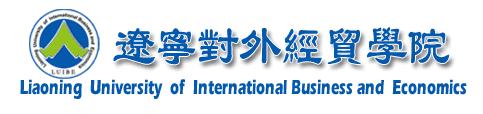 辽宁对外经贸学院2021年本科大学生学科竞赛实施方案二〇二一年四月大学生英语应用能力大赛实施方案一、竞赛规程（一）竞赛名称大学生英语应用能力大赛（二）竞赛意义与目的为了落实我校突出“一体两翼”应用型人才培养目标和办学定位，进一步推动大学英语教学改革，提高学生英语综合应用能力，激发全体学生学习英语的热情，营造良好的英语学习氛围，促进学校大学英语教学的改革与发展。公共外语教研部特此承办大学生英语应用能力大赛。该赛事旨在搭建一个激励英语学习、培养思辨能力、展现综合能力的舞台， 进一步营造浓厚的语言学习氛围，有力配合专业学习，增强学生运用所学知识的能力，同时为有效选拔、培养各级各类英语大赛优秀选手做好准备。（三）参赛对象与要求具体以各子项目竞赛实施方案为准。（四）竞赛内容应用能力大赛下设两项子竞赛：1.辽宁对外经贸学院大学生英语综合能力大赛2.辽宁对外经贸学院大学生英语词汇能力大赛（五）竞赛时间及报名方式具体以各子项目竞赛实施方案为准。二、竞赛组织（一）主办单位：辽宁对外经贸学院（二）承办单位：公共外语教研部三、竞赛规则具体以各子项目竞赛实施方案为准。四、申诉与仲裁校赛组委会负责受理申诉。受理申诉的重点是违反竞赛章程的行为，包括考试抄袭、不公正的评比等。对于要求复评以提高获奖等级的申诉，原则上不予受理。（一）申诉时间：申诉的个人必须在公示期内提出申诉。（二）申诉形式：申诉须以实名、书面形式提出。个人提出的申诉，须写明本人的真实姓名、通信地址（包括联系电话或电子邮件地址等），并有本人的亲笔签名。不实名、非书面提出的异议无效。（三）申诉调查与回复：校赛组委会对提出申诉的个人或单位信息给予保密。与申诉有关的学校相关部门，应协助组委会对异议进行调查，并提出处理意见。校赛组委会在公示期结束后的5个工作日内向申诉人答复处理结果。五、竞赛结果公示评审结束后竞赛结果将在辽宁对外经贸学院公共外语教研部网站进行公示。六、其他（一）教师与选手须知任课教师负责比赛的组织、纪律监督以及内容审核等工作，保证本校竞赛的原创性、规范性和公正性。（二）其他未尽事宜其他未尽事宜及比赛相关补充说明或公告，请随时参见大赛网站或咨询校赛组委会。附件1：辽宁对外经贸学院大学生英语综合能力大赛附件2：辽宁对外经贸学院大学生英语词汇能力大赛辽宁对外经贸学院大学生英语综合能力大赛一、竞赛规程（一）竞赛名称大学生英语应用能力大赛（二）竞赛意义与目的为了落实我校突出“一体两翼”应用型人才培养目标和办学定位，进一步推动大学英语教学改革，提高学生英语综合应用能力，激发全体学生学习英语的热情，营造良好的英语学习氛围，促进学校大学英语教学的改革与发展。公共外语教研部特此承办大学生英语应用能力大赛。该赛事旨在搭建一个激励英语学习、培养思辨能力、展现综合能力的舞台， 进一步营造浓厚的语言学习氛围，有力配合专业学习，增强学生运用所学知识的能力，同时为有效选拔、培养各级各类英语大赛优秀选手做好准备。（三）参赛对象与要求参赛对象为学校非外语专业在校本科生。（四）竞赛内容语言基本技能及职场英语应用能力。（五）竞赛时间及报名方式竞赛时间：2021年11月竞赛地点：实验中心E-Learning实验室报名方式：大一、大二学生到对应大学英语任课教师处报名。其他年级学生到主楼4008郭磊老师处报名，联系电话：86208755 (内线电话：8332)。二、竞赛组织（一）主办单位：辽宁对外经贸学院（二）承办单位：公共外语教研部三、竞赛规则（一）竞赛规则竞赛将使用考试系统，采取闭卷线上测评的方式进行。校赛组委负责组织竞赛的有序进行，组建评委组，聘任学校大学英语教师担任评委，本着公平、公正、公开的原则，对试卷评阅评分进行复核。（二）评审方式与评分标准评审方式采用人工结合机器阅卷的方式进行，客观题按标准答案评阅，主观题由机器或评委按具体的评分标准进行打分和复核。（三）奖项设置竞赛设立一、二、三等奖，一、二、三等奖获奖比例分别为实际参赛人数数量的5%、8%、12%。四、申诉与仲裁校赛组委会负责受理申诉。受理申诉的重点是违反竞赛章程的行为，包括考试抄袭、不公正的评比等。对于要求复评以提高获奖等级的申诉，原则上不予受理。（一）申诉时间：申诉的个人必须在公示期内提出申诉。（二）申诉形式：申诉须以实名、书面形式提出。个人提出的申诉，须写明本人的真实姓名、通信地址（包括联系电话或电子邮件地址等），并有本人的亲笔签名。不实名、非书面提出的异议无效。（三）申诉调查与回复：校赛组委会对提出申诉的个人或单位信息给予保密。与申诉有关的学校相关部门，应协助组委会对异议进行调查，并提出处理意见。校赛组委会在公示期结束后的5个工作日内向申诉人答复处理结果。五、竞赛结果公示评审结束后竞赛结果将在辽宁对外经贸学院公共外语教研部网站进行公示。六、其他（一）教师与选手须知任课教师负责比赛的组织、纪律监督以及内容审核等工作，保证本校竞赛的原创性、规范性和公正性。（二）其他未尽事宜其他未尽事宜及比赛相关补充说明或公告，请随时参见大赛网站或咨询校赛组委会。附件2辽宁对外经贸学院大学生英语词汇能力大赛一、竞赛规程（一）竞赛名称大学生英语应用能力大赛（二）竞赛意义与目的为了落实我校突出“一体两翼”应用型人才培养目标和办学定位，进一步推动大学英语教学改革，提高学生英语综合应用能力，激发全体学生学习英语的热情，营造良好的英语学习氛围，促进学校大学英语教学的改革与发展。公共外语教研部特此承办大学生英语应用能力大赛。该赛事旨在搭建一个激励英语学习、培养思辨能力、展现综合能力的舞台， 进一步营造浓厚的语言学习氛围，有力配合专业学习，增强学生运用所学知识的能力，同时为有效选拔、培养各级各类英语大赛优秀选手做好准备。（三）参赛对象与要求参赛对象为全校在校本科生。根据具体通知的竞赛时间，选手在实验中心教室参赛，进入“词达人”微信公众号或app，在规定时间完成测试。（四）竞赛内容必考词汇（含《习近平谈治国理政》、中国共产党党史、中国文化相关词汇）共200 词、大学英语四、六级相关词汇。 （五）竞赛时间及报名方式 竞赛时间：5月---7月。报名方式：采用指导教师汇总学生信息、参赛学生自主在网站上确认信息相结合的方式。联系人：公外部第二教研室宋老师 86208755二、竞赛组织（一）主办单位：辽宁对外经贸学院（二）承办单位：公共外语教研部三、竞赛规则（一）评分标准：各赛程参赛选手的得分和排名由“词达人”系统自动产生；若出现相同成绩，系统将依据答题时间确定排名先后，答题用时短的选手排名在前。（二）反作弊机制：“词达人”系统设置了针对各类作弊手段的技术监控机制，违反比赛规则或利用不正当手段参加比赛的，组委会将直接取消参赛选手成绩。（三）获奖比例及奖项设置校赛设立一、二、三等奖，一、二、三等奖获奖比例分别为实际参赛人数数量的5%、8%、12%。大赛的前200名有机会参加省赛。四、申诉与仲裁校赛组委会负责受理申诉。受理申诉的重点是违反竞赛章程的行为，包括考试抄袭、不公正的评比等。对于要求复评以提高获奖等级的申诉，原则上不予受理。（一）申诉时间：申诉的个人必须在公示期内提出申诉。（二）申诉形式：申诉须以实名、书面形式提出。个人提出的申诉，须写明本人的真实姓名、通信地址（包括联系电话或电子邮件地址等），并有本人的亲笔签名。不实名、非书面提出的异议无效。（三）申诉调查与回复：校赛组委会对提出申诉的个人或单位信息给予保密。与申诉有关的学校相关部门，应协助组委会对异议进行调查，并提出处理意见。校赛组委会在公示期结束后的5个工作日内向申诉人答复处理结果。五、竞赛结果公示评审结束后竞赛结果将在辽宁对外经贸学院公共外语教研部网站进行公示。六、其他（一）教师与选手须知任课教师负责比赛的组织、纪律监督以及内容审核等工作，保证本校竞赛的原创性、规范性和公正性。（二）其他未尽事宜其他未尽事宜及比赛相关补充说明或公告，请随时参见大赛网站或咨询校赛组委会。大学生英语配音大赛实施方案一、竞赛规程（一）竞赛名称大学生英语配音大赛（二）竞赛意义与目的以学生对于外国影视作品日益增长的兴趣为契机，寓教于乐，同时循序渐进的提高口语能力，增进学生对于外国文化的了解，为更好的提高英语应用能力打下基础。以竞赛的形式展开，融合娱乐性与竞争性于一体，通过营造既紧张又轻松的氛围，更好的调动学生们的积极性，丰富学生的课余生活，展现大学生的个性与智慧。为学生相互交往提供平台，加强人际交往的动力，促进积极、上进、和谐的校园文化氛围的形成。（三）参赛对象与要求参赛对象为全校在校本科生。参赛要求：1.本次配音比赛要求选手个人独立完成。2.选手需在指定比赛专辑内选择一个视频进行配音并发布，该配音即为选手的参赛作品。3.选手可以在练习过程中尝试多个配音视频以选择最满意的一个，但在确认用哪个作品参赛之前务请不要发布专辑内的其他配音。4.最终解释权归公共外语教研部所有。（四）竞赛内容“英语趣配音”（应用程序）中比赛专辑。（五）竞赛时间及报名方式初赛时间: 2021年6月 决赛时间: 2021年7月报名方式：以各任课教师统一组织报名后汇总到玩转英语社团，参赛选手需进入指定微信群。二、竞赛组织（一）主办单位：辽宁对外经贸学院（二）承办单位：公共外语教研部三、竞赛规则（一）报名通过“英文趣配音”APP，进入大赛专区，完成报名。（二）初赛选手在规定视频中选择一个，进行配音并发布在参赛群里。要求：1.所选视频难度为三星以上（含三星）。2.尽量避免使用动画片。（三）决赛进入决赛的选手按照要求选择规定视频，进行配音并发布到参赛群里。要求：1.所选视频难度为五星。2.尽量避免使用动画片。3.视频需包含2个角色，选手需要一人分饰两角。（四）评审此次比赛将邀请教师组成评审小组，比赛分数均由评委老师进行打分，以所取得的平均值为最终成绩。评委评分采用10分制，评委在评分时最多可以保留至小数点后一位。具体评分标准如下：1.表达能力（ability of expression ）：（5分）评委依据参赛队员的语音语调和配音节奏是否得当，以及对参赛选手的音准进行总体评分。2.剧情表现力 (melting in movie)：（5分）评委依据参赛队员对剧情把握是否合理，剧中人物性格特点和心理征是否充分表现进行总体评分。四、申诉与仲裁1.英语配音大赛采取两级仲裁机制，竞赛设仲裁委员会，赛点设仲裁工作组。比赛期间，仲裁委员会选派人员参加工作组工作。2.比赛过程中，若出现有失公正或有关人员违规等现象，参赛选手可在比赛结束后一小时内向仲裁工作组提出书面申诉。仲裁工作组在接到申诉后立即组织复议，并及时反馈复议结果。申诉方对复议结果仍有异议，可在两日内向仲裁委员会提出申诉。仲裁委员会的仲裁结果为最终结果。3.竞赛成绩公示期间，参赛学生可在公示结束后一日之内向仲裁委员会提出书面申诉。仲裁委员会在接到申诉后将在两日内组织复议，并及时反馈复议结果。仲裁委员会的结果为最终结果。五、竞赛结果公示竞赛初赛、决赛结果在辽宁对外经贸学院公共外语教研部网站上进行公示。六、其他（一）联系人及联系方式由组委会根据比赛实际情况安排，详见每次比赛具体通知。（二）其他未尽事宜其他未尽事宜及大赛相关补充说明或公告，也请随时留意比赛通知。大学生跨文化交际知识与能力大赛实施方案一、竞赛规程（一）竞赛名称大学生跨文化交际知识与能力大赛（二）竞赛意义与目的《中国教育现代化 2035》提出，推进中外高级别人文交流机制建设，拓展人文交流领域，促进中外民心相通和文明交流互鉴。《国家中长期教育改革和发展规划纲要（2010-2020 年）》提出，要培养大批具有国际视野、通晓国际规则、能够参与国际事务与国际竞争的国际化人才。加强国际理解教育，推动跨文化交流，增进学生对不同国家、不同文化的认识和理解。大赛旨在以党的十九大报告精神和习近平新时代中国特色社会主义思想为指导，深入贯彻落实《中国教育现代化 2035》《国家中长期教育改革和发展规划纲要（2010-2020 年）》《高等学校英语专业本科教学质量国家标准》（2018）和《大学英语教学指南》（2020）文件精神，专注打造高校学生语言文化类一流竞赛平台，助力我校人才培养新模式探索，促进国际交流合作、深化各国人民之间的理解与友谊，为推动构建人类命运共同体和促进“一带一路”国际合作培养复合型、高素质的卓越国际化人才。（三）参赛对象与要求参赛对象为全校在校本科生。（四）竞赛内容跨文化交际知识与能力大赛旨在考查学生在跨文化情境下有效开展人际互动，在适应和理解文化差异的基础上有效解决问题的综合能力。考核内容包括语言运用、基本知识、差异认知与思维适应等。其中，跨文化部分的内容具体如下：（五）竞赛时间及报名方式初赛：2021年9月决赛：2021年11月二、竞赛组织（一）主办单位：辽宁对外经贸学院（二）承办单位：公共外语教研部（三）协办单位：玩转英语社团三、竞赛规则大赛设初赛和决赛两个阶段。由大赛组委会指定专家进行命题。初赛：通过网络发布参赛链接，选手在限定时间内完成题目作答。所有题目均为客观题，系统自动完成批阅、计分、和选手成绩排名。决赛：通过初赛，完成决赛选手筛选。决赛通过腾讯会议形式由评委老师通过知识问答、情景评述、讲述中国故事三个模块对选手进行考核，并最终决出一、二、三等奖。四、申诉与仲裁参赛选手对不符合大赛和赛项规程规定的计算机软硬件、竞赛使用工具、赛场管理、竞赛成绩，以及工作人员的不规范行为等，可向大赛组委会提出申诉。申诉应在赛项比赛结束后1小时内提出。超过时效不予受理。应对申诉依据与理由等进行充分、实事求是的叙述。事实依据不充分、仅凭主观臆断的申诉将不予受理。组委会将组织赛事仲裁工作组在接到申诉后的1小时内组织复议，并及时将复议结果告知申诉方。申诉方对复议结果仍有异议，可向学校创新创业中心提出申诉，以创新创业中心组织的仲裁工作组的仲裁结果为最终结果。 申诉方不得以任何理由拒绝接收仲裁结果；不得以任何理由采取过激行为扰乱赛场秩序。五、竞赛结果公示竞赛初赛、决赛结果在辽宁对外经贸学院公共外语教研部网站上进行公示。六、其他（一）联系人及联系方式由组委会根据比赛实际情况安排，详见每次比赛具体通知。（二）其他未尽事宜1. 参赛选手应服从组委会的安排和管理，自觉遵守活动的各项规定，若有违反，组委会有权取消参赛资格。2.以上赛制如有变化，以组委会最终公布为准。3.本方案最终解释权归承办单位所有。大学生英语竞赛实施方案一、竞赛规程（一）竞赛名称大学生英语竞赛（二）竞赛意义与目的为了贯彻中共中央、国务院《关于深化教育体制机制改革的意见》和中共中央关于提高高校教学质量和国务院《深化新时代教育评价改革总体方案》，配合教育部高等教育教学评估工作，落实教育部关于高等院校英语教学改革和考试与评价改革精神，促进大学各类英语教学改革的实施，全面提高大学生英语综合运用能力，激发广大大学生学习英语的积极性，鼓励大学阶段英语学习成绩优秀的大学生，推动全国大学各阶段英语教学质量上一个新台阶，全国大学生英语竞赛（NECCS）是全国唯一的大学生英语综合能力竞赛活动，是我国高校英语教学的一项重要的评价手段和激励机制，对于落实教育部《关于深化本科教育教学改革全面提高人才培养质量的意见》和高校教学水平评估有关大学各类英语教学的各项指标，全面提高高校英语学科地位和英语教学水平有重大的促进作用。（三）参赛对象与要求参赛对象为全校在校本科生，根据专业自愿报名参加B类或C类比赛。英语专业各年级学生参加B类比赛，非英语各专业学生参加C类比赛。（四）竞赛内容初赛赛题包括笔答和听力两部分。各类考试的初赛和决赛赛题的命制将依据《非英语专业研究生英语教学大纲》、《高等学校英语专业英语教学大纲》、《大学英语课程要求（试行）》、《高职高专教育英语课程教学基本要求》和2020年版《大学英语教学指南》等文件，并借鉴国内外最新的测试理论和命题技术、方法，既要参考现行各种大学英语主要教材，又不依据任何一种教材；既要贴近当代大学生的学习和生活，又要有利于检测出参赛大学生的实际英语水平。本竞赛的初、决赛赛题注重信度和效度，内容上体现真实性、实用性、交流性和时代性。（五）竞赛时间及报名方式比赛分为初赛、决赛和全国总决赛三部分。初赛由各报名院校统一组织。初赛定于2021 年4月24日上午9：00-11：00举行。大学英语任课教师负责所教学生的报名统计。二、竞赛组织（一）主办单位：辽宁对外经贸学院（二）承办单位：公共外语教研部、外国语学院三、竞赛规则参加初赛的各高校有初赛的评卷权。初赛评卷需按参考答案和评分标准集中评卷，成绩须在一周内评出，并通过多种方式及时向参赛学生公布。四、申诉与仲裁校赛组委会负责受理申诉。受理申诉的重点是违反竞赛章程的行为，包括考试抄袭、不公正的评比等。对于要求复评以提高获奖等级的申诉，原则上不予受理。（一）申诉时间：申诉的个人必须在公示期内提出申诉。（二）申诉形式：申诉须以实名、书面形式提出。个人提出的申诉，须写明本人的真实姓名、通信地址（包括联系电话或电子邮件地址等），并有本人的亲笔签名。不实名、非书面提出的异议无效。（三）申诉调查与回复：校赛组委会对提出申诉的个人或单位信息给予保密。与申诉有关的学校相关部门，应协助组委会对异议进行调查，并提出处理意见。五、竞赛结果公示评审结束后竞赛结果将在公共外语教研部和外国语学院网站进行公示。六、其他（一）联系人及联系方式联系人：刘畅联系电话：86208755 (内线电话：8332)办公地点：主楼4012（二）其他未尽事宜其他未尽事宜及大赛相关补充说明或公告，也请随时留意比赛通知。大学生计算机设计大赛实施方案一、竞赛规程（一）竞赛名称大学生计算机设计大赛（二）竞赛意义与目的一方面，为进一步提高我校计算机教学水平，激发在校大学生学习计算机知识和技能的兴趣和潜能，提升大学生运用信息技术解决实际问题的综合实践能力，培养其团队合作意识和创新创业能力，提高人才培养质量，为优秀人才脱颖而出创造条件；另一方面，为推动软件和信息技术产业的发展，促进软件和信息技术专业技术人才培养，向软件和信息技术行业输送具有创新能力和实践能力的高端人才，提升高校毕业生的就业竞争力，全面推动行业发展及人才培养进程，举办本赛事。（三）参赛对象与要求参赛对象为全校在校本科生。每个参赛队由1至3名学生组成，可设1至2名指导教师。（四）竞赛内容辽宁对外经贸学院第七届(2021年)计算机设计大赛作品内容共分14大类（组）。分设：1.软件应用与开发。2.微课与教学辅助。3.物联网应用。4.大数据应用。5.人工智能应用。6.信息可视化设计。7.数媒静态设计（普通组）。8.数媒静态设计专业组。9.数媒动漫与短片（普通组）。10.数媒动漫与短片专业组。11.数媒游戏与交互设计（普通组）。12.数媒游戏与交互设计专业组。13.计算机音乐创作（普通组）。14.计算机音乐创作专业组。注：专业组为国际商学院艺术系学生参加组别，只要其中有一名学生为艺术系学生，即算作专业组。（五）竞赛时间及报名方式竞赛时间：2021年4月14报名联系人：吕洪林报名电话：13804941637电子邮箱： 2420023@qq.com计算机大赛QQ群：481108463二、竞赛组织（一）主办单位：辽宁对外经贸学院（二）承办单位：信息管理学院三、竞赛规则题目自拟，题目应具有实际意义和应用背景，并考虑到目前计算机类学习知识的基本内容和新技术的应用趋势。校赛组委会本着公平、公正、公开的原则，对每一件参赛作品进行评比。四、申诉与仲裁校赛组委会负责受理申诉。受理申诉的重点是违反竞赛章程的行为，包括作品抄袭、不公正的评比等。对于要求复评以提高获奖等级的申诉，原则上不予受理。1.申诉时间。申诉的团队和个人必须在公示期内提出申诉。2.申诉形式。申诉须以实名、书面形式提出。个人提出的申诉，须写明本人的真实姓名、通信地址（包括联系电话或电子邮件地址等），并有本人的亲笔签名。不实名、非书面提出的异议无效。3.申诉调查与回复。校赛组委会对提出申诉的个人或单位信息给予保密。与申诉有关的学校相关部门，应协助组委会对异议进行调查，并提出处理意见。校赛组委会在公示期结束后的5个工作日内向申诉人答复处理结果。五、竞赛结果公示竞赛结果将在现场评审结束后在辽宁对外经贸学院信息管理学院网站(http://www.luibe.edu.cn/xxgl/)进行公示。六、其他（一）联系人及联系方式联系人：吕洪林电话：13804941637QQ： 2420023（二）其他未尽事宜1.知识产权所有参赛作品必须为原创作品，不得存在任何知识产权纠纷或争议，所有参赛作品的知识产权为辽宁对外经贸学院所有。2.其他其他未尽事宜及比赛相关补充说明或公告，请随时关注大赛QQ群通知。大学生计算机应用技能大赛实施方案 一、竞赛规程（一）竞赛名称大学生计算机应用技能大赛（二）竞赛目的与意义1.拓展学生在课内所学的计算机应用技能，提高学生分析问题和解决实际问题的能力。2.激发学生的求知欲望和学习兴趣，提高自主学习的能力，培养学生的探索精神。3.帮助学生养成良好的计算机学习习惯，掌握正确的学习方法，提升学生的信息素养。（三）参赛对象学校在校本科生。（四）竞赛内容详见辽宁对外经贸学院计算机应用技能竞赛大纲（附件）（五）竞赛时间及报名方式竞赛时间：每年5月-6月。报名方式：由各二级学院组织报名，并按照报名模板提交参赛学生名单。（六）竞赛环境与设施实验中心计算机实验室。二、竞赛组织（一）组织机构主办单位：辽宁对外经贸学院承办单位：基础课教研部（二）组织形式竞赛以基础课教研部发布通知为准，基础课教研部计算机基础教研室按照竞赛大纲统一出题并评分。竞赛由各二级学院选派学生参加，报名人数不超过本学院人数的4%，基础课教研部计算机基础教研室负责竞赛组织。三、竞赛规则（一）竞赛规则计算机应用技能大赛为机考，满分100分，最终按照学生实际得分评定结果。（二）评审方式与评分标准参照国家计算机二级考试标准进行评分。（三）奖项设置竞赛设一等奖若干名（参赛人数的5%）、二等奖若干名（参赛人数的8%）、三等奖若干名（参赛人数的12%）。四、申诉与仲裁在竞赛过程中如遇到需要仲裁问题由基础课教研部具体负责。五、竞赛结果公示获奖结果在比赛结束后1周内在基础课教研部网站进行公示，公示期3天。六、其他（一）联系人及联系方式联系人：张君枫联系电话：13998639096（二）选手须知1.学生参加竞赛时需出示学生证或校园卡。2.学生在参加考试时须遵守《辽宁对外经贸学院学生考场规则》。附件辽宁对外经贸学院计算机应用技能竞赛大纲基本要求１.掌握计算机基础知识及计算机系统组成。２.了解信息安全的基本知识，掌握计算机病毒及防治的基本概念。３.掌握多媒体技术基本概念和基本应用。４.了解计算机网络的基本概念和基本原理，掌握因特网网络服务和应用。５.正确采集信息并能在文字处理软件Word、电子表格软件Excel、演示文稿制作软件PowerPoint中熟练应用。６.掌握Word的操作技能，并熟练应用编制文档。７.掌握Excel的操作技能，并熟练应用进行数据计算及分析。８.掌握PowerPoint的操作技能，并熟练应用制作演示文稿。考试内容一、计算机基础知识１.计算机的发展、类型及其应用领域。２.计算机软硬件系统的组成及主要技术指标。３.计算机中数据的表示与存储。４.多媒体技术的概念与应用。５.计算机病毒的特征、分类与防治。６.计算机网络的概念、组成和分类；计算机与网络信息安全的概念和防控。７.因特网网络服务的概念、原理和应用。二、Word的功能和使用１.Microsoft Office应用界面使用和功能设置。２.Word的基本功能，文档的创建、编辑、保存、打印和保护等基本操作。３.设置字体和段落格式、应用文档样式和主题、调整页面布局等排版操作。４.文档中表格的制作与编辑。５.文档中图形、图像（片）对象的编辑和处理，文本框和文档部件的使用，符号与数学公式的输入与编辑。６.文档的分栏、分页和分节操作，文档页眉、页脚的设置，文档内容引用操作。７.文档审阅和修订。８.利用邮件合并功能批量制作和处理文档。９.多窗口和多文档的编辑，文档视图的使用。１０.分析图文素材，并根据需求提取相关信息引用到Word文档中。三、Excel的功能和使用１. Excel的基本功能，工作簿和工作表的基本操作，工作视图的控制。２.工作表数据的输入、编辑和修改。３.单元格格式化操作、数据格式的设置。４.工作簿和工作表的保护、共享及修订。５.单元格的引用、公式和函数的使用。６.多个工作表的联动操作。７.迷你图和图表的创建、编辑与修饰。８.数据的排序、筛选、分类汇总、分组显示和合并计算。９.数据透视表和数据透视图的使用。１０.数据模拟分析和运算。１１.宏功能的简单使用。１２.获取外部数据并分析处理。１３.分析数据素材，并根据需求提取相关信息引用到Excel文档中。四、PowerPoint的功能和使用１. PowerPoint的基本功能和基本操作，演示文稿的视图模式和使用。２.演示文稿中幻灯片的主题设置、背景设置、母版制作和使用。３.幻灯片中文本、图形、SmartArt、图像（片）、图表、音频、视频、艺术字等对象的编辑和应用。４.幻灯片中对象动画、幻灯片切换效果、链接操作等交互设置。５.幻灯片放映设置，演示文稿的打包和输出。６.分析图文素材，并根据需求提取相关信息引用到PowerPoint文档中。考试方式上机考试，考试时长120分钟，满分100分。１.题型及分值单项选择题20分（含公共基础知识部分10分）。Word操作30分。Excel操作30分。PowerPoint操作20分。２.考试环境操作系统：中文版Windows7或Windows10。考试环境：Microsoft Office 2016大学生金融精英挑战赛实施方案一、竞赛规程（一）竞赛名称大学生金融精英挑战赛（二）竞赛意义与目的为深入学习贯彻党的十九大精神，积极开展教育教学改革探索，切实提高高校学生的创新精神、创业意识和创新创业能力，深化高等教育综合改革，激发大学生的创造力，培养金融高端人才，推进产学研用紧密结合，国际经贸学院携手深圳希施玛数据科技有限公司和东方财富信息股份有限公司，针对我校的在校大学生群体，举办第七届外贸杯大学生金融挑战赛。（三）参赛对象与要求参赛对象为全校在校本科生。参赛者需在微信公众号“希施玛数据科技”，点大赛报名参赛，每队参赛同学们要求有一名本校老师作为参赛指导教师，鼓励跨专业组队。（四）竞赛内容通过“希施玛数据科技”股票交易模拟账户,在模拟账户进行初始资金100万的股票投资交易。比赛分证券模拟市场交易竞赛和投资策略组量化交易竞赛。（五）竞赛时间及报名方式报名时间：2021年4月05日 - 2021年4月30日比赛时间：2021年5月10日 - 2021年5月28日二、竞赛组织（一）主办单位：辽宁对外经贸学院（二）承办单位：国际经贸学院三、竞赛规则1.交易品种：交易品种限于沪深两市上市的A股，包括沪市主板、深市主板、创业板和科创板上市的股票。交易其他类型的证券带来的损益不计入比赛成绩。2.交易单位：股，委托量必须是100股的整数倍。3.最小变动价格：0.01元。4.交易方向：T+1，单向交易，买一和卖一匹配成交, 不限制成交量。5.交易时间：9:15-9:25开盘前集合竞价阶段，支持下单和撤单，不支持撮合成交；9:30-11:30，13:00-15:00持续交易时段，支持下单和撤单，支持撮合成交；当日交易时段未成交订单，结算时系统自动做撤单处理。6.结算时间：交易日当天16:30-17:00。7.价格涨跌限制：10%、st,*st 5%、名称N开头的股票不限（不可以涨停价买入，不可以跌停价卖出）。8.手续费：手续费为双边，成交金额的0.025%，最低5元，印花税和过户费已包含，不再单独收取。费用会从模拟账户中扣除，不需要您额外缴纳任何费用。9.分红送转资金股票到账日：T+1，即除权日到账并可使用。10.清仓某只个股后如果当天继续买入该只个股，则持仓盈亏会计入上一笔交易的盈亏，个股持仓成本亦会做相应处理，与实盘交易规则一致。四、申诉与仲裁（一）申诉1.参赛队对不符合大赛规定的设备、工具、软件，有失公正的评判、奖励，以及对工作人员的违规行为等，均可提出申诉。2.申诉应在比赛结束后3天内提出，超过时效将不予受理。申诉报告须有申诉的参赛学生、参赛指导教师签名。3.在约定时间内，如约定的联系人未到场或中途离开，视为放弃申诉。（二）仲裁1.仲裁执委会负责受理比赛中出现的申诉并进行协商仲裁，以保证大赛的顺利进行和大赛结果的公平、公正。2.申诉方如认为仲裁不合理，可向大赛仲裁委员会提出复诉。五、竞赛结果公示竞赛结果在辽宁对外经贸学院国际经贸学院网站进行公示。六、其他（一）联系人及联系方式联系人：杨亮电话：0411-86208756邮箱：yangliang@luibe.edu.cn比赛交流QQ群:784942364（二）其他未尽事宜1.比赛时间可能根据全国大学生金融挑战赛的时间进行调整，请随时留意比赛通知。2.其他未尽事宜及大赛相关补充说明或公告，也请随时留意比赛通知。大学生经济学综合博弈决策大赛实施方案一、竞赛规程（一）竞赛名称大学生经济学综合博弈决策大赛（二）竞赛意义与目的为适应数字经济、数字金融、数字财政的科技发展趋势，提高学生的决策思维能力、经济数据与金融数据分析能力、经济模型与金融模型应用能力、财政管理知识应用能力，深化虚拟仿真与教学实践深度融合。（三）参赛对象与要求参赛对象为具备一定经济学基础，了解微观经济学、宏观经济学相关知识的在校本科生。每人只能参加一支团队，每队 2-3人，有1位指导老师，1位老师可以指导多支团队。（四）竞赛内容1.竞赛内容比赛采用 B/S 架构，无需安装，连接互联网通过浏览器可登录使用。2.竞赛方式预赛：网络比赛决赛：网络比赛（五）竞赛时间及报名方式1.竞赛时间报名时间：2021年4月6日—2021年5月5日18:00预赛比赛时间：2021年5月9日8：00-16：00决赛比赛时间：2021年5月15日8：00-16：002.报名方式（1）以小组团队为单位进行报名（2）报名方式：填写报名表，发送至邮箱：yuanweiliang@luibe.edu.cn（3）练习赛账号与密码。报名成功后，会收到练习网址（http://jsecn.shapanyun.com/）、登录账号和密码。二、竞赛组织（一）主办单位：辽宁对外经贸学院（二）承办单位：国际经贸学院 三、竞赛规则（一）竞赛规则1.初赛晋级决赛队伍为总参赛队伍的前30%。2.排名、晋级及获奖，若出现得分相同，将看细项得分。（二）评审方式与评分标准竞赛使用《经济学综合仿真实训平台V2.2》，第一部分为微观经济理性决策，软件中厂商竞赛模块业务操作包括现金管理模块、原料与要素供给、市场需求竞标、生产/交付/技改、政府监管等决策。通过比较各组最终权益高低由软件自动评分。第二部分为宏观经济调控与预测，每队每年竞选政府，颁布宏观经济政策，调控经济以达到预期目标，其他未当选政府的各组可以预测经济指标，软件将根据各组宏观目标达成情况和预测准确度自动评分。（三）奖项设置1.最终决赛成绩按照总成绩先后排名，总成绩=预赛最后成绩得分*40%+决赛最后成绩得分*60%。2.大赛的奖项设置如下表所示：3.对于未进入决赛的预选赛前50%队伍颁发优秀奖。4.获得一、二等奖的参赛团队的指导老师获得“优秀指导老师奖”。四、申诉与仲裁举报实行实名制，并要提供相应的证据，匿名举报无效。举报受理由竞赛组委会核查并裁决。书面申诉邮箱：yuanweiliang@luibe.edu.cn。五、竞赛结果公示竞赛获奖结果将在辽宁对外经贸学院国际经贸学院网站进行公示。公示期为15天，供大家监督、评议。六、其他（一）联系人及联系方式联系人：袁伟良联系电话：0411-86208760邮箱：yuanweiliang@luibe.edu.cn比赛交流QQ群:572365456（二）其他未尽事宜其他未尽事宜另行通知。大学生英语实践技能大赛实施方案一、竞赛规程（一）竞赛名称大学生英语实践技能大赛（二）竞赛意义与目的英语演讲、写作、翻译、阅读等技能是国家未来发展对高端人才的基本要求，也是高端人才外语能力、思辨能力、交际能力、创新能力和国际竞争力的综合体现。大学生英语技能大赛以国际化人才要求为标准，融入思辨性、拓展性和创造性等关键要素，增强学生的跨文化交际意识，开拓其国际视野，提升其国际素养，全面提升学生的英语综合应用能力。（三）参赛对象与要求参赛对象为全校在校本科生。（四）竞赛内容大学生英语实践技能大赛包括3个子项目，具体如下：1.“我是演说家”英语演讲大赛；2.“笔随我心”英语写作大赛；3.“书香外贸”英语阅读大赛。（五）竞赛时间及报名方式具体以各子项目竞赛实施方案为准。二、竞赛组织（一）主办单位：辽宁对外经贸学院。（二）承办单位：外国语学院、公共外语教研部。三、竞赛规则具体以各子项目竞赛实施方案为准。四、申诉与仲裁（一）申诉1.参赛选手对不符合大赛和赛项规程规定的计算机软硬件、竞赛使用工具、赛场管理、竞赛成绩以及工作人员的不规范行为等，可向大赛组委会提出申诉。2.申诉应在赛项比赛结束后不超过2小时内提出，超过时效不予受理。3.申诉方不得以任何理由拒绝接收仲裁结果；不得以任何理由采取过激行为扰乱赛场秩序。（二）仲裁1.组委会将组织赛事仲裁工作组在接到申诉报告后的2小时内组织复议，并及时将复议结果告知申诉方。2.申诉方对复议结果仍有异议，可向学校创新创业中心提出申诉，以创新创业中心组织的仲裁工作组的仲裁结果为最终结果。 五、竞赛结果公示竞赛结果将在辽宁对外经贸学院外国语学院网站进行公示。六、其他（一）联系人及联系方式1.“我是演说家”英语演讲大赛联系人：李国超：18940870122谷一星：18640866969电子邮箱：luibeyyjs@126.com2.“笔随我心”英语写作大赛联系人：李国超：18940870122刘文硕：13840825693电子邮箱：luibeyyjs@126.com3.“书香外贸”英语阅读大赛联系人：李国超：18940870122刘文硕：13840825693电子邮箱：luibeyyjs@126.com（二）其他未尽事宜1.所有参赛作品必须为原创作品，不得存在任何知识产权纠纷或争议。2.学校对所有参赛作品有出版、发布、展览等权利。3.其他未尽事宜另行通知，本方案最终解释权归承办单位所有。附件1.“我是演说家”英语演讲大赛实施方案附件2.“笔随我心”英语写作大赛实施方案附件3.“书香外贸”英语阅读大赛实施方案附件1“我是演说家”英语演讲大赛实施方案一、竞赛规程（一）竞赛名称“我是演说家”英语演讲大赛（二）竞赛目的与意义演讲能力是国家未来发展对高端人才的基本要求，也是高端人才外语能力、思辨能力、交际能力、创新能力和国际竞争力的综合体现。本次大赛旨在“展现自我，激励他人”，全面提升学生的英语综合应用能力。赛题以国际化人才要求为标准，融入思辨性、拓展性和创造性等关键要素，增强学生的跨文化交际意识，开拓其国际视野，提升其国际素养。（三）参赛对象与要求参赛对象为全校在校本科生。（四）竞赛内容与方式竞赛由初赛和决赛两个阶段组成：初赛：定题演讲（提前3天给定题目）；决赛：分三个环节，定题演讲（提前1天给定题目）、即兴演讲（3分钟准备时间）、回答问题。（五）竞赛时间及报名方式竞赛时间：初赛每年9—11月份，决赛每年6—7月份。报名方式：具体见比赛通知。（六）竞赛环境与设施多媒体教室，同传实验室。二、竞赛组织（一）组织机构主办单位：辽宁对外经贸学院承办单位：外国语学院、、公共外语教研部组织委员会（组委会）：主  任：侯雁慧（辽宁对外经贸学院外国语学院院长）        邓  华（辽宁对外经贸学院公共外语教研部主任）副主任：孙彧倩（辽宁对外经贸学院外国语学院副书记）        孙树鹏（辽宁对外经贸学院外国语学院副院长）委  员：刘本英（外国语学院院长助理）李国超（外国语学院英语系主任）   李  宁（公共外语教研部第一教研室主任）        陈  亮（公共外语教研部第二教研室主任）评审委员会：由组委会推荐产生。（二）组织形式竞赛由外国语学院、公共外语教研部联合承办。组委会邀请评审委员，评审委员应为资深专业教师，人数不少于5人，其中至少含1名外籍评委。三、竞赛规则（一）竞赛规则竞赛设初赛和决赛两个阶段。初赛：比赛时间由组委会决定。比赛采用定题演讲方式，提前3天公布题目。（详情见初赛具体通知。）决赛：分三个环节，定题演讲（提前1天给定题目）；即兴演讲（30秒准备时间）；回答问题。（详情见决赛具体通知）（二）评审方式与评分标准初赛评分标准如下：定题演讲（总分100分），包括：语音语调    25’语法词汇    25’内    容    25’表    达    25’决赛采用现场打分，去掉一个最高分，去掉一个最低分，其余评委的平均分为选手得分；竞赛结束立即公布得分排名情况。  决赛总分300分，评分标准如下：定题演讲（100分），包括：语音语调    25’语法词汇    25’内    容    25’表    达    25’   即兴演讲（100分），包括：语言表达    40’内    容    40’仪    态    20’回答问题（100分），包括：反    应    20’切    题    30’知    识    30’思    路    20’（三）奖项设置比赛选手：设置特等奖和一、二、三等奖，获奖人数分别占参赛选手总数的1%、4%、8%、12%。获奖选手将获得辽宁对外经贸学院英语演讲大赛获奖证书，有机会参加“外研社杯”全国英语演讲大赛等省市和国家级演讲大赛。 指导教师：设置优秀指导教师奖，由组委会确定人数，获得辽宁对外经贸学院英语演讲大赛优秀指导教师纸质版证书。四、申诉与仲裁参赛选手对不符合大赛和赛项规程规定的计算机软硬件、竞赛使用工具、赛场管理、竞赛成绩，以及工作人员的不规范行为等，可向大赛组委会提出申诉。申诉应在赛项比赛结束后1小时内提出。超过时效不予受理。应对申诉依据与理由等进行充分、实事求是的叙述。事实依据不充分、仅凭主观臆断的申诉将不予受理。组委会将组织赛事仲裁工作组在接到申诉后的1小时内组织复议，并及时将复议结果告知申诉方。申诉方对复议结果仍有异议，可向学校创新创业中心提出申诉，以创新创业中心组织的仲裁工作组的仲裁结果为最终结果。 申诉方不得以任何理由拒绝接收仲裁结果；不得以任何理由采取过激行为扰乱赛场秩序。五、竞赛结果公示竞赛结果在辽宁对外经贸学院外国语学院和公共外语教研部网站上进行公示。六、其他（一）联系人及联系方式由组委会根据比赛实际情况安排，详情见每次比赛具体通知。（二）选手须知 1.所有报名参赛的选手必须提供个人信息和准确的电子邮箱及手机号。没有报名的选手不能参加比赛。参赛选手提供的个人信息须准确、真实。如经组委会查证与真实情况不符，将取消其参赛资格。2.参赛选手应秉持诚信态度，不得作弊。如经组委会查实有抄袭或作弊情况，将永久取消该选手参赛资格并按照学校学生手册相关管理规定予以纪律处分。3.现场比赛参赛选手需按要求准时进入准备室，提前出示身份证和学生证（证件不全者不允许参赛），在准备室不允许与外界联系（关掉所有通讯工具）。4.参赛选手比赛过程中不得表述所在学院、班级等信息，否则取消比赛成绩。比赛后不得返回准备室。（三）其他未尽事宜1.知识产权参赛者上交的个人资料组委会可以优先保存推介、无偿选用。参赛作品应具有原创性,无知识产权争议。竞赛涉及的知识产权归辽宁对外经贸学院所有。2.竞赛安全（1）决赛阶段即兴演讲环节及问答的题目应严格保密，任何人不得向外透露有关题目的任何内容。（2）参赛选手应服从组委会的安排和管理，自觉遵守活动的各项规定，若有违反，组委会有权取消参赛资格。3.其他（1）以上赛制如有变化，以组委会最终公布为准。（2）本方案最终解释权归承办单位所有。 附件2 “笔随我心”英语写作大赛实施方案一、竞赛规程（一）竞赛名称“笔随我心”英语写作大赛（二）竞赛目的与意义 写作能力是语言综合运用能力的具体体现，是国家未来发展对高端人才的基本要求，也是高端人才外语能力、思辨能力、交际能力、创新能力和国际竞争力的综合体现。本比赛旨在推动英语写作教学，提高学生英语写作水平，激发全体学生学习英语的热情，营造良好的英语学习氛围，引领学校外语写作教学的改革与发展。同时也为“外研社杯”全国英语写作大赛等各级各类英语写作大赛选拔、培养优秀选手。（三）参赛对象与要求参赛对象为全校在校本科生。  （四）竞赛内容与方式竞赛采用笔试形式，分为线上初赛和线下决赛两个环节。（五）竞赛时间及报名方式竞赛时间：每年9—10月份。报名方式：采用uchallenge.unipus.cn官网网络报名。（六）竞赛环境与设施线上初赛需提供能设置局域网的机房，有一台服务器，并有能满足参赛人数的电脑。线下决赛需提供多媒体教室，能容纳相应的决赛人数。二、竞赛组织（一）组织机构主办单位：辽宁对外经贸学院承办单位：外国语学院、公共外语教研部组织委员会（组委会）：主  任：侯雁慧（辽宁对外经贸学院外国语学院院长）        邓  华（辽宁对外经贸学院公共外语教研部主任）副主任：孙彧倩（辽宁对外经贸学院外国语学院副书记）        孙树鹏（辽宁对外经贸学院外国语学院副院长）委  员：刘本英（外国语学院院长助理）李国超（外国语学院英语系主任）   李  宁（公共外语教研部第一教研室主任）        陈  亮（公共外语教研部第二教研室主任）评审委员会：由组委会推荐产生。（二）组织形式竞赛由外国语学院、公共外语教研部联合承办。组委会指定初赛网络管理员，负责大赛官网（uchallenge.unipus.cn）注册系统中本校赛务。所有报名参赛的选手必须在大赛官网注册，填写个人信息。三、竞赛规则（一）竞赛规则线上初赛：时间为每年9—10月，采用“外研社杯”全国英语写作大赛初赛赛题，考试发布由大赛专用赛事系统—iTEST 3.0（大学外语测试与训练系统）支持。（详情见每次模拟赛具体通知。）线下决赛：时间为每年10—11月，由考试命题委员会进行命题。赛题分为议论文写作（Argumentative Writing）和记叙文写作（Narrative Writing）。（详情见决赛具体通知。）（二）评审方式与评分标准线上初赛客观题评阅由大赛专用赛事系统—iTEST 3.0（大学外语测试与训练系统）支持，大赛指定写作评阅系统iWrite 2.0（大学英语写作教学与评阅系统）进行机评支持。线下决赛：评委人数不少于5人，其中外籍评委不少于1人。中国籍评委具有高级职称，有英语写作教学经验。比赛前应召开评委会，讨论并贯彻评分标准，以保证比赛的规范性、公平性与公正性。每位评委须审阅所有参赛作品，以平均分作为选手最终得分。议论文写作侧重考查选手的阅读理解、语言运用、细节描写、形象思维、创意构思、人文素养等综合能力。评分标准（总分100分）：Content/Ideas                     40%Organization/Development          30%Language                          30%说明文写作侧重考查选手解说事物、阐明事理的能力，以及运用知识、观察理解、梳理分析、提炼总结、跨文化沟通的综合能力。评分标准（总分100分）：Content/Ideas                     40%Organization/Development          30%Language                          30%（三）奖项设置比赛选手：设置特等奖，一、二、三等奖和优胜奖。获得特等奖的选手有机会参加“外研社杯”全国英语写作大赛省级复赛（具体人数由组委会确定）。一、二、三等奖获奖人数分别占参赛选手总数的5%、8%、12%。获奖选手将获得辽宁对外经贸学院英语写作大赛获奖证书，同时有机会获得“外研社杯”全国英语写作大赛初赛获奖证书。指导教师：设置优秀指导教师奖，由组委会确定人数，获得辽宁对外经贸学院英语写作大赛优秀指导教师证书。四、申诉与仲裁参赛选手对不符合大赛和赛项规程规定的计算机软硬件、竞赛使用工具、赛场管理、竞赛成绩以及工作人员的不规范行为等，可向大赛组委会提出申诉。申诉应在赛项比赛结束后不超过2小时内提出。超过时效不予受理。组委会将组织赛事仲裁工作组在接到申诉报告后的2小时内组织复议，并及时将复议结果告知申诉方。申诉方对复议结果仍有异议，可向学校创新创业中心提出申诉，以创新创业中心组织的仲裁工作组的仲裁结果为最终结果。 申诉方不得以任何理由拒绝接收仲裁结果；不得以任何理由采取过激行为扰乱赛场秩序。五、竞赛结果公示竞赛结果在辽宁对外经贸学院外国语学院、公共外语教研部网站上进行公示。六、其他（一）联系人及联系方式由组委会根据比赛实际情况安排，详情见每次比赛具体通知。（二）领队与选手须知1.所有报名参赛的选手必须在大赛官网注册，填写个人信息和准确的电子邮箱及手机号。没有注册的选手无法参加决赛。参赛选手注册的个人信息须准确、真实。如经组委会查证与真实情况不符，将取消其参赛资格。2.参赛选手应秉持诚信态度，不得作弊。如经组委会查实有抄袭或作弊情况，将永久取消该选手参赛资格并按照学校学生手册相关管理规定予以纪律处分。（三）其他未尽事宜1.知识产权参赛选手上交的个人资料组委会可以优先保存推介、无偿选用。参赛作品应具有原创性,无知识产权争议。竞赛涉及的知识产权归辽宁对外经贸学院所有。2.竞赛安全参赛选手应服从组委会的安排和管理，自觉遵守活动的各项规定，若有违反，组委会有权取消参赛资格。3.其他（1）以上赛制如有变化，以组委会最终公布为准。（2）本方案最终解释权归承办单位所有。附件3  “书香外贸”英语阅读大赛实施方案一、竞赛规程（一）竞赛名称“书香外贸”英语阅读大赛（二）竞赛目的与意义阅读能力是国家未来发展对高端人才的基本要求，也是高端人才外语能力、思辨能力、交际能力、创新能力和国际竞争力的综合体现。竞赛以阅读能力的提高为“驱动力”，为大学生提供阅读实践的机会和自我挑战的舞台，全面提升英语综合应用能力。同时也为“外研社杯”全国英语阅读大赛等各级各类英语阅读大赛选拔、培养优秀选手。（三）参赛对象与要求参赛对象为全校在校本科生。 （四）竞赛内容与方式竞赛采用网络试卷，包含三个环节：Part I. Read and Know（读以明己）   Part II. Read and Reason（读以察世）Part III. Read and Question（读以启思）（五）竞赛时间及报名方式竞赛时间：每年6—10月份报名方式：网络报名。（六）竞赛环境与设施采用uchallenge.unipus.cn官网进行。需提供能设置局域网的机房，有一台服务器，并有能满足参赛人数的电脑。二、竞赛组织（一）组织机构主办单位：辽宁对外经贸学院承办单位：外国语学院、公共外语教研部组织委员会（组委会）：主  任：侯雁慧（辽宁对外经贸学院外国语学院院长）        邓  华（辽宁对外经贸学院公共外语教研部主任）副主任：孙彧倩（辽宁对外经贸学院外国语学院副书记）        孙树鹏（辽宁对外经贸学院外国语学院副院长）委  员：刘本英（外国语学院院长助理）李国超（外国语学院英语系主任）   李  宁（公共外语教研部第一教研室主任）        陈  亮（公共外语教研部第二教研室主任）评审委员会：由组委会推荐产生。（二）组织形式竞赛由外国语学院、公共外语教研部联合承办。组委会指定初赛网络管理员，负责大赛官网（uchallenge.unipus.cn）注册系统中本校赛务。所有报名参赛的选手必须在大赛官网注册，填写个人信息。三、竞赛规则（一）竞赛规则竞赛设模拟赛和决赛两轮比赛。模拟赛：时间为每年6—7月举行。学生自愿报名，在大赛官方网站注册登录后可参加模拟赛。模拟赛供选手熟悉大赛题型和比赛内容，以检测自己的阅读能力与水平。模拟赛于，比赛时间为90分钟。（详情见每次模拟赛具体通知。）决赛：时间为每年9月—10月，采用“外研社杯”全国英语阅读大赛初赛赛题，考试发布及客观题评阅由大赛专用赛事系统—iTEST 3.0（大学外语测试与训练系统）支持。（详情见决赛具体通知。）（二）评审方式与评分标准iTEST 3.0（大学外语测试与训练系统）进行机器评阅。（三）奖项设置比赛选手：设置特等奖和一、二、三等奖。获得特等奖的选手有机会参加“外研社杯”全国英语阅读大赛省级复赛（具体人数由组委会确定）。一、二、三等奖获奖人数分别占参赛选手总数的5%、8%、12%。获奖选手将获得辽宁对外经贸学院英语阅读大赛获奖证书，同时有机会获得“外研社杯”全国英语阅读大赛初赛纸质版证书。 指导教师：设置优秀指导教师奖，由组委会确定人数，获得辽宁对外经贸学院英语阅读大赛优秀指导教师纸质版证书。四、申诉与仲裁参赛选手对不符合大赛和赛项规程规定的计算机软硬件、竞赛使用工具、赛场管理、竞赛成绩以及工作人员的不规范行为等，可向大赛组委会提出申诉。申诉应在赛项比赛结束后不超过2小时内提出。超过时效不予受理。组委会将组织赛事仲裁工作组在接到申诉报告后的2小时内组织复议，并及时将复议结果告知申诉方。申诉方对复议结果仍有异议，可向学校创新创业中心提出申诉，以创新创业中心组织的仲裁工作组的仲裁结果为最终结果。 申诉方不得以任何理由拒绝接收仲裁结果；不得以任何理由采取过激行为扰乱赛场秩序。五、竞赛结果公示竞赛结果在辽宁对外经贸学院外国语学院、公共外语教研部网站上进行公示。六、其他（一）联系人及联系方式由组委会根据比赛实际情况安排，详情见每次比赛具体通知。（二）领队与选手须知1.参赛选手在大赛网站注册时所用的电子邮箱及手机号必须准确。没有注册的选手不能参加决赛。参赛选手提供的个人信息须准确、真实。如经组委会查证与真实情况不符，将取消其参赛资格。2.参赛选手应秉持诚信态度，不得作弊。如经组委会查实有抄袭或作弊情况，将永久取消该选手参赛资格，并按照学校学生手册相关管理规定予以纪律处分。（三）其他未尽事宜1.知识产权参赛选手上交的个人资料组委会可以优先保存推介、无偿选用。参赛作品应具有原创性,无知识产权争议。竞赛涉及的知识产权归辽宁对外经贸学院所有。2.竞赛安全参赛选手应服从组委会的安排和管理，自觉遵守活动的各项规定，若有违反，组委会有权取消参赛资格。3.其他（1）以上赛制如有变化，以组委会最终公布为准。（2）本方案最终解释权归承办单位所有。大学生英语翻译技能大赛实施方案 一、竞赛规程（一）竞赛名称大学生英语翻译技能大赛（二）竞赛目的与意义竞赛以了解英语国家文化，提高英语翻译水平为基本宗旨，带动我校学生学习英语的积极性和热情，提高我校翻译教学水平和学生翻译能力。同时也为“英语世界”杯翻译大赛、全国英语口译大赛、韩素音青年翻译奖竞赛等英语翻译大赛选拔、培养优秀选手。 （三）参赛对象与要求参赛对象为英语类专业在校本科生。参赛作品必须独立完成，不接受合作译文。（四）竞赛内容与方式1.初赛：翻译内容由英译中、中译英两部分组成，由大赛组委会在学校创新创业中心网站及各二级学院网站等媒体平台发布，参赛选手直接将所译作品电子版按要求发送至大赛组委会指定邮箱。2.决赛：现场笔试，翻译内容由英译中、中译英两部分组成，要求参赛选手在给定时间内完成给定内容的翻译。（五）竞赛时间及报名方式初赛时间每年6—7月，按竞赛通知直接提交翻译作品及个人资料至指定邮箱即可。决赛时间每年7月，根据初赛结果由组委会决定参赛人数并通过各种媒体进行公布。（六）竞赛环境与设施初赛采取网络投稿方式；决赛需提供多媒体教室，能容纳相应的决赛人数。二、竞赛组织（一）组织机构主办单位：辽宁对外经贸学院承办单位：外国语学院组织委员会（组委会）：主  任：侯雁慧（辽宁对外经贸学院外国语学院院长）副主任：孙彧倩（辽宁对外经贸学院外国语学院副书记）        孙树鹏（辽宁对外经贸学院外国语学院副院长）委  员：刘本英（外国语学院院长助理）李国超（外国语学院英语系主任）   评审委员会：由组委会推荐产生。（二）组织形式竞赛由外国语学院承办。组委会负责竞赛专用邮箱的管理，参赛选手作品收集与提交，参赛选手个人信息等的收集工作。三、竞赛规则（一）竞赛规则竞赛设初赛和决赛两轮比赛。初赛：大赛组委会通过网络新媒体等方式发布初赛通知，参赛学生通过电子邮件提交个人信息及翻译作品即可（详情见初赛具体通知。）决赛：取初赛排名前60的学生参加现场笔试，试题由组委会委托专家进行命题。（详情见决赛具体通知。）（二）评审方式与评分标准竞赛设专家评审组，由组委会委托中立专家5人对参赛学生作品进行打分，选手最终得分取5位专家打分平均分，按分数决定排名。选取排名前60的初赛选手参加决赛。初赛与决赛内容均由英译中、中译英两部分组成，每部分各50分，满分100分。具体评分标准如下表：（三）奖项设置设置特等奖1人、一等奖2人、二等奖4人、三等奖8人。获奖选手将获得辽宁对外经贸学院英语翻译大赛获奖证书，同时有机会参加相应的省市及国家级翻译比赛。指导教师：设置优秀指导教师奖，由组委会确定人数，获得辽宁对外经贸学院英语翻译大赛优秀指导教师纸质版证书。四、申诉与仲裁参赛选手对不符合大赛和赛事规程规定的竞赛使用工具、赛场管理、竞赛成绩以及工作人员的不规范行为等，可向大赛组委会提出申诉。申诉应在赛事比赛结束后不超过2小时内提出。超过时效不予受理。组委会将组织赛事仲裁工作组在接到申诉报告后的2小时内组织复议，并及时将复议结果告知申诉方。申诉方对复议结果仍有异议，可向学校创新创业中心提出申诉，以创新创业中心组织的仲裁工作组的仲裁结果为最终结果。 申诉方不得以任何理由拒绝接收仲裁结果；不得以任何理由采取过激行为扰乱赛场秩序。五、竞赛结果公示竞赛结果在辽宁对外经贸学院外国语学院网站上进行公示。六、其他（一）联系人及联系方式联系人：李国超、马娜联系电话：18940870122 13898632915电子邮箱：luibeyyjs@126.com（二）教师与选手须知1.参赛选手提交的个人信息须准确、真实。如经组委会查证与真实情况不符，或无法联系到本人通知比赛事宜者将取消其参赛资格。2.参赛选手应秉持诚信态度，不得作弊。如经组委会查实有抄袭或作弊情况，将永久取消该选手参赛资格，并按照学校学生手册相关管理规定予以纪律处分。（三）其他未尽事宜1.知识产权参赛者上交的个人资料组委会可以优先保存推介、无偿选用。参赛作品应具有原创性,无知识产权争议。竞赛涉及的知识产权归辽宁对外经贸学院所有。2.竞赛安全参赛选手需参赛者应服从组委会的安排和管理，自觉遵守活动的各项规定，若有违反，组委会有权取消参赛资格。3.其他（1）以上赛制如有变化，以组委会最终公布为准。（2）本方案最终解释权归承办单位所有。大学生商务英语实践技能大赛实施方案一、竞赛规程（一）竞赛名称大学生商务英语实践技能大赛（二）竞赛意义与目的大学生商务英语实践技能大赛旨在培养学生商务英语沟通能力，提高学生商务知识与实践技能相结合的素质，促进高校全英商务课程理论和实践相结合，鼓励当代大学生立足企业和社会的可持续性发展，关注社会热点问题，激发大学生创新思维，引导大学生投身实践，深入企业调查研究，学习和总结企业成功经营理念和管理模式，探索商业难题的可行有效的创新解决方案，激励大学生努力成长为学以致用、回馈社会的国际复合型商务精英人才。（三）参赛对象与要求具体以各子项目竞赛实施方案为准。（四）竞赛内容大学生商务英语实践技能大赛包括2个子项目，具体如下：1.“职场达人”商务英语知识大赛2.“商务精英”商务英语实践大赛（五）竞赛时间及报名方式具体以各子项目竞赛实施方案为准。二、竞赛组织（一）主办单位：辽宁对外经贸学院。（二）承办单位：外国语学院三、竞赛规则具体以各子项目竞赛实施方案为准。四、申诉与仲裁（一）申诉1.参赛选手对不符合大赛和赛项规程规定的计算机软硬件、竞赛使用工具、赛场管理、竞赛成绩以及工作人员的不规范行为等，可向大赛组委会提出申诉。2.申诉应在赛项比赛结束后不超过2小时内提出，超过时效不予受理。3.申诉方不得以任何理由拒绝接收仲裁结果；不得以任何理由采取过激行为扰乱赛场秩序。（二）仲裁1.组委会将组织赛事仲裁工作组在接到申诉报告后的2小时内组织复议，并及时将复议结果告知申诉方。2.申诉方对复议结果仍有异议，可向学校创新创业中心提出申诉，以创新创业中心组织的仲裁工作组的仲裁结果为最终结果。 五、竞赛结果公示竞赛结果将在辽宁对外经贸学院外国语学院网站进行公示六、其他（一）联系人及联系方式1.“职场达人”商务英语知识大赛联系人：李国超：18940870122郭亚卿：15140309398电子邮箱：luibeyyjs@126.com2.“商务精英”商务英语实践大赛联系人：李国超：18940870122郭亚卿：15140309398电子邮箱：luibeyyjs@126.com（二）其他未尽事宜1.所有参赛作品必须为原创作品，不得存在任何知识产权纠纷或争议。2.学校对所有参赛作品有出版、发布、展览等权利。3.其他未尽事宜另行通知，本方案最终解释权归承办单位所有。附件1.“职场达人”商务英语知识大赛实施方案附件2.“商务精英”商务英语实践大赛实施方案附件1“职场达人”商务英语知识大赛实施方案一、竞赛规程（一）竞赛名称“职场达人”商务英语知识大赛（二）竞赛目的与意义为贯彻落实《高等学校外国语言文学类专业教学质量国家标准》,探索商务英语专业以赛促教、以赛促学的途径与方法，培养学生商务素养，搭建教学成果交流和学生风采展示平台，同时也为全国高校商务英语竞赛选拔优秀选手。（三）参赛对象与要求参赛对象为全校在校本科生。 （四）竞赛内容与方式采取线上闭卷答题形式，参赛选手可根据自身情况在教室、宿舍、家中等处进行。初赛可同时支持电脑网页、手机或平板网页、手 机微信端等登录形式。本赛段比赛用时 60 分钟。内容涵盖基础词汇及短语，全部采用客观单项选择题型，共 50 题，满分 100 分，由计算机自动阅卷判分。（五）竞赛时间及报名方式竞赛时间：每年5月份报名方式：网络报名。（六）竞赛环境与设施采用http://www.tbem.org.cn/index.html官网进行。机房电脑、笔记本电脑、平板电脑、手机均可用作答题设备二、竞赛组织（一）组织机构主办单位：辽宁对外经贸学院承办单位：外国语学院组织委员会（组委会）：主  任：侯雁慧（辽宁对外经贸学院外国语学院院长）副主任：孙彧倩（辽宁对外经贸学院外国语学院副书记）        孙树鹏（辽宁对外经贸学院外国语学院副院长）委  员：刘本英（外国语学院院长助理）李国超（外国语学院英语系主任）   评审委员会：由组委会推荐产生。（二）组织形式竞赛由外国语学院承办。组委会指定初赛网络管理员，负责大赛官网（http://www.tbem.org.cn/index.html）注册系统中本校赛务。所有报名参赛的选手必须在大赛官网注册，填写个人信息。三、竞赛规则（一）竞赛规则竞赛为线上闭卷比赛。采取线上闭卷答题形式，参赛选手可根据自身情况在教室、宿舍、家中等处进行。初赛可同时支持电脑网页、手机或平板网页、手机微信端等登录形式。 本赛段比赛用时 60 分钟。内容涵盖基础词汇及短语，全部采用客观单项选择题型，共 50 题，满分 100 分。 （二）评审方式与评分标准计算机自动阅卷评分。（三）奖项设置参赛选手：竞赛分别设置个人一、二、三等奖。一等奖获奖数量为初赛参赛选手总人数的 1%、二等奖为 4%，三等奖为 8%。当获奖人数计算结果出现小数时，按四舍五入法取整数计算获奖人数。获得初赛一、二、三等奖的选手均可获得由竞赛主办单位颁发的荣誉证书并可晋级决赛，未获得初赛奖项的将获得电子版参赛证明。 指导教师：设置优秀指导教师奖，由组委会确定人数，获得辽宁对外经贸学院商务英语竞赛优秀指导教师纸质版证书。四、申诉与仲裁参赛选手对不符合大赛和赛项规程规定的计算机软硬件、竞赛使用工具、赛场管理、竞赛成绩以及工作人员的不规范行为等，可向大赛组委会提出申诉。申诉应在赛项比赛结束后不超过2小时内提出。超过时效不予受理。组委会将组织赛事仲裁工作组在接到申诉报告后的2小时内组织复议，并及时将复议结果告知申诉方。申诉方对复议结果仍有异议，可向学校创新创业中心提出申诉，以创新创业中心组织的仲裁工作组的仲裁结果为最终结果。 申诉方不得以任何理由拒绝接收仲裁结果；不得以任何理由采取过激行为扰乱赛场秩序。五、竞赛结果公示竞赛结果在辽宁对外经贸学院外国语学院网站上进行公示。六、其他（一）联系人及联系方式由组委会根据比赛实际情况安排，详情见每次比赛具体通知。（二）领队与选手须知1.参赛选手在大赛网站注册时所用的QQ号及手机号必须准确。没有注册的选手不能参加决赛。参赛选手提供的个人信息须准确、真实。如经组委会查证与真实情况不符，将取消其参赛资格。2.参赛选手应秉持诚信态度，不得作弊。如经组委会查实有抄袭或作弊情况，将永久取消该选手参赛资格，并按照学校学生手册相关管理规定予以纪律处分。（三）其他未尽事宜1.知识产权参赛选手上交的个人资料组委会可以优先保存推介、无偿选用。参赛作品应具有原创性,无知识产权争议。竞赛涉及的知识产权归辽宁对外经贸学院所有。2.竞赛安全参赛选手应服从组委会的安排和管理，自觉遵守活动的各项规定，若有违反，组委会有权取消参赛资格。3.其他（1）以上赛制如有变化，以组委会最终公布为准。（2）本方案最终解释权归承办单位所有。附件2 “商务精英”商务英语实践大赛实施方案一、竞赛规程（一）竞赛名称“商务精英”商务英语实践大赛（二）竞赛目的与意义“商务精英”商务英语实践大赛旨在提高学生商务知识与实践技能相结合的素质，引导大学生投身实践，深入企业调查研究，学习和总结企业成功经营理念和管理模式，探索商业难题的可行有效的创新解决方案，激励大学生努力成长为学以致用、回馈社会的国际复合型商务精英人才。（三）参赛对象与要求参赛对象为商务英语本科专业二年级在校本科生。每支代表队的成员人数为5-8人，其中5名队员必须代表队伍参与项目陈述（包括在台上控制队伍展示研究成果的PPT等多媒体的选手，但并不要求一直由同一名选手控制PPT等多媒体），其余队员为支援队员。（四）竞赛内容与方式参赛选手将结合商务管理、营销、运营、财会等相关课程知识，围绕大赛主题，选择某个企业作为研究对象，收集相关资料、图片、数据、样本等，深入分析和探究，并提出切实可行的问题解决方案或独特见解。参赛队伍必须深入企业开展实地调研，并在所提交资料中展现出实地调研的成果。提交材料包括：1.项目概述等图文资料：全英文，篇幅为1张A3纸，展示项目实践过程与研究结果；2.演示文稿（PPT）：全英文，包括音乐、视频以及字体；3.演示视频：展示项目研究目的、实践过程及研究结果，限时13分钟；（五）竞赛时间及报名方式竞赛时间：每年6—11月份报名方式：具体见比赛通知。二、竞赛组织（一）组织机构主办单位：辽宁对外经贸学院承办单位：外国语学院组织委员会（组委会）：主  任：侯雁慧（辽宁对外经贸学院外国语学院院长）副主任：孙彧倩（辽宁对外经贸学院外国语学院副书记）        孙树鹏（辽宁对外经贸学院外国语学院副院长）委  员：刘本英（外国语学院院长助理）李国超（外国语学院英语系主任）   评审委员会：由组委会推荐产生。（二）组织形式竞赛由外国语学院承办。组委会邀请评审委员，评审委员应为资深专业教师，人数不少于4人。三、竞赛规则（一）竞赛规则竞赛采取选手提交作品的方式。（二）评审方式与评分标准（三）奖项设置比赛选手：设置一、二、三等奖。一等奖一支，二等奖两支，三等奖三支队伍。获得一等奖的团队有机会参加“高教杯”商务英语实践技能大赛东北赛区区域赛（具体人数由组委会确定）。获奖选手将获得辽宁对外经贸学院商务英语实践大赛获奖证书。 指导教师：设置优秀指导教师奖，由组委会确定人数，获得辽宁对外经贸学院商务英语实践大赛优秀指导教师纸质版证书。四、申诉与仲裁参赛选手对不符合大赛和赛项规程规定的计算机软硬件、竞赛使用工具、赛场管理、竞赛成绩以及工作人员的不规范行为等，可向大赛组委会提出申诉。申诉应在赛项比赛结束后不超过2小时内提出。超过时效不予受理。组委会将组织赛事仲裁工作组在接到申诉报告后的2小时内组织复议，并及时将复议结果告知申诉方。申诉方对复议结果仍有异议，可向学校创新创业中心提出申诉，以创新创业中心组织的仲裁工作组的仲裁结果为最终结果。 申诉方不得以任何理由拒绝接收仲裁结果；不得以任何理由采取过激行为扰乱赛场秩序。五、竞赛结果公示竞赛结果在辽宁对外经贸学院外国语学院网站上进行公示。六、其他（一）联系人及联系方式由组委会根据比赛实际情况安排，详情见每次比赛具体通知。（二）领队与选手须知1.参赛选手在大赛网站注册时所用的电子邮箱及手机号必须准确。没有注册的选手不能参加决赛。参赛选手提供的个人信息须准确、真实。如经组委会查证与真实情况不符，将取消其参赛资格。2.参赛选手应秉持诚信态度，不得作弊。如经组委会查实有抄袭或作弊情况，将永久取消该选手参赛资格，并按照学校学生手册相关管理规定予以纪律处分。（三）其他未尽事宜1.知识产权参赛选手上交的个人资料组委会可以优先保存推介、无偿选用。参赛作品应具有原创性,无知识产权争议。竞赛涉及的知识产权归辽宁对外经贸学院所有。2.竞赛安全参赛选手应服从组委会的安排和管理，自觉遵守活动的各项规定，若有违反，组委会有权取消参赛资格。3.其他（1）以上赛制如有变化，以组委会最终公布为准。（2）本方案最终解释权归承办单位所有。大学生日语实践技能大赛实施方案一、竞赛规程（一）竞赛名称大学生日语实践技能大赛（二）竞赛意义与目的通过大赛展示参赛选手的专业素养与语言应用能力，检验学生的日语语言知识及文化修养，促进中日间的跨文化交流，增加日语学习者的学习兴趣，打造专业特色，提升核心竞争力，培养素质高、符合时代要求的应用型人才。（三）参赛对象与要求具体以各子项目竞赛实施方案为准（四）竞赛内容大学生日语挑战赛包括2个子项目，具体如下：1.“我是演说家”日语演讲比赛2.“笔随我心”日语写作大赛（五）竞赛时间及报名方式具体以各子项目竞赛实施方案为准二、竞赛组织1.主办单位：辽宁对外经贸学院2.承办单位：外国语学院三、竞赛规则具体以各子项目竞赛实施方案为准四、申诉与仲裁（一）申诉1.参赛选手对不符合大赛和赛项规程规定的计算机软硬件、竞赛使用工具、赛场管理、竞赛成绩以及工作人员的不规范行为等，可向大赛组委会提出申诉。2.申诉应在赛项比赛结束后不超过2小时内提出，超过时效不予受理。3.申诉方不得以任何理由拒绝接收仲裁结果；不得以任何理由采取过激行为扰乱赛场秩序。（二）仲裁1.组委会将组织赛事仲裁工作组在接到申诉报告后的2小时内组织复议，并及时将复议结果告知申诉方。2.申诉方对复议结果仍有异议，可向学校教务处提出申诉，以教务处组织的仲裁工作组的仲裁结果为最终结果。五、竞赛结果公示竞赛结果将在辽宁对外经贸学院外国语学院网站进行公示。六、其他（一）联系人及联系方式1.“我是演说家”日语演讲比赛联系人：刘鹏、吕汝泉电话：13516051062电子邮箱：liupeng@luibe.edu.cn2.“笔随我心”日语写作大赛联系人：刘鹏、吕汝泉电话：13516051062电子邮箱：liupeng@luibe.edu.cn（二）其他未尽事宜1.所有参赛作品必须为原创作品，不得存在任何知识产权纠纷或争议。2.学校对所有参赛作品有出版、发布、展览等权利。3.其他未尽事宜另行通知，本方案最终解释权归承办单位所有。
附件1.“我是演说家”日语演讲比赛实施方案附件2.“笔随我心”日语写作大赛实施方案附件1 “我是演说家”日语演讲比赛实施方案一、竞赛规程（一）竞赛名称“我是演说家”日语演讲比赛（二）竞赛目的与意义竞赛旨在促进中日文化交流，增加日语学习者的学习兴趣，展示我校学生的日语学习成果以及日语水平，培养更多应用型人才。（三）参赛对象与要求参赛对象为日语专业在校本科生。 （四）竞赛内容与方式根据辽宁对外经贸学院日语演讲比赛组委会公布的比赛题目，由参赛选手自行准备演讲内容，在指定的比赛日期，以脱稿的形式轮流进行演讲。（五）竞赛时间及报名方式比赛时间：每年4—5月。报名方式：采取学生自愿或教师推荐形式。（六）竞赛环境与设施需提供多媒体教室，能承载相应的参赛人数。二、竞赛组织（一）组织机构主办单位：辽宁对外经贸学院承办单位：外国语学院组织委员会（组委会）：主  任：侯雁慧（辽宁对外经贸学院外国语学院院长）副主任：孙誉航（辽宁对外经贸学院外国语学院书记）       孙树鹏（辽宁对外经贸学院外国语学院副院长）委  员：刘鹏（外国语学院日语系主任）潘希迁（外国语学院日语系教授）蒋苇苇（外国语学院日语系教授）蔡全胜（外国语学院日语系教授）吕汝泉（外国语学院日语系副教授）秘  书：武  强（外国语学院 学科知识竞赛负责人）评审委员会：由组委会推荐产生。（二）组织形式竞赛由外国语学院承办。组委会邀请评审委员，评审委员应为资深专业教师，人数不少于5人。 三、竞赛规则（一）竞赛规则1.所有参赛选手按照抽签决定出场的先后顺序；2.比赛时要求脱稿进行演讲比赛；3.所有参赛选手要求穿正装进行比赛。（二）评审方式与评分标准1.评审方式评委根据评分标准进行打分，然后计算评委赋分的平均分作为该选手的最后得分，所有选手比赛结束后，依据分数的高低确定比赛的名次。评分标准总分100分，评分标准如下：选手仪容仪表                 10’发音及语言流畅度             20’演讲技巧及语言表现           30’演讲内容                     35’时间准确度                    5’（三）奖项设置比赛选手：设置特等奖和一、二、三等奖。获奖选手将获得辽宁对外经贸学院日语演讲大赛获奖证书。四、申诉与仲裁1.对比赛结果有异议的选手可在三日内向比赛组委会提出申诉；2.比赛组委会根据参赛选手的申诉进行调查取证，并做出最终公正的裁决。五、竞赛结果公示竞赛结果在辽宁对外经贸学院外国语学院网站上进行公示。六、其他（一）联系人及联系方式由组委会根据比赛实际情况安排，详见每次比赛具体通知。（二）教师与选手须知1.所有参与评审的教师必须秉持公平、公正、公开的原则，对每位参赛选手演讲做出公正的评判。一经发现评审教师在评判的过程中存在营私舞弊的行为，即刻取消其评审资格，并报请学校教务处给与相应的处罚。2.参赛选手应秉持诚信态度，避免学术不端的行为发生。一经发现有抄袭或作弊行为，将永久取消该选手参赛资格并按照学校学生手册相关管理规定予以纪律处分。（三）其他未尽事宜1.知识产权参赛选手上交的个人资料组委会可以优先保存推介、无偿选用。参赛作品应具有原创性,无知识产权争议。竞赛涉及的知识产权归辽宁对外经贸学院所有。2.竞赛安全参赛选手应服从组委会的安排和管理，自觉遵守活动的各项规定，若有违反，组委会有权取消参赛资格。3.其他（1）以上赛制如有变化，以组委会最终公布为准。（2）本方案最终解释权归承办单位所有。附件2 “笔随我心”日语写作大赛实施方案一、竞赛规程（一）竞赛名称“笔随我心”日语写作大赛（二）竞赛目的与意义写作能力是语言综合运用能力的具体体现，是国家未来发展对高端人才的基本要求，也是高端人才外语能力、思辨能力、交际能力、创新能力和国际竞争力的综合体现。本比赛旨在推动日语写作教学，提高学生日语写作水平，激发全体学生学习日语的热情，营造良好的日语学习氛围，引领学校外语写作教学的改革与发展。同时也为中国人日语作文大赛等各级各类日语写作大赛选拔、培养优秀选手。（三）参赛对象与要求参赛对象为日语专业在校本科生。 （四）竞赛内容与方式竞赛采用笔试形式，分为初赛和决赛两个环节。（五）竞赛时间及报名方式竞赛时间：每年4——5月份报名方式：具体见比赛通知。二、竞赛组织（一）组织机构主办单位：辽宁对外经贸学院承办单位：外国语学院组织委员会（组委会）：主  任：侯雁慧（辽宁对外经贸学院外国语学院院长）副主任：孙誉航（辽宁对外经贸学院外国语学院书记）       孙树鹏（辽宁对外经贸学院外国语学院副院长）委  员：刘鹏（外国语学院日语系主任）        潘希迁（外国语学院日语系教授）        丛惠媛（外国语学院日语系教授）         蔡全胜（外国语学院日语系教授）        吕汝泉（外国语学院院长助理）秘  书：武  强（外国语学院 学科知识竞赛负责人）评审委员会：由组委会推荐产生。（二）组织形式竞赛由外国语学院承办。组委会邀请评审委员，评审委员应为资深专业教师，人数不少于5人。三、竞赛规则（一）竞赛规则由组委会指定专家进行命题。（二）评审方式与评分标准评委人数不少于5人。评委具有高级职称，有日语写作教学经验。比赛前应召开评委会，讨论并贯彻评分标准，以保证比赛的规范性、公平性与公正性。每位评委须审阅所有参赛作品，以平均分作为选手最终得分。日语作文写作侧重考查选手的阅读理解、语言运用、细节描写、形象思维、创意构思、人文素养等综合能力。评分标准（总分100分）：（1）主旨                          40%（2）词汇语法                      30%（3）语言                          30%（三）奖项设置比赛选手：设置特等奖一名和一、二、三等奖数名。获得特等奖、一、二、三等奖获奖人数分别占参赛选手总数的1%、1%、3%、6%。获奖选手将获得辽宁对外经贸学院日语写作大赛获奖证书。指导教师：设置优秀指导教师奖，由组委会确定人数，获得辽宁对外经贸学院日语写作大赛优秀指导教师纸质版证书。四、申诉与仲裁参赛选手对不符合大赛和赛项规程规定的计算机软硬件、竞赛使用工具、赛场管理、竞赛成绩以及工作人员的不规范行为等，可向大赛组委会提出申诉。申诉应在赛项比赛结束后不超过2天内提出。超过时效不予受理。组委会将组织赛事仲裁工作组在接到申诉报告后的2天内组织复议，并及时将复议结果告知申诉方。申诉方对复议结果仍有异议，可向学校教务处提出申诉，以教务处组织的仲裁工作组的仲裁结果为最终结果。申诉方不得以任何理由拒绝接收仲裁结果；不得以任何理由采取过激行为扰乱赛场秩序。五、竞赛结果公示竞赛结果在辽宁对外经贸学院外国语学院网站上进行公示。六、其他（一）联系人及联系方式由组委会根据比赛实际情况安排，详见每次比赛具体通知。（二）领队与选手须知参赛选手应秉持诚信态度，不得作弊。如经组委会查实有抄袭或作弊情况，将永久取消该选手参赛资格并按照学校学生手册相关管理规定予以纪律处分。（三）其他未尽事宜1.知识产权参赛选手上交的个人资料组委会可以优先保存推介、无偿选用。参赛作品应具有原创性,无知识产权争议。竞赛涉及的知识产权归辽宁对外经贸学院所有。2.竞赛安全参赛选手应服从组委会的安排和管理，自觉遵守活动的各项规定，若有违反，组委会有权取消参赛资格。3.其他（1）以上赛制如有变化，以组委会最终公布为准。（2）本方案最终解释权归承办单位所有。大学生俄语实践技能大赛实施方案一、竞赛规程（一）竞赛名称大学生俄语实践技能大赛（二）竞赛意义与目的通过俄语大赛展示参赛选手的专业素养，提升学生的俄语综合应用能力，促进我校俄语教学改革，同时丰富俄语专业学生第二课堂活动，营造校园良好俄语学习氛围，展现我校学子的学习风采，创造一个激励学习、促进教学、展示才华、培养人才的平台。（三）参赛对象与要求具体以各子项目竞赛实施方案为准（四）竞赛内容
俄语专业实践技能大赛包括2个子项目，具体如下：1.“以声动人”俄语朗读大赛2.“笔随我心”俄语写作大赛（五）竞赛时间及报名方式具体以各子项目竞赛实施方案为准二、竞赛组织1.主办单位：辽宁对外经贸学院2.承办单位：外国语学院三、竞赛规则具体以各子项目竞赛实施方案为准四、申诉与仲裁（一）申诉1.参赛选手对不符合大赛和赛项规程规定的计算机软硬件、竞赛使用工具、赛场管理、竞赛成绩以及工作人员的不规范行为等，可向大赛组委会提出申诉。2.申诉应在赛项比赛结束后不超过2小时内提出，超过时效不予受理。3.申诉方不得以任何理由拒绝接收仲裁结果；不得以任何理由采取过激行为扰乱赛场秩序。（二）仲裁1.组委会将组织赛事仲裁工作组在接到申诉报告后的2小时内组织复议，并及时将复议结果告知申诉方。2.申诉方对复议结果仍有异议，可向学校教务处提出申诉，以教务处组织的仲裁工作组的仲裁结果为最终结果。五、竞赛结果公示竞赛结果将在辽宁对外经贸学院外国语学院网站进行公示。六、其他（一）联系人及联系方式1.“以声动人”俄语朗读大赛联系人：孙莹 王婷电话：13795158072电子邮箱：sunying@luibe.edu.cn2.“笔随我心”俄语写作大赛联系人：孙莹 王婷电话：13795158072电子邮箱：sunying@luibe.edu.cn（二）其他未尽事宜1.所有参赛作品必须为原创作品，不得存在任何知识产权纠纷或争议。2.学校对所有参赛作品有出版、发布、展览等权利。3.其他未尽事宜另行通知，本方案最终解释权归承办单位所有。
附件1.“以声动人”俄语朗读大赛实施方案附件2.“笔随我心”俄语写作大赛实施方案附件1 “以声动人”俄语朗读大赛实施方案一、竞赛规程（一）竞赛名称“以声动人”俄语朗读大赛（二）竞赛目的与意义竞赛旨在进一步加强学生对音韵、节奏、发音语调等语音的感知，强化语感，训练其对台风表演及表情达意等能力，激发学生学习俄语的热情，提高学生的语言素养，共同营造一个良好的学习氛围。（三）参赛对象与要求参赛对象为学校在校本科生。 （四）竞赛内容与方式1.初赛：设计比赛题库，于大一上学期提前下发给学生；初赛内容在题库范围内，根据抽签结果确定比赛内容，确定成绩排名，选出决赛名单。2.决赛：选手在给定范围内自行决定朗读内容（朗诵诗歌或散文等），根据抽签顺序依次上台朗读及表演。（五）竞赛时间及报名方式竞赛时间：每年3——4月份报名方式：向所在班级学习委员报名，报班导师，汇总至大赛组委会。（六）竞赛环境与设施需提供多媒体教室，能承载相应的年级人数。二、竞赛组织（一）组织机构主办单位：辽宁对外经贸学院承办单位：外国语学院组织委员会（组委会）：主  任：侯雁慧（辽宁对外经贸学院外国语学院院长）        邓  华（辽宁对外经贸学院公外部主任）副主任：孙彧倩（辽宁对外经贸学院外国语学院书记）       孙树鹏（辽宁对外经贸学院外国语学院副院长）委  员：刘本英（外国语学院院长助理）孙  莹（外国语学院俄语系主任）王  婷（外国语学院俄语系专业带头人）秘  书：武  强（外国语学院 学科知识竞赛负责人）评审委员会：由组委会推荐产生。（二）组织形式竞赛由外国语学院承办。组委会邀请评审委员，评审委员应为资深专业教师，人数不少于5人，其中至少含1名外籍评委，中国籍评委具有中级以上职称，有俄语教学经验。组委会指定外国语学院学习部中俄语专业学生作为大赛联络员。 三、竞赛规则（一）竞赛规则初赛：时间为每年3月，采用提前下发的题库文章，参赛选手抽签决定参赛内容。决赛：时间为每年4月，参赛选手自行选择俄文原文诗歌或散文，选配适宜的音乐伴奏，同时准备好中俄文对照的诗歌或散文ppt进行展示。（二）评审方式与评分标准初赛：由系内专业教师共同评比选出。决赛：评审委员会比赛前应召开评委会，讨论并贯彻评分标准，以保证比赛的规范性、公平性与公正性。每位评委须现场打分，以平均分作为选手最终得分。评分标准（总分100分），具体标准如下：（三）奖项设置比赛选手：设置一、二、三等奖和优秀奖。一、二、三等奖获奖人数分别占参赛选手总数的1%、3%、6%。获奖选手将获得辽宁对外经贸学院俄语朗读大赛获奖证书。指导教师：设置优秀指导教师奖，由组委会确定人数，获得辽宁对外经贸学院俄语朗读大赛优秀指导教师证书。四、申诉与仲裁参赛选手对不符合大赛和赛项规程规定的相关事宜，可向大赛组委会提出申诉。申诉应在赛项比赛结束后不超过2小时内提出。超过时效不予受理。组委会将组织赛事仲裁工作组在接到申诉报告后的2小时内组织复议，并及时将复议结果告知申诉方。申诉方对复议结果仍有异议，可向学校教务处提出申诉，以教务处组织的仲裁工作组的仲裁结果为最终结果。申诉方不得以任何理由拒绝接收仲裁结果；不得以任何理由采取过激行为扰乱赛场秩序。五、竞赛结果公示竞赛结果在辽宁对外经贸学院外国语学院网站上进行公示。六、其他（一）联系人及联系方式由组委会根据比赛实际情况安排，详见每次比赛具体通知。（二）领队与选手须知1.参赛选手可从网络上找到相应作品的音频或视频，反复跟读或观看，极力模仿语音语调。2.参赛选手应秉持积极态度，多与外教和指导教师进行沟通。（三）其他未尽事宜1.知识产权参赛选手上交的个人资料组委会可以优先保存推介、无偿选用。参赛作品应具有原创性,无知识产权争议。竞赛涉及的知识产权归辽宁对外经贸学院所有。2.竞赛安全参赛选手应服从组委会的安排和管理，自觉遵守活动的各项规定，若有违反，组委会有权取消参赛资格。3.其他（1）以上赛制如有变化，以组委会最终公布为准。（2）本方案最终解释权归承办单位所有。附件2 “笔随我心”俄语写作大赛实施方案    一、竞赛规程（一）竞赛名称“笔随我心”俄语写作大赛（二）竞赛目的与意义竞赛旨在推动俄语写作教学，提高学生书面语言表达能力，提升学生的俄语综合应用能力，促进我校俄语教学改革，同时丰富俄语专业学生第二课堂活动，营造校园良好俄语学习氛围，展现我校学子的学习风采，创造一个激励学习、促进教学、展示才华、培养人才的平台。（三）参赛对象与要求参赛对象为学校在校本科生。 （四）竞赛内容与方式组委会给出命题作文和相应的要求，采用笔试方式进行。（五）竞赛时间及报名方式竞赛时间：每年6——7月份报名方式：向所在班级学习委员报名，报班导师，汇总至大赛组委会。（六）竞赛环境与设施比赛需要在多媒体教室环境下进行。二、竞赛组织（一）组织机构主办单位：辽宁对外经贸学院承办单位：外国语学院组织委员会（组委会）：主  任：侯雁慧（辽宁对外经贸学院外国语学院院长）副主任：孙彧倩（辽宁对外经贸学院外国语学院书记）       孙树鹏（辽宁对外经贸学院外国语学院副院长）委  员：孙  莹（外国语学院俄语系主任）王  婷（外国语学院俄语系专业带头人）秘  书：武  强（外国语学院 学科知识竞赛负责人）评审委员会：由组委会推荐产生。（二）组织形式竞赛由外国语学院承办。组委会邀请评审委员，评审委员应为资深专业教师，人数不少于5人，其中至少含1名外籍评委。组委会指定外国语学院学习部中俄语专业学生作为大赛联络员。三、竞赛规则（一）竞赛规则由组委会指定专家进行命题。（二）评审方式与评分标准比赛前召开评委会，讨论并贯彻评分标准，以保证比赛的规范性、公平性与公正性。每位评委须审阅所有参赛作品，以平均分作为选手最终得分。评分标准（总分100分）： （三）奖项设置比赛选手：设置一、二、三等奖和优秀奖。一、二、三等奖获奖人数分别占参赛选手总数的1%、3%、6%。获奖选手将获得辽宁对外经贸学院俄语写作大赛获奖证书。指导教师：设置优秀指导教师奖，由组委会确定人数，获得辽宁对外经贸学院俄语写作大赛优秀指导教师证书。四、申诉与仲裁参赛选手对不符合大赛和赛项规程规定的计算机软硬件、竞赛使用工具、赛场管理、竞赛成绩以及工作人员的不规范行为等，可向大赛组委会提出申诉。申诉应在赛项比赛结束后不超过2小时内提出。超过时效不予受理。组委会将组织赛事仲裁工作组在接到申诉报告后的2小时内组织复议，并及时将复议结果告知申诉方。申诉方对复议结果仍有异议，可向学校教务处提出申诉，以教务处组织的仲裁工作组的仲裁结果为最终结果。申诉方不得以任何理由拒绝接收仲裁结果；不得以任何理由采取过激行为扰乱赛场秩序。五、竞赛结果公示竞赛结果在教务处及外国语学院网站上进行公示。六、其他（一）联系人及联系方式由组委会根据比赛实际情况安排，详见每次比赛具体通知。（二）领队与选手须知参赛选手应秉持诚信态度，不得作弊。如经组委会查实有抄袭或作弊情况，将永久取消该选手参赛资格并按照学校学生手册相关管理规定予以纪律处分。（三）其他未尽事宜1.知识产权参赛选手上交的个人资料组委会可以优先保存推介、无偿选用。参赛作品应具有原创性,无知识产权争议。竞赛涉及的知识产权归辽宁对外经贸学院所有。2.竞赛安全参赛选手应服从组委会的安排和管理，自觉遵守活动的各项规定，若有违反，组委会有权取消参赛资格。3.其他（1）以上赛制如有变化，以组委会最终公布为准。（2）本方案最终解释权归承办单位所有。大学生财务知识技能大赛实施方案一、竞赛规程（一）竞赛名称大学生财务知识技能大赛（二）竞赛目的与意义目的：随着“互联网+”时代的到来，单纯的学习课本理论知识已不能满足我国财会金融市场对人才的需求，培养在校大学生财务知识技能则显得尤为重要。财务知识技能大赛（以下简称：大赛）旨在深化创新创业教育和高等教育改革，进行教学改革探索，引导学科建设与创新发展和社会需求相适应。推动理论知识学习和技能实践融合发展，把创新创业、实践教育融入到人才培养计划中，切实提升在校大学生竞争意识、创新精神、自主学习能力，以竞赛促发展，培养高素质、强能力的优秀大学生。意义：在实践中检验理论，夯实大学生理论基础，提升实践能力。在竞赛中激发大学生创造力，培养创新、创业、竞争意识和实践能力，深化教育教学改革，完善人才培养计划。以大赛为文化，在全校范围内形成竞赛文化热潮，让学生在大赛中发现并补齐知识短板。把企业带入学校，让学生走进企业。以大赛为契机让企业关注学校、关注学生，同时带动学生了解企业、走进企业。（三）参赛对象与要求参赛对象为在校本科生，同时根据大赛各分赛的考察重点和参赛项目特点划分如下：1.专业基础技能实操竞赛以会计学院大一学生为主。2.专业知识竞赛以会计学院大二和大三学生为主。3.综合型竞赛团队成员以会计学院各专业大二及大三学生为主，同时鼓励跨专业、跨院系组建团队，涵盖学校所有大学生。（四）竞赛内容与方式大赛主要分为3个板块，分别是：专业基础技能实操大赛；财务知识技能大赛；管理决策、案例分析大赛。具体如表1：表1  会计学院竞赛内容与方式统计表（五）竞赛时间及报名方式（如表2）表2  会计学院竞赛时间及方式统计表（六）竞赛环境与设施第一模块（专业基础技能大赛）：此模块竞赛主要考察大一学生的小学期实践成果，竞赛需要在教室进行，大赛分为开幕、竞赛和颁奖环节。比赛时需要借用主楼七楼教室，另附带教室舞台及灯光音响等设备。第二模块（财务知识技能大赛）：此模块竞赛为网上答题和现场抢答二部分组成。在校内选拔赛环节需要使用电脑及网络等资源。为鼓励学生广发参与，扩大影响，激发学生参赛热情和增强学生竞争意识，届时将借用实训中心B102实验室，并使用教室内电脑及网络资源。同时为做有效宣传，将悬挂竞赛条幅，并邀请网络中心进行宣传。第三模块（管理决策、案例分析大赛）：此模块模拟企业一个月的财务活动，此类竞赛大多需要运行ERP系统或者全国竞赛组委会提供的专用软件。因此除了需要用“第二模块”中的设施和环境外，对电脑和网络也要求，如下：使用系统自带的IE浏览器（版本要求8.0、9.0、10.0），对电脑的要求有CPU要求1Ghz，双核处理器，内存2G及以上，电脑桌面分辨率建议至少1366*768。每台电脑至少预留200Kbps的网络上行速度和下行网络速度。二、竞赛组织（一）组织机构1.主办单位：辽宁对外经贸学院2.承办单位：会计学院（二）组织形式大赛设置组织委员会，由院长王月教授担任组长，书记姜海担任副组长，由团总支书记王鑫颖和谢丽老师作为成员，负责大赛的组织实施，由学院骨干教师作为指导成员，负责指导参赛队伍比赛。大赛设立专家委员会，由校内领导、教师和企业代表组成，负责参赛项目的评审工作。大赛同时筹备并逐步组建完善大赛企业联盟，挑选与大赛项目相关的企业参与指导、评审参赛队伍和项目，把竞赛目的落到实处。三、竞赛规则竞赛总规则：合理、公平、公正、公开（一）竞赛规则第一模块竞赛：1.比赛按参赛者数量进行合理分组，原则上以专业进行分组。2.比赛分为小组赛和决赛，每小组的前三名进入决赛。注:知识竞赛无以上二点，采取五人制小组，举手抢答的方式进行，最终以小组分数排名。第二、三模块竞赛：1.按照自由组队方式进行，对于案例类比赛原则上以比赛主体和案例类型进行分组。2.采取团队负责人抽签原则，决定竞赛座位和竞赛答辩顺序。团队抽到的顺序号未经组委会许可不得调换，否则将取消参赛资格。3.小组赛采取同时进行的方式， （二）评审方式与评分标准1.评审方式和评分标准根据不同的比赛各有侧重，总原则为：科学、合理、鼓励创新、关注前言发展、鼓励利用互联网+思维、鼓励以地方或企业经济发展为基础。2.评审方式：第一模块竞赛以现场评委评分为准，评委中专业教师比例不得低于50%，学生评委比例不得高于20%；第二模块评分标准以网络答题所得分数为准；第三模块竞赛，案例分析类竞赛以提交案例的详细情况、答辩情况、团队配合情况三者最终得分为准。其中的管理决策类竞赛以模拟企业运营情况、团队协作情况二者最终得分为准。第二、三模块竞赛不设学生评委，且专业教师评委比例不得低于60%。3.评分标准见附页（三）奖项设置大赛将设学生奖和优秀指导教师奖。1.学生奖项：按照参赛各人或者各队设置一、二、三等奖。奖项比例为：5%，8%，12%。针对案例分析类竞赛将设置团队和个人专项奖，团队专项奖为“最佳创意奖”、“团队风尚奖”“最佳辩手奖”各一名，最佳创意奖由一等奖中产生。2.优秀指导教师奖获得一等奖的团队指导教师颁发优秀指导教师奖。3.晋级赛根据省赛分配的团队数量，按照比赛成绩排名进行推荐。并在校内网站和微信平台进行为期3天的公示。（四）申诉与仲裁1.申诉对于有失公平的评判或工作人员的违规行为，参赛团队或各人可以提出申诉。申诉时，个人或者团队应提交书面报告，并描述申诉事件内容、时间、涉及人员等实事求是的客观事实。申诉应在大赛颁奖前进行，逾期不予处理。2.仲裁所有竞赛设置仲裁组，由组委会组长和专业教师组成，负责对大赛中申诉的仲裁。仲裁组在收到申诉申请后应进行及时准确的复查（对于第一模块竞赛应在现场做出决定）。对于二、三模块竞赛应在24小时内复查清楚后通知大赛专家组和申诉人。（五）竞赛结果公示竞赛获奖结果将在辽宁对外经贸学院会计学院网站进行公示，同时微信平台配合公示。四、申诉与仲裁1.申诉对于有失公平的评判或工作人员的违规行为，参赛团队或各人可以提出申诉。申诉时，个人或者团队应提交书面报告，并描述申诉事件内容、时间、涉及人员等实事求是的客观事实。申诉应在大赛颁奖前进行，逾期不予处理。2.仲裁所有竞赛设置仲裁组，由组委会组长和专业教师组成，负责对大赛中申诉的仲裁。仲裁组在收到申诉申请后应进行及时准确的复查（对于第一模块竞赛应在现场做出决定）。对于二、三模块竞赛应在24小时内复查清楚后通知大赛专家组和申诉人。五、竞赛结果公示竞赛获奖结果将在会计学院网站首页进行公示，同时微信平台配合公示。  六、其他（一）联系人及联系方式联系人：谢丽联系电话：18940870337邮箱：103755704@qq.com竞赛通知网址：http://219.216.227.64/kuaiji/index.asp（二）其他未尽事宜1.知识产权对于案例型比赛，所有参赛作品必须为原创作品，不存在任何知识产权纠纷和争议。主办单位对参赛作品有展览和发布的权利。2.其他各指导教师负责各自团队赛场纪律，参赛团队在教室比赛应严格遵守学校相关管理制度，严格遵守操作规范，确保人身和财产安全，不得损害公共财产和安全。其他未尽事宜以具体竞赛通知为准。大学生资产评估大赛实施方案一、竞赛规程（一）竞赛名称大学生资产评估大赛（二）竞赛意义与目的目的：为贯彻落实《国家中长期教育改革和发展规划纲要（2010-2020年）》和《高等学校“十三五”科学和技术发展规划》精神，提升资产评估专业在校大学生的专业技能，本着“以赛促教、以赛促学、以赛促改、以赛促管”的方针，将举办大学生资产评估大赛校内选拔赛。意义：大赛本着公平，公正，公开的原则，充分锻炼学生的实践能力，使资产评估专业学生的专业知识得到充分锻炼，提高学生专业知识技能。（三）参赛对象与要求参赛对象为资产评估专业在校本科生。要求：选手需要进行组队才可参加比赛原则上每支队伍需要三名参赛选手、一名指导教师。（四）竞赛内容与方式   窗体顶端     窗体底端窗体顶端 窗体底端1.竞赛报名方式本次竞赛由学生自主报名参加。报名方式为网上报名，各院组织参赛选手在资产评估知识竞赛报名网站上进行注册报名。2.比赛形式竞赛的形式为线上答题，所有参赛选手均在资产评估知识竞赛平台上进行答题。比赛结束后根据各院竞赛成绩，决出获胜队伍。每个院原则上决出一支参赛代表队晋级决赛，每支队伍三名参赛选手、一名指导教师。3.决赛（1）第一阶段基本技能考察竞赛方式为在现场进行线上答题，为18进6的晋级赛。完成一阶段竞赛后，参加决赛的18支参赛代表队中排名靠前的6支参赛代表队进入二阶段综合素质考察。（2）第二阶段综合素质考察竞赛方式为现场答题。二阶段竞赛结束后，根据竞赛成绩决出最后的获奖名单。（五）竞赛时间及报名方式竞赛时间：6月报名方式：自由组队、网络报名二、竞赛组织	（一）主办单位：辽宁对外经贸学院（二）承办单位：会计学院三、竞赛规则竞赛总规则：合理、公平、公正、公开。（一）竞赛规则团队比赛：选手4人自由组队，以院校为单位组队参加大赛；实名制参赛，每个参赛者只能代表一支队伍参加比赛，本着诚实诚信的原则，比赛全过程仅限本人参与，如查出参赛者和报名者不符，将取消参赛资格；参赛选手可至大赛官网注册，注册后即可申请试用账号，熟悉比赛平台。试用期间所做的任何数据不计入最后成绩；参赛选手须按照规定时间参加所报赛程，否则视为弃权；每场比赛参赛队需在规定时间内完成系统的要求，如无法完成，系统将会进行相应的扣分处理；赛区服务器将于比赛前一天下午开放，供参赛者进行网络测试，测试主要目的有两个：（1）熟悉流程；（2）测试网速。要求所有参赛选手积极参加。所有测试数据在测试结束后清零，与正式比赛无任何关系。如由于不可抗力因素导致参赛队比赛数据丢失或中断，赛务组不承担相应责任。四、申诉与仲裁1.申诉对于有失公平的评判或工作人员的违规行为，参赛团队或各人可以提出申诉。申诉时，个人或者团队应提交书面报告，并描述申诉事件内容、时间、涉及人员等实事求是的客观事实。申诉应在大赛颁奖前进行，逾期不予处理。2.仲裁所有竞赛设置仲裁组，由组委会组长和专业教师组成，负责对大赛中申诉的仲裁。仲裁组在收到申诉申请后应进行及时准确的复查（对于第一模块竞赛应在现场做出决定）。对于二、三模块竞赛应在24小时内复查清楚后通知大赛专家组和申诉人。五、竞赛结果公示竞赛获奖结果将在辽宁对外经贸学院会计学院网站进行公示，同时微信平台配合公示。 六、其他（一）联系人及联系方式联系人：谢丽联系电话：18940870337邮箱：103755704@qq.com竞赛通知网址：http://219.216.227.64/kuaiji/index.asp（二）其他未尽事宜1.知识产权对于案例型比赛，所有参赛作品必须为原创作品，不存在任何知识产权纠纷和争议。主办单位对参赛作品有展览和发布的权利。2.其他各指导教师负责各自团队赛场纪律，参赛团队在教室比赛应严格遵守学校相关管理制度，严格遵守操作规范，确保人身和财产安全，不得损害公共财产和安全。其他未尽事宜以具体竞赛通知为准。大学生管理会计沙盘大赛实施方案一、竞赛规程（一）竞赛名称大学生管理会计沙盘大赛（二）竞赛目的与意义目的： 经济与技术的日新月异，加速了会计与财务的转型步伐，高校会计专业教学改革也面临着新的挑战。为了落实《教育部关于加快建设高水平本科教育 全面提高人才培养能力的意见（即“新时代高教 40 条”）》, 深化创新创业教育改革，提升学生综合素质，推进现代信息技术与教育教学深度融合，加强实践育人平台建设，改革教学管理制度，鼓励我校学生参加社会实践、科学研究、创新创业、竞赛活动，我校决定举办管理会计沙盘大赛校内赛。意义：在实践中检验理论，夯实我校学生理论基础，提升实践能力。在竞赛中激发我校学生创造力，培养创新、创业、竞争意识和实践能力，深化教育教学改革，完善人才培养计划。以大赛为文化，在全校范围内形成竞赛文化热潮，让学生在大赛中发现并补齐知识短板。把企业带入学校，让学生走进企业。以大赛为契机让企业关注学校、关注学生，同时带动学生了解企业、走进企业。（三）参赛对象与要求参赛对象：具备扎实经管理论知识的我校各年级、专业在校生，每队 4 名参赛选手、指导老师不超过 2 名。（四）参赛内容与方式学生4人组队参赛，运营一家股份公司，在大赛专用的实战平台进行线上比拼，从战略、投资、采购招聘、营销、股利分配等一系列经营活动中，制定商业战略与执行，逼真还原现实企业经营。校内赛共6期经营，40分钟1期，耗时4小时。最后，系统根据财务分析与企业经营两大指标体系考核给出竞赛成绩。（五）竞赛时间及报名方式管理会计沙盘大赛校内赛竞赛时间：4月报名方式：自由组队，指导教师统一报名二、竞赛组织(一）主办单位：辽宁对外经贸学院(二）承办单位：会计学院大赛将由会计学院竞赛工作小组及参赛小组指导教师负责竞赛的组织、指导、评审、筹备和协调工作。三、竞赛规则竞赛总规则：合理、公平、公正、公开团队比赛：选手4人自由组队，以小组为单位组队参加大赛；实名制参赛，每个参赛者只能代表一支队伍参加比赛，本着诚实诚信的原则，比赛全过程仅限本人参与，如查出参赛者和报名者不符，将取消参赛资格；参赛队由指导教师统一报名至学校负责人，参赛院校负责人至大赛官网注册，注册后即可申请试用账号，熟悉比赛平台。试用期间所做的任何数据不计入最后成绩；参赛选手须按照规定时间参加所报赛程，否则视为弃权；每场比赛参赛队需在规定时间内完成系统的要求，如无法完成，系统将会进行相应的扣分处理；赛区服务器将于比赛前一天下午开放，供参赛者进行网络测试，测试主要目的有两个：（1）熟悉流程；（2）测试网速。要求所有参赛选手积极参加。所有测试数据在测试结束后清零，与正式比赛无任何关系。如由于不可抗力因素导致参赛队比赛数据丢失或中断，赛务组不承担相应责任。四、申诉与仲裁（一）申诉对于有失公平的评判或工作人员的违规行为，参赛团队或各人可以提出申诉。申诉时，个人或者团队应提交书面报告，并描述申诉事件内容、时间、涉及人员等实事求是的客观事实。申诉应在大赛颁奖前进行，逾期不予处理。（二）仲裁竞赛设置仲裁组，负责对大赛中申诉的仲裁。仲裁组在收到申诉申请后应进行及时准确的复查。五、竞赛结果公示竞赛获奖结果将在辽宁对外经贸学院会计学院网站首页进行公示，同时微信平台配合公示。六、其他（一）联系人及联系方式联系人：姜以尊联系电话：18900961762邮箱：43550076@qq.com竞赛通知网址：http://219.216.227.64/kuaiji/index.asp（二）其他 各指导教师负责各自团队赛场纪律，参赛团队在教室比赛应严格遵守学校相关管理制度，严格遵守操作规范，确保人身和财产安全，不得损害公共财产和安全。其他未尽事宜以具体竞赛通知为准。大学生人力资源管理职业技能大赛实施方案一、竞赛规程（一）竞赛名称大学生人力资源管理职业技能大赛（二）竞赛目的与意义贯彻落实国家及省中长期教育改革和发展规划纲要及国务院办公厅《关于深化高等学校创新创业教育实施意见》、辽宁省《关于深化普通高等学校创新创业教育改革实施方案》的要求，搭建校内经管类专业交流平台，推动经管类专业实践教学改革，激发学生人力资源管理学习热情，切实提高学生的实践能力、创新能力和就业能力，锻炼学生战略思维、团队精神和市场意识，推进实践育人工作开展，提高人才培养质量。（三）参赛对象与要求参赛对象为学校经管类专业在校本科生、年级不限。（四）竞赛内容大学生人力资源管理职业技能大赛包括3个子项目，具体如下：1.HRU大学生人力资源管理知识与技能竞赛；2.大学生人力资源管理模拟竞赛；3.大学生人力资源管理知识与技能大赛。（五）竞赛时间及报名方式具体以各子项目竞赛实施方案为准。二、竞赛组织（一）组织机构1.主办单位：辽宁对外经贸学院2.承办单位：国际商学院（二）组织形式具体以各子项目竞赛实施方案为准。三、竞赛规则具体以各子项目竞赛实施方案为准。四、申诉与仲裁竞赛双方对评委评判结果等相关事宜存有异议的，可以向竞赛组委会仲裁委员会提出申诉。仲裁委员会处理结果为最终结果。组委会将组织赛事仲裁工作组在接到申诉后的1小时内组织复议，并及时将复议结果告知申诉方。申诉方对复议结果仍有异议，可向学校创新创业中心提出申诉，以创新创业中心组织的仲裁工作组的仲裁结果为最终结果。 申诉方不得以任何理由拒绝接收仲裁结果；不得以任何理由采取过激行为扰乱赛场秩序。五、竞赛结果公示竞赛结果在辽宁对外经贸学院国际商学院网站进行公示，供各界监督、评议。六、其他（一）联系人及联系方式由组委会根据比赛实际情况安排，详情见每次比赛具体通知。（二）选手须知1.所有报名参赛的选手必须提供个人信息和准确的电子邮箱及手机号。没有报名的选手不能参加比赛。参赛选手提供的个人信息须准确、真实。如经组委会查证与真实情况不符，将取消其参赛资格。2.参赛选手应秉持诚信态度，不得作弊。如经组委会查实有抄袭或作弊情况，将永久取消该选手参赛资格并按照学校学生手册相关管理规定予以纪律处分。3.现场比赛参赛选手需按要求准时进入准备室，提前出示身份证和学生证（证件不全者不允许参赛），在准备室不允许与外界联系（关掉所有通讯工具）。
    4.参赛选手比赛过程中不得表述所在学院、班级等信息，否则取消比赛成绩。比赛后不得返回准备室。（三）其他未尽事宜1.知识产权竞赛涉及的知识产权归辽宁对外经贸学院所有。2.竞赛安全（1）决赛阶段的题目应严格保密，任何人不得向外透露有关题目的任何内容。（2）参赛选手应服从组委会的安排和管理，自觉遵守活动的各项规定，若有违反，组委会有权取消参赛资格。3.其他（1）以上赛制如有变化，以组委会最终公布为准。（2）本方案最终解释权归承办单位所有。附件1：HRU大学生人力资源管理知识与技能竞赛附件2：大学生人力资源管理模拟竞赛附件3：大学生人力资源管理模拟竞赛附件1：HRU大学生人力资源管理知识与技能竞赛实施方案一、竞赛规程（一）竞赛名称HRU大学生人力资源管理知识与技能竞赛（二）竞赛目的与意义贯彻落实国家及省中长期教育改革和发展规划纲要及国务院办公厅《关于深化高等学校创新创业教育实施意见》、辽宁省《关于深化普通高等学校创新创业教育改革实施方案》的要求，搭建校内经管类专业交流平台，推动经管类专业实践教学改革，激发学生人力资源管理学习热情，切实提高学生的实践能力、创新能力和就业能力，锻炼学生战略思维和市场意识，推进实践育人工作开展，提高人才培养质量。（三）参赛对象与要求参赛对象为我校经管类专业本科在校生。（四）竞赛内容1.无领导小组讨论2.实务设计3.案例分析4.职场实战5.HR-English（五）竞赛时间及报名方式1.竞赛时间：2021年5月至11月。2.报名方式：请各参赛选手于4月31日前将竞赛报名表电子版发送组委会邮箱1272707351@qq.com。（六）竞赛环境与设施竞赛根据疫情情况，可能会在学校实验中心机房进行，需设置网络环境。1.硬件要求计算机硬件：cpu-双核及以上；内存-4G及以上；网络-100M及以上；实验室布置：需配备至少一个可与电脑连接的投影屏幕，用于申明比赛规定，倒计时提示等；2.软件要求电脑配置：服务器操作系统winserver 2008/2012；net4.0；ms sqlserver 2008 R2。操作软件：谷歌浏览器（chrome浏览器）。二、竞赛组织（一）组织机构主办单位：辽宁对外经贸学院承办单位：国际商学院（二）组织形式竞赛组委会是竞赛的组织机构。组委会成员由主办单位和承办单位领导、学校工商管理类专家组成。竞赛组委会下设专家委员会、仲裁委员会和秘书处。专家委员会主要职责如下：1.负责竞赛内容选定；2.制定和修订竞赛规则；3.负责设立评审专家库；4.审议通过最终获奖名单；5.议决竞赛中的其它事宜。仲裁委员会主要职责如下：1.负责审核竞赛期间竞赛规程、规定正确执行；2.处理赛务纠纷和竞赛异议。秘书处负责主持竞赛的日常工作，秘书处设在辽宁对外经贸学院工商管理系。三、竞赛规则（一）竞赛规则1.参赛队伍参赛队伍由本校经管类专业在校本科生组成。每个参赛环节最1人，共五个环节，1-3名指导教师组成。指导教师对外代表该队并负责与组委会联络相关赛务和其他事宜。2.评委每场竞赛评委由三位评审组成。组委会邀请3名校内经管类专家和和2名企业专家，负责所有竞赛场次的评审工作。3.专业知识测试正式竞赛前两周，各参赛选手在线完成专业知识的能力测试题。4.各项目比赛规格（1）无领导小组讨论全新比赛规则 无领导小组讨论采用 A B 两组选手同时参赛，其中 A 组为正常参与无领导小组讨论选手，B 组同学模拟面试官老师给 A 组同学打分，同时 B 组需讨论决定队伍中的两位选手分别书写会议纪要以及软文，待 A 组选手结束后 B 组选手需组内协商对 A 组选手进行依次点评并打分（B 组选手打分成绩不计入 A 组选手成绩），之后 B 组选手提交打分表、会议纪要及软文，待整场比赛结束后评 委老师同时为两组选手打分。（2）案例分析比赛规则比赛当天，参赛选手按照上场顺序依次抽取案例分析题目，选手在限时 5 分钟内对所抽取到的案例进行讲解分析，案例分析结束之后，评委老师根据案例分析现场表现对选手进行点评打分。 （3）实务设计比赛规则大赛前一天，主办方组委会将向参加实务设计环节的选手发放设计题题目（电子版企业背景介绍和任务问题），选手们在机房集中独立进行实务设计在规定的时间内完成并上交组委会。比赛当天，选手按照抽签顺序依次上台展示设计作品，讲解前一天进行实务设计题时的想法，限时 5 分钟。每位选手讲解完毕后，由评委老师进行点评打分。 （4）职场实战比赛规则职场实战环节由参赛选手和主办方组委会选手共同完成，其中双方分别指定扮演职场中的不同角色。选手按照上场顺序在上场前随机抽取题目，根据题目及相关内容进行职场状况情景模拟，要求选手运用职业技能化解冲突。情景模拟的时长为 5 分钟。模拟结束后，由评委老师对选手进行点评打分。 （5）HR-English 比赛规则：本环节分英语演讲和结构化面试题与评分标准设计两部分。英语演讲题材不限（建议与人力资源专业相关），限时三分钟；结构化面试设计考察选手对结构化面试题目及评分标准设计。本环节的设计，计时两小时，当场上交于组委会。赛中进行五分钟的结构化面试设计介绍与展示，并接受评委提问，评委打分。该环节比赛全程使用英语。外国留学生同样适用。 （二）评审方式与评分标准1.评审方式每位评委为各参赛队伍的方案设计打分，以其平均分作为方案设计模块得分。竞争对抗每期结束后由系统自动评分。选手展示与答辩由评委老师根据选手在答辩中的表现，对答辩选手进行评分。未进入决赛的不参与选手展示与答辩。2.评判标准专业知识测试由系统自动评分。各项目展示与答辩由评审专家评分，主要考察展示材料得分、时间把握、逻辑清晰度、问题回答准确性、选手配合密切度以及形式新颖性。（三）奖项设置竞赛设置一、二、三等奖。未进入决赛的选手按照两大模块的加权之和（专业知识50%+专业技能50%）进行排名，获得特等奖（5%）、一等奖（15%）、二等奖（30%）、三等奖（50%）。四、申诉与仲裁1.各参赛选手可以在结果公示期内就竞赛结果提出申诉意见。大赛组委会评审委员会负责受理申诉。受理申诉的重点是违反竞赛章程的行为，对于要求复评以提高获奖等级的申诉，原则上不予受理。公示期结束后的申诉原则上不予受理。2.申诉须以书面形式提出。个人提出的申诉，须写明本人的真实姓名、单位、通信地址（包括联系电话或电子邮件地址等），并有本人的亲笔签名；单位提出的异议，须写明联系人的姓名、通讯地址（包括联系电话或电子邮件地址等），并加盖公章。匿名提出的申诉不予受理。3.大赛组委会对提出申诉的个人或单位信息予以保密。与申诉有关的相关部门，要协助大赛组委会对异议进行调查，并提出处理意见。大赛组委会在申诉期结束后10个工作日内向申诉人答复处理结果。五、竞赛结果公示竞赛场地设赛程公示板，每场竞赛结束后即公布竞赛结果，同时在教务处及国际商学院网站公示。六、其他（一）联系人及联系方式联系人：崔然红内线联系电话：8293 外线联系电话：86208752  18940901523电子邮箱：127270351@qq.om通讯地址：主楼4004 工商管理系（二）其他未尽事宜1.知识产权所有参赛作品必须为原创作品，不得存在任何知识产权纠纷或争议。主办单位对所有参赛作品有出版、发布、展览等权利。2.其他本方案最终解释权归承办单位所有。附件2：大学生人力资源管理模拟竞赛实施方案一、竞赛规程（一）竞赛名称大学生人力资源管理模拟竞赛（二）竞赛目的与意义贯彻落实国家及省中长期教育改革和发展规划纲要及国务院办公厅《关于深化高等学校创新创业教育实施意见》、辽宁省《关于深化普通高等学校创新创业教育改革实施方案》的要求，搭建校内经管类专业交流平台，推动经管类专业实践教学改革，激发学生人力资源管理学习热情，切实提高学生的实践能力、创新能力和就业能力，锻炼学生战略思维、团队精神和市场意识，推进实践育人工作开展，提高人才培养质量。（三）参赛对象与要求1.参赛对象为学校经管类专业本科在校生。2.参赛学生在指导教师的辅导下，以团队的方式参加竞赛。团队由4名参赛选手和1-2名指导教师组成，参赛选手不可以交叉组队，指导教师可以辅导多支参赛队。（四）竞赛内容与方式1.竞赛内容竞赛内容主要为模拟竞争对抗。要求各参赛团队根据模拟市场情况，制定人力资源管理策略，在模拟市场中竞争对抗。2.竞赛方式模拟竞争对抗：正式比赛当天，各参赛团队需上机操作，在模拟市场中完成5期的模拟竞争对抗，每期的权重依次为：10%、15%、20%、25%、30%竞赛采取小组赛，每组8-10支队伍，每队在小组赛进行5期竞赛。每组前3名，进入决赛。（五）竞赛时间及报名方式1.竞赛时间：2021年5月-6月。2.报名方式：竞赛只接受校内各院部团体报名，不受理个人报名报送。报名表报送至承办院系：辽宁对外经贸学院人力资源管理模拟竞赛组委会秘书处办公室。大赛要求提交报名材料包括：“参赛报名表”纸质版（一式两份）及电子版（六）竞赛环境与设施竞赛在学校实验中心机房进行，需设置网络环境。1.硬件要求电脑数量：预计大赛有30-40支队伍参加，分成4个小组，每个小组8-10支队伍进行对抗，需120-160台电脑；计算机硬件：cpu-双核及以上；内存-4G及以上；网络-100M及以上；实验室布置：需配备至少一个可与电脑连接的投影屏幕，用于申明比赛规定，倒计时提示等；其他：POS机。2.软件要求电脑配置：服务器操作系统winserver 2008/2012；net4.0；ms sqlserver 2008 R2操作软件：谷歌浏览器（chrome浏览器）二、竞赛组织（一）组织机构1.主办单位：辽宁对外经贸学院2.承办单位：辽宁对外经贸学院国际商学院3.支持单位：上海踏瑞计算机软件有限公司4.组委会成员：主任委员：牟莉莉 国际商学院院长杨  娜 国际商学院副院长杜海玲 国际商学院工商管理系主任副主任委员：孙晓梅 国际商学院人力资源管理专业带头人王  玲 国际商学院工商管理系市场营销专业带头人委员：袁  斌 国际商学院人力资源管理专业教授孙  一 国际商学院人力资源管理专业副教授崔然红 国际商学院人力资源管理专业副教授吴  双 国际商学院人力资源管理专业讲师秘书长：许彩霞 国际商学院工商管理系教授（二）组织形式竞赛组委会是竞赛的组织机构。组委会成员由主办单位和承办单位领导、学校工商管理类专家组成。秘书处负责主持竞赛的日常工作，秘书处设在辽宁对外经贸学院国际商学院工商管理系。三、竞赛规则（一）竞赛规则1.参赛队伍参赛队伍由本校经管类专业在校本科生组成。每个参赛代表队最多由4名队员和1-2名指导教师组成。指导教师对外代表该队并负责与组委会联络相关赛务和其他事宜。2.评委每场竞赛评委由三位评审组成。组委会邀请2名校内经管类专家和1名企业专家，负责所有竞赛场次的评审工作。3.竞争对抗竞争对抗平台5期对抗，第一期60分钟，后4期各50分钟，超时系统自动扣分，超时严重（单轮超过20分钟）则会被强制提交。（二）评审方式与评分标准1.评审方式竞争对抗每期结束后由系统自动评分。2.评判标准竞争对抗每期结束后由系统自动评分，5期得分加权后加总得到竞争对抗平台部分总得分。权重分别为第一期10%、第二期15%、第三期20%、第四期25%以及第五期30%。（三）奖项设置竞赛设置一、二、三等奖。根据模拟竞争对抗进行排名，获得一等奖10%、二等奖20%、三等奖30%。四、申诉与仲裁竞赛双方对评委评判结果等相关事宜存有异议的，可以向竞赛组委会仲裁委员会提出申诉。仲裁委员会处理结果为最终结果。五、竞赛结果公示竞赛结果在辽宁对外经贸学院国际商学院网站进行公示，供各界监督、评议。六、其他（一）联系人及联系方式联系人：许彩霞         电  话：0411-86208752 （二）其他未尽事宜其他未尽事宜以后续通知为准。附件3：大学生人力资源管理知识技能竞赛一、竞赛规程（一）竞赛名称大学生人力资源管理模拟竞赛（二）竞赛目的与意义为推进实践育人工作开展，激发学生人力资源管理学习热情，切实提高学生的实践能力、创新能力和就业能力，锻炼学生战略思维、团队精神和市场意识，培养学生的团队协作、项目组织等专业素质，让学生在实践中学习、在实战中成长，为更多的优秀人才脱颖而出创造条件，不断提高人才培养质量，特举办辽宁对外经贸学院2021年大学生人力资源管理知识技能竞赛。 （三）参赛对象与要求1.参赛对象为学校经管类专业本科在校生。2.参赛学生在指导教师的辅导下，以团队的方式参加竞赛。团队由4名参赛选手和1-2名指导教师组成，参赛选手不可以交叉组队，指导教师可以辅导多支参赛队。（四）竞赛内容与方式1.竞赛内容大赛采取的是计算机操作和沙盘模拟相结合的方式，让参赛同学在比赛中体验人力资源管理的六大模块的应用，要求各参赛团队使用已完成的人力资源管理方案，通过浙江精创教育公司科技有限公司提供的人力资源管理智能仿真与竞赛对抗平台系统软件，在模拟市场中竞争对抗。内容涉及人力资源规划、工作分析、招聘甄选、培训开发、薪酬管理、绩效管理、劳动关系管理等多方面知识。模拟当代人力资源管理场景。要求选手们以2000K的初始资金进行创业，在这六年中生存并挣取更多的K币，既要去了解人才市场状况，又要去考虑市场产品需求状况；与此同时，还需要进行详细的人力资源规划、产品的产量、计算管理人员、员工的公积金费用与工资的发放等。实现人力资本投资回报率和人力价值的提升。2.竞赛方式人力资源虚拟仿真模拟竞争对抗：正式比赛当天，各参赛团队需上机操作，在模拟市场中完成6期的模拟竞争对抗，每期的权重依次为：10%、10%、15%、15%、20%、30%。竞赛采取小组赛，每组8-10支队伍，每队在小组赛进行6期竞赛。每组前3名，进入决赛。（五）竞赛时间及报名方式1.竞赛时间：2021年3月-4月。2.报名方式：竞赛只接受校内各院部团体报名，不受理个人报名报送。报名表报送至承办院系：辽宁对外经贸学院人力资源管理模拟竞赛组委会秘书处办公室。大赛要求提交报名材料包括：“参赛报名表”纸质版（一式两份）及电子版（六）竞赛环境与设施竞赛在学校实验中心机房进行，需设置网络环境。1.硬件要求电脑数量：预计大赛有30-40支队伍参加，分成4个小组，每个小组8-10支队伍进行对抗，需120-160台电脑；计算机硬件：cpu-双核及以上；内存-4G及以上；网络-100M及以上；实验室布置：需配备至少一个可与电脑连接的投影屏幕，用于申明比赛规定，倒计时提示等；其他：POS机。2.软件要求电脑配置：服务器操作系统winserver 2008/2012；net4.0；ms sqlserver 2008 R2操作软件：谷歌浏览器（chrome浏览器）二、竞赛组织（一）组织机构1.主办单位：辽宁对外经贸学院2.承办单位：辽宁对外经贸学院国际商学院3.支持单位：浙江精创教育科技有限公司4.组委会成员：主任委员：牟莉莉 国际商学院院长杨  娜 国际商学院副院长杜海玲 国际商学院工商管理系主任副主任委员：孙晓梅 国际商学院人力资源管理专业带头人王  玲 国际商学院工商管理系市场营销专业带头人许彩霞 国际商学院工商管理系教授委员：袁  斌 国际商学院人力资源管理专业教授孙  一 国际商学院人力资源管理专业副教授崔然红 国际商学院人力资源管理专业副教授秘书长：吴双 国际商学院人力资源管理专业讲师（二）组织形式竞赛组委会是竞赛的组织机构。组委会成员由主办单位和承办单位领导、学校工商管理类专家组成。秘书处负责主持竞赛的日常工作，秘书处设在辽宁对外经贸学院国际商学院工商管理系。三、竞赛规则（一）竞赛规则1.参赛队伍参赛队伍由本校经管类专业在校本科生组成。每个参赛代表队最多由4名队员和1-2名指导教师组成。指导教师对外代表该队并负责与组委会联络相关赛务和其他事宜。2.评委每场竞赛评委由三位评审组成。组委会邀请2名校内经管类专家和1名企业专家，负责所有竞赛场次的评审工作。3.竞争对抗竞争对抗平台6期对抗，第一期60分钟，后5期各50分钟，超时系统自动扣分，超时严重（单轮超过20分钟）则会被强制提交。（二）评审方式与评分标准1.评审方式竞争对抗每期结束后由系统自动评分。2.评判标准竞争对抗每期结束后由系统自动评分，6期得分加权后加总得到竞争对抗平台部分总得分。每期的权重依次为：10%、10%、15%、15%、20%、30%（三）奖项设置竞赛设置一、二、三等奖。根据模拟竞争对抗进行排名，获得一等奖10%、二等奖20%、三等奖30%。四、申诉与仲裁竞赛双方对评委评判结果等相关事宜存有异议的，可以向竞赛组委会仲裁委员会提出申诉。仲裁委员会处理结果为最终结果。五、竞赛结果公示竞赛结果在辽宁对外经贸学院国际商学院网站进行公示，供各界监督、评议。六、其他（一）联系人及联系方式联系人：牟莉莉         电  话：0411-86208205 （二）其他未尽事宜其他未尽事宜以后续通知为准。大学生市场营销大赛实施方案一、竞赛规程（一）竞赛名称大学生市场营销大赛（二）竞赛意义和目的大学生市场营销大赛旨在深化教育部“以能力和职业发展为导向”的新兴人才培养要求；建立创新创业教育与营销实务教学、以赛促学、以赛促用机制；积极探索“四方联动”合作新模式，促进校企合作、协同创新；推动高等院校创新创业教育与营销实践课程体系和内容的改革；倡导“行动学习”，引导和培养高校学生创新精神和实践能力。（三）参赛对象与要求全体在校本科生，以团队为单位参赛，每队3-5人,指导老师不超过2人。（四）竞赛内容大赛以“XXX”品牌产品为竞赛对象。为方便参赛学生清晰了解竞赛项目有关要求，大赛组委会有针对性地设置了比赛作品的详细要求。兼顾了专业课程设置及品牌建设需求，既是竞赛活动的具体化要求，同时也是大赛奖项类别设置的基本参考依据。本届大赛设置以创意策划为重点的营销策划项目和以营销实践为重点的销售实践项目。进入决赛的团队可以不断补充完善自己的方案，以最终方案为准进行评比，进入总决赛的团队，参加现场答辩，建议参赛团队在日常竞赛活动过程中多搜集参赛信息，如调研信息、销售现场图片等，以便于今后制作ppt时使用。完成的营销策划案不得侵权、抄袭，或请他人代写。字数为5000-15000字，作品含封面、目录、封底等。营销策划案所需数据、参考书等资料一律自行准备，报告中引用部分内容须注明出处。营销策划案一律采用Ａ４纸打印。《营销策划案》写作大纲(可自行具体情况进行修改）I.市场分析1.企业的目标和任务2.市场现状和策略3.主要竞争对手及其优劣势4.营销外部环境分析（1）经济（2）法律法规（3）成本（4）竞争（5）技术（6）社会因素5.内部环境分析（1）优势（2）劣势（3）预期变化II.营销策略1.营销目标/预期效果2.目标市场描述（1）识别特征（2）独特的需求、态度和行为3.市场定位4.营销组合描述（1）产品/服务（2）分销（3）定价（4）促销III.	行动策划案1.制定活动步骤（1）职能（2）具体安排（3）预算2.评估流程（1）成功的依据（2）收集成功依据的方法（五）竞赛时间及报名方式1.竞赛时间10月中旬左右2.报名方式以学院为单位，将参赛报名表9月15前发送至竞赛邮箱1328324531@QQ.com，并请将报名表打印后由全体队员签字，送到国际商学院工商管理系。二、竞赛组织（一）主办单位：辽宁对外经贸学院（二）承办单位：国际商学院三、竞赛规则(一)比赛流程大赛分初赛、决赛两个阶段。1.初赛：自行组织学生组队，每支代表队学生不多于5人，并配有指导老师一名，参赛代表队根据大赛要求进行准备，撰写营销策划书，拍摄创意视频和进行实战销售，由各学院组织老师对作品进行筛选，确定进入复赛的名单，鼓励各学院尽可能多组队参加校内选拔比赛。2.决赛：各个学院从初赛中选取10支队伍进入决赛，为保证大赛的公开、公平、公正，决赛阶段将邀请专业教师现场评审。决赛大概分为3个环节：首先进行现场PPT展示(包括营销策略、活动安排，实战销售情况）(PPT展示时间为5分钟），现场评委根据PPT内容进行提问（时间为3分钟）选手得分由三部分组成营销策划方案得分+销售实战分数+现场答辩得分，垫底队伍直接出局，第二环节参赛队伍依次播放创意微视频或为微广告，每队由一名选手进行创意点讲解（讲解时间为2分钟），选手得分由品牌创意得分+现场表现得分。第三环节：模拟现场销售，通过前两轮的评比选出得分最高的两支队伍进入，选手现场选择一名企业评委进行销售，最后得分由两部分组成实战销售分数和现场专家评委的平均分组成。 注：具体比赛流程会根据实际情况进行调整，请参赛选手时刻关注大赛微信群。（二）奖项设置决赛比赛奖项设置以此为参考，可做稍微调整。1.团队奖项一等奖       一个二等奖       两个三等奖       三个营销精英奖   视参赛学员表现情况设置2.单项奖最佳销售团队奖     一个最佳营销方案奖     一个说明：奖项设置最终以公布为准；大赛组委会可根据参赛营销策划案数量与质量的实际情况，适量减少或增加各奖项的比例名额。（三）评分细则营销策划方案占60%，销售实践占40%。具体评分细则如下：《营销策划项目》评分标准细则《销售实践项目》评分标准细则说明：1.销售实践项目总分数=基础分数总分20分+超量分数总分60分+排名分数总分20分=100分。2.参赛团队可持续开展销售活动，直到总决赛结束。3.参赛团队进行销售活动，将有机会参与“月度销售奖”评奖。以月为基本单位，每次评奖时，销量统计截止时间为上月底。四、申诉与仲裁1.各参赛团队可以在结果公示期内就竞赛结果提出申诉意见。大赛组委会评审委员会负责受理申诉。受理申诉的重点是违反竞赛章程的行为，包括报告抄袭、不公正的评比等。对于要求复评以提高获奖等级的申诉，原则上不予受理。公示期结束后的申诉原则上不予受理。2.申诉须以书面形式提出。个人提出的申诉，须写明本人的真实姓名、单位、通信地址（包括联系电话或电子邮件地址等），并有本人的亲笔签名；单位提出的异议，须写明联系人的姓名、通讯地址（包括联系电话或电子邮件地址等），并加盖公章。匿名提出的申诉不予受理。3.大赛组委会对提出申诉的个人或单位信息予以保密。与申诉有关的相关部门，要协助大赛组委会对异议进行调查，并提出处理意见。大赛组委会在申诉期结束后10个工作日内向申诉人答复处理结果。五、竞赛结果公示竞赛结果将在决赛结束2日内在辽宁对外经贸学院国际商学院网站进行公示，公示期为三天。六、其他（一）联系人及联系方式联系人：国际商学院杨娜老师联系电话：0411-86208752
    咨询QQ 号: 比赛官方QQ群    邮箱：1328324531@qq.com地址：主楼3003（二）其他未尽事宜本方案最终解释权归承办单位所有。大学生旅游服务技能（导游服务）大赛实施方案一、竞赛规程（一）竞赛名称大学生旅游服务技能（导游服务）大赛（二）竞赛目的与意义通过竞赛展示参赛选手的职业素养与操作技能，检验本科学生的导游业务知识及文化艺术修养，增强协作与交流，促进学生自主创新能力的培养，引领旅游管理类专业建设和教学改革，打造专业特色、提升核心竞争力，培养素质高、符合时代要求的旅游专业人才。（三）参赛对象与要求辽宁对外经贸学院全日制在校旅游管理专业本科生可以参赛。报名以个人为单位，指导老师不超过两人。（四）竞赛内容与方式1.竞赛内容竞赛分普通话导游和英语导游两个赛项。每赛项分别包括导游综合知识测试、自选景点讲解、抽选景点讲解、现场知识问答、才艺展示五部分（英文组的综合知识测试为中文考试，才艺展示的语种选手自行决定）。2.竞赛方式要求各参赛选手在规定时间内完成竞赛内容，学生通过导游综合知识测试笔试考试成绩决定是否具有决赛资格，同时笔试成绩按比例计入总成绩。由专家评委对自选景点讲解、现场知识问答、才艺展示进行现场评分，最后计算出总成绩。（五）竞赛时间及报名方式1.竞赛时间每年7月小学期最后一周2.报名方式以学生个人为单位，将参赛报名表（附件1）电子版交给负责老师或者发到指定邮箱。（六）竞赛环境与设施1.场地用电:交流电220V2.计算机和投影仪二、竞赛组织（一）组织机构主办单位：辽宁对外经贸学院承办单位：国际商学院（二）组织形式成立竞赛组织委员会，负责竞赛的具体组织实施；聘请专家成立竞赛专家委员会，负责竞赛的评审工作。三、竞赛规则（一）竞赛规则1.各参赛选手于比赛前3天提交“导游讲解”视频资料、“才艺展示”音频材料。2.英语导游竞赛讲解使用英文。3.竞赛抽签按先后顺序由各参赛队员随机抽取编号，该编号为现场导游讲解顺序号。（二）评审方式与评分标准1.各参赛选手于比赛前3天提交“导游讲解”视频资料、“才艺展示”音频材料。2.英语导游竞赛讲解使用英文。3.竞赛抽签按先后顺序由各参赛队员随机抽取编号，该编号为现场导游讲解顺序号。（三）奖项设置大赛设置一、二、三等奖及优秀奖。四、申诉与仲裁1.申诉 （1）对于不符合竞赛规定的事宜，有失公平的评判，以及工作人员的违规行为等，参赛队可提出申诉。 （2）申诉时，应递交由参赛队领队签字认可的书面报告，报告应对申诉事件的现象、发生的时间、涉及的人员、申诉依据与理由等进行实事求是的充分叙述。事实依据不充分或仅凭主观臆断的申诉不予受理。 （3）申诉时效，在当前轮次竞赛结束后半小时内提出，超过时效将不予受理。 2.仲裁 （1）仲裁委员会负责受理竞赛中出现的所有申诉并进行仲裁，以保证竞赛顺利进行和结果公平、公正。 （2）仲裁委员会收到申诉报告后，根据申诉事由进行审查，半小时内书面通知申诉方，告知处理结果。（3）仲裁委员会的裁决为最终裁决。五、竞赛结果公示竞赛结果在比赛和计算统计数据工作完成后，第一时间宣布，并在国际商学院网页进行公示。六、其他（一）联系人及联系方式联系人：鲍彩莲内线联系电话：8121外线联系电话： 86208235电子邮箱：174907345@qq.om通讯地址：主楼4014 旅游管理系（二）教师与选手须知各参选手发生以下情况之一者，将取消其竞赛资格或竞赛成绩。1.参赛选手须认真填写报名表各项内容，提供个人真实身份证明，弄虚作假者，取消其比赛资格； 2.临时换人或队员冒名顶替； 3.在竞赛中透露了任何有关参赛个人姓名的信息； 4.参赛选手携带通讯工具和其它未经允许的资料和物品进入比赛场地； 5.比赛过程中，指导教师在现场书写和传递任何资料给参赛选手； 6.经专家委员会或仲裁委员会认定的其它应取消竞赛资格、成绩的情况。（三）其他未尽事宜1.竞赛安全参赛选手比赛过程中须严格遵守相关操作规程，确保人身及设备安全。2.其他未尽事宜以后续通知为准。大学生会展创意大赛实施方案一、竞赛规程（一）竞赛名称辽宁对外经贸学院会展创意大赛（二）竞赛目的与意义为了贯彻落实国家教育部、省教育厅关于创新创业教育的文件精神，服务地方会展经济发展需要，培养适应会展业发展需要的技能型、应用型和复合型专门人才，邀请会展行业专家、会展优秀企业家等共同参与，为学生与会展行业企业搭建互动交流平台，促进理论与实践、知识与技能、社会就业与创业的完美融合，提高学生的创新精神、实践技能和创新创业能力。（三）参赛对象与要求1.参赛对象为对会展策划、调研或设计感兴趣的在校学生。2.参赛学生在指导教师的辅导下，以团队的方式参加竞赛。团队由3—5名参赛选手和1-2名指导教师组成，参赛选手不可以交叉组队，指导教师可以辅导多支参赛队。（四）竞赛内容1.竞赛内容大赛设有四个比赛类别，分别是：会展项目策划赛、会展城市营销赛、会展项目调研赛、会展项目设计竞赛，见各项比赛具体实施细则。（1）会展项目策划赛：一个会展项目（展览项目或会议项目或节庆活动 项目）的整体策划，自主命题。既可以对市场上已有的会展进行重新策 划，也可以选择新的项目进行策划。 （2）会展城市营销赛：选择一个城市，结合地方资源，为所选城市竞标举办会展活动进行城市营销推介，内容包含运用当地会展产业资源，结合地方愿景，宣传推广该城市并达到竞标目的。 （3）会展项目调研赛：对市场上已有的会展项目（展览项目或会议项目或节庆活动项目）进行调研，并完成调研报告。 （4）会展项目设计竞赛：推荐使用 Fancy 软件进行特装展位设计和VI设计两个类别。特装展位设计：特装展位设计自选命题，参赛作品面积需以72平方米～300平方米为标准。VI设计，参赛选手自拟命题进行创作。2.竞赛形式采取参赛作品评审、项目陈述和现场答辩相结合的方式。每个参赛队15分钟，其中项目陈述10分钟，回答评委提问5分钟。（五）竞赛时间及报名方式1.校内竞赛报名截止时间为每年6月中旬，比赛时间拟定于每年7月下旬。2.报名方式竞赛只接受校内各院部团体报名及作品报送，不受理个人报名报送。校内各院部可先行在本院部内举行选拔赛，将优秀作品集中报送至承办院系：辽宁对外经贸学院会展创意大赛组委会秘书处办公室。大赛要求提交报名材料包括： “参赛报名表”、“参赛作品基本信息表”及“作品原创性声明” 纸质版（一式两份）及电子版，参赛作品电子版，作品展示部分不准出现院系、姓名或其他特殊标记。二、竞赛组织（一）主办单位：辽宁对外经贸学院（二）承办单位：国际商学院（三）组委会成员如下：主任委员：高欣 辽宁对外经贸学院教务处处长杨娜 国际商学院副院长刘志友 国际商学院旅游管理系会展经济与管理专业带头人王军 艺术学院副院长曹洪珍 国际商学院旅游管理系主任副主任委员：王冬梅 国家商学院旅游管理系副教授任丽莉 国际商学院院长助理王玲 国际商学院工商管理系市场营销专业带头人委员：赵璐 国际商学院旅游管理系教授李玉萍 艺术学院环境设计系系主任佟辰 国际商学院旅游管理系讲师秘书长：王冬梅  国际商学院旅游管理系副教授（四）组织形式由大赛组委会聘请会展行业、企业及校内有关专家成立辽宁对外经贸学院会展创意大赛评审委员会，负责对校内各参赛院部推荐作品的评审。三、竞赛规则（一）评审方式1.竞赛组委会办公室秘书处对参赛作品进行资格初审后，提交评奖委员会进行评审。2.评奖委员会采取集体评议、评委打分方式，对参赛作品进行评审。3.大赛评审委员会实际参加评审的人数必须达到应到会评委人数的三分之二以上，评奖结果方为有效。（二）评奖原则和标准1.评奖坚持公平、公正、公开的原则，严格标准，以质论奖。2.作品应具有原创性、感染力、时效性及与主题的相关性。3.具体评分标准见各项比赛实施细则（三）奖项设置大赛设一、二、三等奖（不分组别，按总分排名）。其中一等奖1组、二等奖2组、三等奖3组。四、申诉与仲裁举报实行实名制，并要提供相应的证据（如抄袭作品来源的复印件等），匿名举报无效。举报受理由大赛组委会核查并裁决。五、竞赛结果公示竞赛结果在辽宁对外经贸学院国际商学院网站进行公示，供各界监督、评议。六、其他（一）联系人及联系方式联系人：王冬梅联系方式：0411-86208235（二）其他未尽事宜其他未尽事宜以后续通知为准。大学生电子商务挑战赛实施方案一、竞赛规程（一）竞赛名称大学生电子商务挑战赛（二）竞赛目的与意义“电子商务专业挑战赛”是激发电子商务相关专业大学生兴趣与潜能，培养大学生创新意识、创意思维、创业能力以及团队协同实战精神的学科性竞赛。“电子商务专业挑战赛”也为了落实教育部、财政部《关于实施高等学校本科教学质量与教学改革工程的意见》等文件，从而为开展创新教育和实践教学改革、加强产学研之间联系而起到积极示范作用。同时，本竞赛也是 “全国电子商务‘创新创意创业’竞赛”辽宁省赛区的校级选拔赛，竞赛的优胜者将参加省级比赛。（三）参赛对象与要求1.参赛选手资格：参赛对象是国内经教育部批准设立的普通高等学校的在校大学生，参赛学生需经审核资格后方可参赛。高校教师既可以作为指导老师也可以作为参赛选手（队长或队员）组成师生混合队参赛，教师不能作为队员参加以学生为队长的学生参赛队（但可以作为学生参赛队的指导老师）。 2.参赛选手每人每年只能参加一个题目的竞赛，一个题目最多5个人参加，其中一位为队长，提倡合理分工，学科交叉，优势结合，可以跨校组队，以队长所在学校为该队报名学校。 3.教师指导资格：一个在校指导教师最多可以指导三个队竞赛，一个题目最多可以有两名教师和两名企业界导师指导。（四）竞赛内容1.竞赛内容大赛强调理论与实践相结合，校企合作。大赛主题如下。（1）三农电子商务；（2）工业电子商务；（3）跨境电子商务；（4）电子商务物流；（5）互联网金融；（6）移动电子商务；（7）旅游电子商务；（8）校园电子商务；（9）其他类电子商务。参赛队伍应该围绕大赛主题确定具体题目参加竞赛。2.内容要求（1）原创性：所有参赛作品必须为参赛者未公开发表的原创作品，对于继承创新的作品，一定要有显著的内容创新，如涉及侵权参赛队则要自行承担相应的责任。 （2）参赛作品不能含有色情、暴力因素，不能与中华人民共和国法律相抵触。 （3）参赛者所提交作品必须由参赛团队参与创作，参赛者应确认拥有其作品的著作权，竞赛委员会不承担包括（不限于）肖像权、名誉权、隐私权、著作权、商标权等纠纷而产生的法律责任，其法律责任由参赛者本人承担，竞赛组织委员会保留取消其参赛资格及追回奖项奖品的权利。 3.竞赛方式所有参赛队伍必须由学校“电子商务专业挑战赛”承办负责人在官网上对参赛队伍进行审核，查验通过后才能确认为有效参赛队。参赛队经过校级竞赛选拔后，根据省级赛区给出的晋级名额，推荐优胜者参加省级比赛。（五）竞赛时间及报名方式1.竞赛时间：大赛竞赛时间基本上在每年12月到下一年5月之间。2.报名方式：所有参赛学校、队伍都必须在大赛官方网站（http://www.3chuang.net）上统一进行基本信息注册。参赛队报名时首先填写参赛队情况，参赛题目可以在报名时间截止前确定。另外，各参赛队需提交“参赛信息详表”和商业计划书等文档。（六）竞赛环境与设施竞赛需要微机与网络条件，以便查阅文献、查看相关电商平台网站、相关的实验等。二、竞赛组织（一）组织机构1.主办单位：辽宁对外经贸学院 2.承办单位：信息管理学院（二）组织形式1.竞赛具体事务由承办单位负责实施，竞赛结果向主办单位报备。 2.主办单位对竞赛给予必要的管理与服务，包括奖项认定、创新学分认定等。三、竞赛规则（一）竞赛规则1.在“电子商务专业挑战赛”通知发布后，参赛的各部门组织大学生在三创赛官网上报名注册。 2.获得参赛资格的参赛队在指导老师和可能的企业支持下，积极备战“电子商务专业挑战赛”。在校内竞赛前将竞赛作品的摘要上传至“三创赛”官网上，准备参加校内竞赛。3.团队建设与指导 “电子商务专业挑战赛”的各参赛队伍应在大赛报名期内组建好团队，争取社会（企业、政府等）的支持，尽量有校内和企业的指导教师给予尽可能的指导、支持和帮助。（二）评审方式与评分标准1.评审方式根据竞赛规则组织评审专家进行评审。2.评分标准（三）奖项设置1.奖项设置最终获奖总数量不超过实际参加决赛总数量（以网站注册报名成功为准）的25%，其中一等奖、二等奖、三等奖的获奖总数量原则上分别不超过实际参加决赛总数量的5%（含）、8%（含）和12%（含）。2.奖品设置奖品内容：颁发获奖荣誉证书（纸质版及电子版）（由学校颁发）四、申诉与仲裁可以向各级竞赛组委会提出申诉，进行仲裁。五、竞赛结果公示竞赛承办单位在竞赛结束5个工作日内将竞赛获奖名单和晋级省赛名单在辽宁对外经贸学院信息管理学院网站进行公示。六、其他（一）联系人及联系方式联系人：张馨   联系电话：18940870382  email：renchangrong@luibe.edu.cn竞赛QQ群：536561505（二）教师与选手须知相关教师需向学生积极宣传，鼓励学生积极主动地参与创新创意创业的实践，以竞赛促学，以竞赛促专业素养提升。参赛选手须仔细审阅规则，按时提交作品，按照竞赛评分细则，完善作品。（三）其他未尽事宜1.知识产权学生在校期间的作品知识产权归辽宁对外经贸学院所有。2.其他不明事宜，请咨询承办单位和主办单位。大学生物流仿真设计大赛实施方案一、竞赛规程（一）竞赛名称大学生物流仿真设计大赛（二）竞赛意义与目的通过对虚拟仿真的物流企业进行运营和研究，在探索和解决一系列物流生产实际问题的比赛过程中，提高我校学生的实际动手能力、组织管理能力、策划设计能力；并在人才培养的模式，教学方法和内容方面做出了有效的尝试，促进了物流专业教学的改革；同时也为我校广大老师和学生搭建起一个交流学习的互联网平台和综合学习的社区。通过本项赛事为促进物流教学和人才培养做出一些应有的贡献。（三）参赛对象与要求参赛对象为学校在校本科生，以3人组成一个队伍自愿参赛，组队可跨年级、专业，报名时应确定一名选手为参赛队队长，队长负责所有代表队的内外事务；每小组应有1-2名指导教师负责竞赛活动的联系、组织及学生参赛指导。所有提交方案须基于竞赛提供的案例，在运用指定虚拟仿真软件的基础上，探索和制定可行的方案，并尽可能用仿真软件提供相关的结论证明。（四）竞赛内容物流仿真设计大赛为团队竞赛模式，以物流仿真软件为平台，参赛团队模拟运营一个物流配送中心。通过参与物流企业经营，了解企业真实工作过程，将理论应用于实际工作，培养职业素养。物流仿真设计大赛分为方案设计和方案实施两个赛段，参赛队伍必须参加所有赛段，分数为两个赛段加权之和，所有参赛选手必须参加两个赛段的比赛，其中方案设计选手线下自行完成，方案实施线上完成。1.方案设计需要学生在综合考虑企业现存的经营规模、经营方式、经营理念等方面的各类因素（包括客户、服务能力、运营规模、运作模式等等）进行采集数据、业务管理、资源分配，根据所学的理论知识解决企业在经营过程中的一系列问题，设计出合理的解决方案。此赛段需要学生首先利用百蝶仿真软件熟悉整个企业的运作管理过程，并在运作过程中发现和思考赛题中所提到问题，给出解决方案。2.方案实施在熟悉企业运营的各个细节基础上，根据所设计的方案，给出一项新的仿真任务，选手在作业执行前必须先进行任务的分析，结合《任务执行设计方案》的考卷要求，制定出具体的执行方案，对整个作业过程进行完整细致的规划。然后按照执行方案多人协同高效完成该订单作业，执行的库存数据为前期方案设计阶段软件实施所积累的数据，执行业务包括：入库、出库与库内管理等。系统将对实施全过程进行记录评价，评价因素包括：投入成本、完成时间、完成率和规范性等进行综合评价，执行方案进行单独打分。让选手在实践中验证物流业务组织管理以及掌握业务流程，充分体会物流企业是一个按时完成实际任务的基本理念。（五）竞赛时间及报名方式大赛分为方案设计、方案实施两个阶段，具体时间安排如下：1.方案设计竞赛时间:每年9月-10月初2.方案实施竞赛时间:每年10月初—10月中旬竞赛地点：学校实验中心机房报名电话：86208230(内线：8123) 杨老师报名地址：主楼4003二、竞赛组织（一）主办单位：辽宁对外经贸学院（二）承办单位：信息管理学院三、竞赛规则（一）竞赛规则大学生物流仿真设计大赛分为方案设计和方案实施两个赛段，参赛队伍必须参加所有赛段，分数为两个赛段加权之和。大赛启动后，选手可免费下载大赛仿真软件和辅助资料（关注大赛官网 www.baidee.org，或关注 QQ 联系群），参赛队员自行安装或联系百蝶技术支持人员远程安装，安装后可以使用软件进行练习。方案设计赛段为三周时间，选手利用课余时间在线使用百蝶虚拟仿真软件，根据仿真软件所提供的虚拟电商仓库以及赛题要求等进行方案设计。三周方案设计时间结束后把方案电子文档递交至指定邮箱。方案实施赛段在百蝶在线学习平台中统一进行，在开始前工作人员统一公布大赛任务数据，选手在作业执行前必须先进行任务的分析，结合《方案实施执行书》的考卷要求，制定出具体的执行方案，对整个作业过程进行完整细致的规划。然后按照执行方案的具体要求多人协同高效完成任务。两个赛段结束后，汇总成绩，按总分由高至低进行排名。（二）评审方式与评分标准1.评分标准制订原则1) 参赛方案必须符合本竞赛的“竞赛要求”；2) 倡导在数据分析的基础上进行有深度的设计；3) 非常鼓励体现独立思考，有探索意识的设计；4) 应充分体现管理活动中强调的经济性的原则，从成本的角度考虑方案的设计；5) 方案设计主要从方案设计的完整性、科学性、准确性、创新性、规范性等方面进行综合评分。2.评分方法方案设计部分由专家打分，方案实施计算机自动打分与专家打分相结合。各项都是百分制，总分为各项加权成绩，满分 100 分。其中：方案设计部分占 60%；方案实施部份占 40%（方案实施执行书 15%，软件操作 25%）；3.评分细则方案设计评分标准（100分）（三）奖项设置评选10%特等奖（可空缺）；20%一等奖；30%二等奖；其余为三等奖。四、申诉与仲裁1.申诉1) 参赛队对不符合竞赛规定的赛场、设备、工具和软件，有失公正的评判、奖励以及对工作人员的违规行为等，均可以提出申诉。2) 申诉应在比赛结束后 2 小时内提出，超过时效将不予受理。申诉时，应按照规定的程序由参赛队领队向大赛组委会递交书面申诉报告。报告中应对申诉事件的现象、发生的时间、涉及到的人员、申诉依据与理由等进行充分的、实事求是的叙述。事实依据不充分、仅凭主观臆断的申诉不予受理。申诉报告须有申诉的参赛选手、指导教师和领队的签名。3) 大赛组委会在收到申诉报告后，应在 3 小时内做出是否受理申诉的答复并受理申诉。4) 参赛队不得采取过激行为攻击工作人员，否则不予受理申诉；在约定时间内，如约定的联系人未到场或中途离开，视为放弃申诉。2.仲裁1) 大赛组委会负责受理比赛中出现的申诉并进行仲裁，以保证比赛的顺利进行和比赛结果的公平、公正。2) 大赛组委会根据收集并经核对的证据、证词，按照合法的程序组织召开听证会进行听证和仲裁。3) 参赛队不得因提起申诉或对申诉处理意见不服而停止比赛或滋事，否则按弃权处理。比赛不因申诉事件而组织重赛。五、竞赛结果公示竞赛结果在辽宁对外经贸学院信息管理学院网站上进行公示。六、其他（一）联系人及联系方式联系人：杨延海联系电话：13998520960（二）其他未尽事宜1.知识产权获奖作品将在比赛结束后统一在大赛官网中进行展示，大赛组委会和学生同时保留参赛作品的版权。2.其他其他不明事宜，可咨询竞赛组委会。大学生程序设计大赛实施方案一、竞赛规程（一）竞赛名称大学生程序设计大赛（二）竞赛意义与目的1.竞赛的意义大学生程序设计大赛举办的意义是加快学校信息管理与信息系统专业、电子商务专业教学的创新与改革，提高学生自主创新意识和工程实践能力，促进学校信息管理与信息系统专业、电子商务专业就业指导工作。进而推动软件和信息技术产业的发展，促进软件和信息技术专业技术人才培养，向软件和信息技术行业输送具有创新能力和实践能力的高端人才，进而提升毕业生的就业竞争力。2.竞赛的目的蓝桥杯程序设计大赛举办的目的为：以赛促学，竞赛内容基于所学专业知识；与政府、企业、协会联手构筑人才培养、选拔平台；立足行业，结合实际，实战演练，促进就业。（三）参赛对象与要求1.Java软件开发对象与要求：具有Java语言编程基础学习经验的在校本科生。2.C/C++程序设计对象与要求：具有C/C++语言编程基础学习经验的在校本科生。3.Python程序设计对象与要求：具有Python语言编程基础学习经验的在校本科生。（四）竞赛内容竞赛科目包含：Java软件开发、C/C++程序设计、Python程序设计。每一比赛科目题型包含三种类型：“结果填空”、“代码填空”与“程序设计”。具体要求如下：结果填空题：要求参赛选手根据题目描述直接填写结果。求解方式不限。不要求源代码。把结果填空的答案直接通过网页提交即可，不要书写多余的内容，比如：注释说明。代码填空题：要求参赛选手在弄清给定代码工作原理的基础上填写缺失的部分，使得程序逻辑正确、完整。把代码填空的答案（仅填空处的答案，不包括题面已存在的代码）直接通过网页提交即可，不要书写多余的内容，比如：注释或说明文字。程序设计题目：要求选手设计的程序对于给定的输入能给出正确的输出结果。考生的程序只有能运行出正确结果，才有机会得分。注意：在评卷时使用的输入数据与试卷中给出的示例数据可能是不同的。选手的程序必须是通用的，不能只对试卷中给定的数据有效。所有源码必须在同一文件中。调试通过后，拷贝提交。（五）竞赛时间及报名方式1.竞赛时间：2021年12月中旬2.报名方式：于2021年10月14日-2021年12月10日期间每周三13：30-15：30到主楼4007联系竞赛负责人孙静教师。二、竞赛组织（一）主办单位：辽宁对外经贸学院（二）承办单位：信息管理学院三、竞赛规则大学生程序设计大赛校内模拟赛组委会准备了丰富的竞赛题库，可以随机出题。所有考题为全新考题，题型、难度、考点等与省赛正式比赛接近，考试采用网络平台考试的方式，考试时长为4小时。具体竞赛题型与比赛规则见竞赛内容。为保障模拟赛的严肃性，客观、真实地衡量出选手的竞赛水平，达到选拔人才的目的，大赛组委会统一安排机房，让参赛选手集中竞赛。在模拟赛举办过程中，组委会统一安排监考老师。同一学生能且只能参加学校组织的一场模拟赛，不可参加多场考试。被选中参加模拟赛的同学请准时参加，以免贻误参赛事宜。四、申诉与仲裁比赛选手若对比赛成绩有疑义可以与组委会负责人申诉。1.申诉时间：申诉的个人必须在公示期内提出申诉。2.申诉形式：申诉须以实名、书面形式提出。个人提出的申诉，须写明本人的真实姓名、通信地址（包括联系电话或电子邮件地址等），并有本人的亲笔签名。不实名、非书面提出的异议无效。3.申诉调查与回复。校赛组委会对提出申诉的个人信息给予保密。与申诉有关的学校相关部门，应协助组委会对异议进行调查，并提出处理意见。校赛组委会在公示期结束后的5个工作日内向申诉人答复处理结果。五、竞赛结果公示竞赛结果选手可以通过蓝桥杯网络平台查询，同时在辽宁对外经贸学院教务处及信息管理学院网站进行公示。六、其他（一）联系人及联系方式联系人：孙静电话：15542583311电子邮箱：sunjing@luibe.edu.cn竞赛QQ群：1031087804（二）其他未尽事宜其他未尽事宜及比赛相关补充说明或公告，请随时关注大赛QQ群通知。大学生三维数字化创新设计大赛实施方案 一、竞赛规程（一）竞赛名称大学生三维数字化创新设计大赛（二）竞赛目的与意义通过参加本次大赛，实现“以赛促教，以赛促改，以赛促学”的目的。展示大学生在三维数字化创新设计领域的专业技能和实践能力，开发学生自主创新与设计能力、团队合作能力，加强了对学生创新设计的个性化培养，为培育创新型人才打下良好基础。（三）参赛对象与要求参赛对象为全校在校本科生，具体要求如下：1.参赛高校应通过校级竞赛选拔参赛队伍；2.每所参赛高校须指定领队1名，领队须由教师担任；3.每支参赛队由3-5名学生和1-2名指导教师组成；4.每支参赛队只能提交1份作品，并给作品命名；（四）竞赛内容与方式竞赛主题内容包括：1.数字工业设计大赛（包括工业设计、产品设计、机电工程设计、工程分析计算、工业仿真、数字工厂、数字制造，模具设计、数控编程等）；2.数字人居设计大赛（包括数字城市、美丽乡村、特色小镇、规划设计、BIM设计、室内外设计、环境景观艺术设计、智能家居等）；3.数字文化设计大赛（包括文化创意、数字艺术、新媒体艺术、微电影与动漫、游戏设计、数字旅游等）。竞赛方式：要求各参赛队在规定时间内完成三维数字化创新设计作品并给出PPT说明，由专家评委会对参赛作品从结构设计、方案分析等进行评分，各项得分按比例计入总成绩。（五）竞赛时间及报名方式1.竞赛时间：校赛：2021年6月中旬省赛：2021年6月15日-7月31日2.报名方式：请各参赛指导老师于2021年6月6日前将《竞赛报名表》（附表2）电子版发送到电子邮箱：956610042@qq.com。二、竞赛组织（一）主办单位：辽宁对外经贸学院（二）承办单位：艺术学院三、竞赛规则（一）竞赛规则1.三维数字化建模设计说明书编写要求（1）设计说明书封面必须注明团队名称、作品名称、参赛学校、参赛队员姓名、联系电话、专业、指导老师姓名及联系电话等信息。除封面外，其余页面均不得出现任何有关参赛学校、学生等信息。（2）设计说明书的内容应包括三维数字化设计作品的概念设计、方案的构思。要求配有方案效果图；如果可能，可以利用仿真来增强视觉效果。（二）评审方式与评分标准评审方式：专家评委会对设计模型进行现场评分，现场统计时去掉一个最高分和一个最低分，其余取得平均值，各项得分按比例计入总成绩。评分标准：包括设计理念、模型结构、仿真效果等方面，各个方面所占权重由竞赛专家评审委员会商议协定。（三）奖项设置竞赛设学生奖、优秀指导教师奖等奖项。其中：1.学生奖：学生奖设总成绩奖和专项奖，总成绩奖按得分排序，按照一等奖10%、二等奖20%、三等奖30%、优秀奖若干设置；专项奖设“最佳创意奖”。 2.优秀指导教师奖：指导教师指导的参赛队获一、二等奖的授予优秀指导教师奖。四、申诉与仲裁1.申诉（1）对于不符合竞赛规定的事宜，有失公平的评判，以及工作人员的违规行为等，参赛队可提出申诉。（2）申诉时，应递交由参赛队指导教师签字认可的书面报告，报告应对申诉事件的现象、发生的时间、涉及的人员、申诉依据与理由等进行实事求是的充分叙述。事实依据不充分或仅凭主观臆断的申诉不予受理。（3）申诉时效，在当前轮次竞赛结束后半小时内提出，超过时效将不予受理。2.仲裁（1）仲裁委员会负责受理竞赛中出现的所有申诉并进行仲裁，以保证竞赛顺利进行和结果公平、公正。（2）仲裁委员会收到申诉报告后，根据申诉事由进行审查，半小时内书面通知申诉方，告知处理结果。（3）仲裁委员会的裁决为最终裁决。五、竞赛结果公示竞赛结果在比赛和计算统计数据工作完成后，在辽宁对外经贸学院艺术学院网站上进行公示。六、其他（一）联系人及联系方式联系人：李玉萍  联系方式：18018985757     电子邮箱：956610042@qq.com大赛官网：https://3dds.3ddl.net/（二）选手须知各参赛队发生以下情况之一者，将取消其竞赛资格或竞赛成绩。1.参赛选手须认真填写报名表各项内容，提供个人真实身份证明，弄虚作假者，取消其比赛资格；2.临时换人或队员冒名顶替；3.在竞赛中透露了任何有关参赛学校名称和个人姓名的信息；4.参赛选手携带通讯工具和其它未经允许的资料和物品进入比赛场地；5.比赛过程中，指导教师在现场书写和传递任何资料给参赛选手； （三）其他未尽事宜1.知识产权（1）所有参赛作品必须为原创作品，不得存在任何知识产权纠纷或争议。  （2）主办单位对所有参赛作品有出版、发布、展览等权利。3.其他未尽事宜以后续通知为准。大学生广告艺术大赛实施方案一、竞赛规程（一）竞赛名称大学生广告艺术大赛（二）竞赛意义与目的推进我校更加注重广告学、艺术设计及相关专业教学实践，引导教师不断更新教育思想观念，改革教学内容、教学方法和教学手段，促进人才培养模式的改革和深化。激发大学生的创意灵感，提升动手能力，加强对大学生创新意识和团队协作精神的培养，不断提升大学生的实践能力和综合素质，吸引和鼓励广大在校大学生参加课外活动，为优秀人才脱颖而出创造条件。（三）参赛对象与要求1.参赛对象为辽宁对外经贸学院在校全日制大学生。参赛学生在指导教师的辅导下，以团队或个人的方式参加竞赛。2.集体创作的作品作者人数要求：（1）大广赛在全国各地设立赛区，采取一次参赛、三级评选的方式进行。即：参赛作品经院校初选后，报赛区评选，获得赛区优秀奖以上的作品，由赛区统一报送（平面类作品不超过所在赛区参赛作品总数的15 %，文案类不超过所在赛区参赛作品总数的5%，其他类别不超过20 %）参加全国总赛区的评审。全国总赛区不受理个人报送的作品。（2）作品展示部分严禁出现参赛学生的院校、系、姓名及其他特殊标记。（3）人数及指导教师人数要求作者人数：平面类、文案类不超过2人/组；短视频、互动类、广播类不超过3人/组；其他视频类（影视广告、微电影广告）、动画类、策划案类不超过5人/组。指导教师人数：平面类、文案类不得超过1人/组；其他类别不得超过2人/组。并在报名表创意小组名单和报名签字一栏中按第一、二、三、四、五作者的顺序填写（4）创作中如使用了素材，请在报名表中详细注明出处。（5）坚持原创，杜绝抄袭。如出现抄袭或过度模仿的情况，由各赛区通知学校进行严肃处理。（6）禁止一稿多投，指同一件作品按不同类别提交或创意雷同作品按不同命题提交，一经发现，取消参赛资格。（四）竞赛内容参赛作品必须统一按照大广赛组委会指定的命题和按统一规定的企业背景资料（参见大广赛网站和参赛手册）进行创作。参赛作品分为平面类（移动端、传统媒体）、视频类（影视、微电影）、动画类、互动类（移动端、场景互动）、广播类（广播电台、互联网音频）、策划案类（广告策划、营销策划）、文案类（广告语、创意脚本、品牌故事等）、公益类(自由选择作品类别创作)。各类作品规格及提交要求如下：1.平面类（1）移动端：移动端发布的静态广告，作品可超过6幅加手机型边框，或长幅广告，可排版在3张A3页面上。（2）传统媒体：包括纸质媒体广告、VI设计、包装设计、产品设计等。（3）网上提交：文件格式为jpg，色彩模式RGB, 规格A3（297×420mm），分辨率300dpi，作品不得超过3张页面，单个文件不大于5 MB。（4）线下提交：与网上提交要求相同。2.视频类（影视、微电影、短视频）（1）拍摄工具及制作软件不限。（2）影视广告时长：15秒或30秒两种规格，限横屏；微电影广告时长：30-180秒，限横屏；短视频时长：30秒以内（含30秒），限竖屏，视频宽高比9:20至9:16。不要倒计时，不可出现创作者相关信息。（3）网上提交：mp4格式，文件大小不超过40 MB。（4）线下提交：提交高质量电子文件，格式不限。3.动画类（1）创作方式及制作软件不限，作品要符合动画广告的概念。（2）时长：15秒或30秒两种规格，24帧/秒，不要倒计时，不可出现创作者相关信息。须有配音、配乐，系列作品不得超过3件，画面宽度600-960像素。（3）网上提交：mp4格式，文件大小不超过30 MB。（4）线下提交：提交高质量电子文件，格式不限。4.互动类（1）互动广告包括A移动端（手机）H5互动广告；B场景互动广告，不限位置。（2）作品要求线上H5互动广告①用HTML5软件制作，创作平台由创作者自由选择。可以为H5动画、H5游戏、H5电子杂志、H5交互视频等。②作品分辨率要适合手机屏幕尺寸，即默认页面宽度640px，高度可以为1008px、1030px，总页数不超过15页。 场景互动广告以H5文件形式加以演示说明，并提交作品链接。（3）作品提交网上提交：发布后的链接及二维码。线下提交：请将作品发布后的链接及二维码，存在word文档中提交给所在学校。5.广播类（1）广播广告和移动端APP音频广告。时长：15秒或30秒两种规格，系列作品不得超过3件。（2）网上提交：mp3格式，文件大小不超过3 MB。（3）线下提交：mp3格式。6.策划案类可以做广告策划案或命题要求的专项策划。（1）广告及营销策划案内容参考内容提要；市场环境分析（数据翔实，引用数据资料注明出处，调查表附后）；营销提案；创意设计执行提案；媒介提案；广告预算（应符合企业命题中的广告总预算）。（2）策划案的提交文件规格：页面尺寸为A4（横竖版本不限）, 正文不超过30页，附件不超过10页；网上提交：须提交作品电子版pdf格式文件，不大于200 MB；线下提交：提交可编辑的pdf或ppt格式文件，如有音、视频文件也需一并提交，文件大小不限。（3）策划案现场决赛策划案的全国一等奖，通过现场提案的形式产生，参赛学生约有不少于20天的准备时间，详情请关注大广赛官网。7.文案类（广告语、长文案、创意脚本）（1）广告语：字数不多于30字（含标点）。（2）长文案：字数在100-500字之间（含标点）。（3）创意脚本：包括画面内容、景别、摄法技巧、时间、机位、音效等。（4）网上提交广告语、长文案：提交时直接录入、编辑文字，作品无需加入命题logo，不得在作品中插入图片及其他形式文件；创意脚本：网上提交时请选择长文案选项，提交pdf格式文件，不大于10 MB。（5）线下提交：可编辑的doc或pdf格式文件。8.公益类（根据命题要求创作）（1）公益命题可以从平面、视频、动画、互动、广播、策划案、文案等类别中自选创作；（2）作品规格、提交方式及要求，按相关类别标准执行。（五）竞赛时间及报名方式1.我校竞赛作品报送截止时间以正式通知为准。时间安排2021年5月（具体时间待定）校级大广赛宣讲会2021年5月（具体时间待定）校级比赛提交作品截止2021年5月（具体时间待定）校级评审2021年6月（具体时间待定）学校邮寄合格作品到省赛组委会2.报送方式竞赛只接受校内各学院团体报名及作品报送，不受理个人报名报送。校内各学院将作品集中报送至承办单位：辽宁对外经贸学院大广赛组委会秘书处办公室。3.参赛作品报名材料包括：（1）纸质文件（均需加盖学院公章）：参赛报名表一式两份；汇总表一份。（2）电子文件： ①各学院所有参赛作品需按照类别设立文件夹分类提交（所有作品均用作品编号命名，请认真看下方光盘报送示意图）；②各学院所有报名表电子版（报名表均用作品编号命名）；③各学院汇总表电子版。（以学院名称命名）备注：请各学院负责人仔细核对报送材料，严格按照辽宁对外经贸学院大广赛组委会要求将所有参赛资料一并报送，缺一不可。4.注意事项作品展示部分不准出现院系、姓名或其他特殊标记。学生创作所用素材请在报名表中注明出处。5.作品光盘报送示意图（图一）（图一）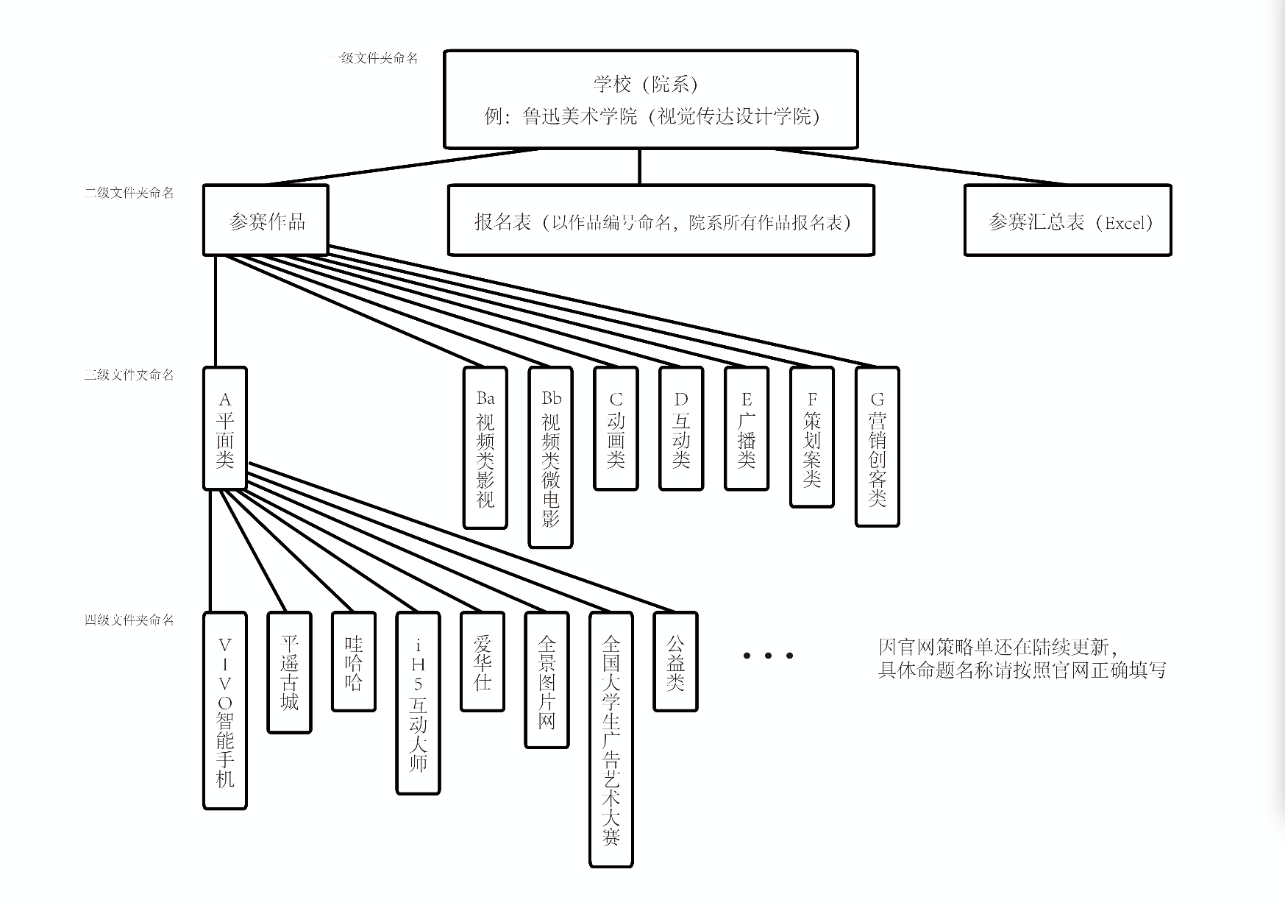 备注：①参赛者需先在大广赛作品提交平台自行注册会员、并按提示填写报名表、承诺书和上传作品；②图一中四级文件夹命名及内容以平面广告为例，视频类等以此类推，具体命题名称请按官网正确填写；③报送至学校的电子版文件（以光盘、U盘或其他形式），内容包括：作品文件（作品文件均以参赛编号命名）；报名表、承诺书、学生证拍图（参赛编号+报名表、参赛编号+承诺书、参赛编号+学生证1……）系列平面作品以两张或三张为一套，以报名号建立文件夹，文件夹内参照图二所示； ④参赛汇总表以学院名命名。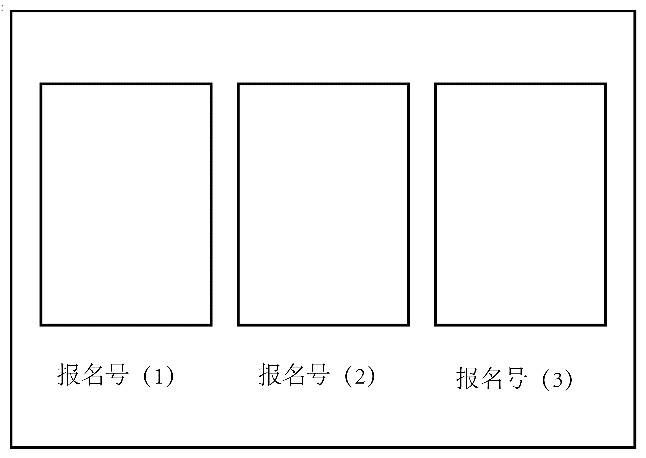 （图二）尺幅A3二、竞赛组织（一）主办单位：辽宁对外经贸学院（二）承办单位：艺术学院（三）组织机构由主办单位、承办单位共同组织成立大广赛组委会。组委会成员如下：主任委员: 高欣    辽宁对外经贸学院教务处处长王军    艺术学院副院长李玉萍  艺术学院学院环境设计系主任谷晓    艺术学院院长助理副主任委员：金晓丹  艺术学院副教授沈真波  艺术学院副教授翟永宏  艺术学院副教授学术委员：姜春媛  艺术学院教授李玉萍  艺术学院教授谷晓    艺术学院讲师刘昊    艺术学院助教冯昕烨  艺术学院助教尹泽和  艺术学院助教秘书长：冯昕烨  艺术学院助教（四）组织形式本次大赛由大赛组委会聘请广告业界和学校有关专家成立辽宁对外经贸学院大学生广告艺术大赛评审委员会，负责对各参赛学院报送作品的评审。三、竞赛规则（一）竞赛规则采取“一赛三评”的方式进行。即：参赛作品经学校初选后，报辽宁赛区评选，在赛区获得优秀奖以上的作品，再由辽宁赛区统一报送（平面类作品不超过所在地区参赛作品总数的15%，其他类别不超过20%）参加全国总赛区的评审。辽宁赛区不受理个人报送的作品。（二）评审方式与评分标准1.评审方式（1）竞赛组委会办公室秘书处对参赛作品进行资格初审后，提交评奖委员会进行评审。（2）评奖委员会采取集体评议、评委打分方式，对参赛作品进行评审。（3）大赛评审委员会实际参加评审的人数必须达到应到会评委人数的三分之二以上，评奖结果方为有效。2.评奖原则和标准（1）评奖坚持公平、公正、公开的原则，严格标准，以质论奖。（2）作品应具有原创性、感染力、时效性及与主题的相关性。（三）奖项设置辽宁对外经贸学院选拔赛设一、二、三等奖，获奖总数量不超过实际参加决赛总数量的25%，其中一等奖、二等奖、三等奖的获奖总数量原则上分别不超过实际参加决赛总数量的5%（含）、8%（含）和12%（含）。四、申诉与仲裁举报实行实名制，并要提供相应的证据（如抄袭作品来源的复印件等），匿名举报无效。举报受理由大赛组委会核查并裁决。五、竞赛结果公示校级评审结果将在辽宁对外经贸学院艺术学院网站进行公示，供各界监督、评议。六、其他（一）联系人及联系方式校内评审作品报名及报送地址：南楼二楼艺术学院204办公室联系人：冯昕烨办公电话：86183512，内线：8229（二）领队与选手须知各参赛学院须指派1-2名领队教师负责相关赛务报名工作，填写好《2021第十三届全国大学生广告艺术大赛汇总表》、《2021第十三届全国大学生广告艺术大赛报名表》（纸质盖章及电子版），并与我校大广赛组委会秘书处保持密切沟通。（三）其他未尽事宜1.知识产权因发生知识产权或版权纠纷等由参赛者承担后果，组委会将取消其参赛资格。参赛作品涉及的肖像权、著作权、商标权、名称权等有关问题由送评单位及个人负责解决；所有参赛作品及其附样(件)概不退还，主办单位有权将参赛作品展览或编辑出版发行，其版权归主办单位所有。2.其他其他未尽事宜另行通知。“互联网+”大学生创新创业大赛实施方案一、竞赛规程（一）竞赛名称“互联网+”大学生创新创业大赛（二）大赛目的与任务本次大赛贯彻教育部“更中国、更国际、更教育、更全面、更创新”的大赛总体目标和“以赛促学、以赛促教、以赛促创”的主要任务，旨在提高大学生创新创业意识，激发大学生创新创业动力，鼓励大学生参与各类创新创业实践活动；以大赛为抓手，引导和开展教学方法、教师能力、管理制度改革和创新；推动科研成果与赛事相结合，以创新引领创业、以创业带动就业。通过大赛，学校择优推荐参赛作品参加第七届“互联网+”大学生创新创业大赛省赛。（三）参赛对象与要求参赛对象为全体在读本科生及年龄不超过35岁（1986年3月1日之后出生）的毕业生。项目要求：1.参赛项目能够将移动互联网、云计算、大数据、人工智能、物联网、下一代通讯技术、区块链等新一代信息技术与经济社会各领域紧密结合，服务新型基础设施建设，培育新产品、新服务、新业态、新模式；发挥互联网在促进产业升级以及信息化和工业化深度融合中的作用，促进制造业、农业、能源、环保等产业转型升级；发挥互联网在社会服务中的作用，创新网络化服务模式，促进互联网与教育、医疗、交通、金融、消费生活等深度融合（各赛道参赛项目类型详见附件）。2.参赛项目须真实、健康、合法，无任何不良信息，项目立意应弘扬正能量，践行社会主义核心价值观。参赛项目不得侵犯他人知识产权；所涉及的发明创造、专利技术、资源等必须拥有清晰合法的知识产权或物权；抄袭盗用他人成果、提供虚假材料等违反相关法律法规的行为，一经发现即刻丧失参赛相关权利并自负一切法律责任。3.参赛项目涉及他人知识产权的，报名时须提交完整的具有法律效力的所有人书面授权许可书等；已在主管部门完成登记注册的创业项目，报名时须提交营业执照、登记证书、组织机构代码证等相关证件的扫描件、单位概况、法定代表人情况、股权结构等。参赛项目可提供当前真实财务数据、已获投资情况、带动就业情况等相关证明材料。在大赛通知发布前，已获投资1000万元及以上或在2020年及之前任意一个年度的收入达到1000万元及以上的参赛项目，请在总决赛时提供投资协议、投资款证明等佐证材料。4.参赛项目不得含有任何违反《中华人民共和国宪法》及其他法律、法规的内容。须尊重中国文化，符合公序良俗。5.大赛以团队为单位报名参赛。鼓励跨专业、跨学院组建团队，每个团队的参赛成员不少于3人，须为项目的实际成员。参赛团队所报参赛项目，须为本团队策划或经营的项目，不得借用他人项目参赛。6.参赛项目根据各赛道相应的要求，只能选择一个符合要求的赛道报名参赛。（四）竞赛内容赛事设2项主体赛道：高教主赛道、“青年红色筑梦之旅”赛道。高教主赛道项目根据参赛项目所处的创业阶段、已获投资情况和项目特点，分为创意组、初创组、成长组、师生共创组；“青年红色筑梦之旅”赛道项目根据项目性质和特点，分为公益组、创意组和创业组。师生共创的商业项目不允许参加“青年红色筑梦之旅”赛道，可参加高教主赛道。（五）竞赛时间及报名方式1.注册报名阶段（3-5月）参赛团队可通过登录“全国大学生创业服务网”（cy.ncss.cn）或微信公众号（名称为“全国大学生创业服务网”或“中国‘互联网+’大学生创新创业大赛”）等方式进行报名。各部门单位届时统一及时地将参赛报名情况上报大赛组委会处汇总。具体操作可参见“附件1学生操作手册”。2.比赛评比阶段（6-7月）：由校赛组委会组织评审专家对本校报名的项目进行评审遴选，推荐省级初赛项目的资格。二、竞赛组织（一）主办单位：辽宁对外经贸学院（二）承办单位：创新创业中心三、竞赛规则竞赛组织机构对上交的作品汇总后，将安排时间进行现场答辩，并按照评分规则进行打分排名。最后，按总报名作品数的25%取一、二、三等奖，并公布省赛名单。评审规则具体如下：高教主赛道项目评审要点：本科生创意组主赛道项目评审要点：初创组、成长组高教主赛道项目评审要点：师生共创组“青年红色筑梦之旅”赛道项目评审要点：公益组“青年红色筑梦之旅”赛道项目评审要点：创意组“青年红色筑梦之旅”赛道项目评审要点：创业组四、申诉与仲裁（一）申诉1.参赛队对不符合本赛项规定的设备、工具、软件，有失公正的评判、奖励，以及对工作人员的违规行为等，均可提出申诉。2.申诉应在比赛宣布成绩后 72 小时以内提出，超过时效将不予受理。申诉时，应按照规定的程序由申诉人向仲裁委员会实名制递交书面申诉报告或者将书面申诉报告拍照上传附件发送至大赛公布的具体邮箱。申诉报告须有申诉人和指导教师的签名。3.参赛队不得采取过激行为攻击工作人员，否则不予受理申诉；在约定时间内，如约定的联系人未到场或中途离开，视为放弃申诉。（二）仲裁1.仲裁委员会负责受理比赛中出现的申诉并进行协商仲裁，以保证比赛的顺利进行和大赛结果的公平、公正。2.申诉方如认为仲裁不合理，可向赛项执行委员会提出复诉。3.参赛队不得因提起申诉或对申诉处理意见不服而停止比赛或滋事，否则按弃权处理。本赛项不因申诉事件而组织重赛。五、竞赛结果公示竞赛结果在辽宁对外经贸学院创新创业中心网站进行公示，公示期三天。六、其他（一）联系人及联系方式联系人：高碧聪联系方式：0411-86203003，内线8024.（二）其他未尽事宜1.以本年度具体方案为准，由竞赛组委会进行最终解释。2. 若有其他意见或建议请在校赛群里交流。“学创杯”大学生创业综合实践大赛实施方案一、竞赛规程（一）竞赛名称“学创杯”大学生创业综合实践大赛（二）竞赛目的与意义为深入贯彻全国教育大会、全省教育大会精神，进一步实施《国务院办公厅关于深化高等学校创新创业教育改革的实施意见》（国办发[2015]36号）、省政府办公厅《关于深化普通高等学校创新创业教育改革实施方案》（辽政办发[2015]70号），培养大学生创新精神和实践能力。（三）参赛对象与要求全校在校本科生。以团队形式报名，3名学生为一队，不限专业，鼓励跨专业、跨年级组队。（四）竞赛内容竞赛采取《创业之星》软件平台对抗的形式，决赛进行6轮虚拟季度的创业经营决策。参赛团队将通过模拟经营一家研究、开发、生产、批发及零售的某一行业的创业型公司，和其他若干家（以实际参加比赛队伍数为准）企业展开激烈的市场竞争。每个公司在经营之初，都将拥有一笔来自股东的创业资金，用以展开各自的经营，公司的股东团队即是公司的管理团队，公司将经历若干季度的经营，每个季度公司都有机会进行新产品设计，新产品研发，产品原料采购，生产厂房变更，生产设备变更，生产工人招聘、调整、培训，产品生产，产品广告宣传，新市场开发，销售人员招聘、调整、培训，产品订单报价等经营活动，每个团队都需要形成一致的决策意见输入计算机。最终得分等于综合表现得分减去紧急借款扣分（其中，综合表现＝盈利表现＋财务表现＋市场表现＋投资表现＋成长表现）。软件模拟系统自动评分，最终形成竞赛名次。 比赛时间为1天。（五）竞赛时间及报名方式大赛在每年12月31日前完成，具体参赛时间以实际通知为准，参赛团队登录创新创业中心网站，下载并填写《辽宁对外经贸学院大学生创业综合实践大赛报名表》，按规定时间提交至指定地点完成报名。（六）竞赛环境与设施使用《创业之星》软件平台，实验中心计算机若干。二、竞赛组织（一）组织机构主办单位：辽宁对外经贸学院承办单位：创新创业中心、实验中心（二）组织形式大赛由创新创业中心、实验中心共同主办，由ERP沙盘模拟协会承办，大赛设总裁判长一名，由相关指导教师担任；裁判两名，由ERP沙盘模拟协会成员担任；工作人员若干由协会指定人员担任。三、竞赛规则（一）竞赛规则参赛团队模拟经营一家生产制造-智能手环行业的公司，与其他企业展开激烈的市场竞争，每个公司在经营之初，都将拥有一笔来自股东的 600,000.00元的创业资金，用以展开各自的经营，公司的股东团队即是公司的管理团队，公司将经历6季度的经营，每个季度公司都有机会进行新产品设计，新产品研发，产品原料采购，生产厂房变更，生产设备变更，生产工人招聘、调整、培训，产品生产，产品广告宣传，新市场开发，销售人员招聘、调整、培训，产品订单报价等经营活动，每个团队都需要仔细分析讨论每一步决策任务，并形成最后一致的决策意见输入计算机。在经历完若干个经营周期后，根据经营数据进行排名的依据。其他具体竞赛规则以竞赛前公布的《创业之星》软件平台数据规则为准。（二）评审方式与评分标准最终得分等于综合表现得分减去紧急借款扣分（其中，综合表现＝盈利表现＋财务表现＋市场表现＋投资表现＋成长表现）。软件模拟系统自动评分，最终形成竞赛名次。（三）奖项设置比赛设置一等奖1队、二等奖2队、三等奖2队。四、申诉与仲裁（一）裁判长大赛由裁判长进行监督，严格遵守比赛要求，对选手负责，确保裁判员的计分公平，公正，公开，确保比赛的公平公正性。（二）申诉如对评判结果有异议，申诉应在分数公布后10分钟内提出现在口头申述，超过时效将不予受理。申述工作由相关指导教师担任，根据申述理由及实际情况，参照省级、国家级比赛的申述处理办法进行。申诉人不得无故拒不接受处理结果。申诉人不满申诉处理结果的，可向创新创业中心提出复议申请。（三）仲裁创新创业中心组织相关专家组成校仲裁小组，负责受理比赛中出现的申诉复议并进行仲裁，以保证竞赛的顺利进行和竞赛结果公平、公正。校仲裁小组的裁决为最终裁决，参赛队不得因对仲裁处理意见不服而停止比赛或滋事，否则按弃权处理。五、竞赛结果公示大赛在选手结束比赛后马上评分，并当场公布比赛结果。获奖名单将在辽宁对外经贸学院创新创业中心网站上进行公示。六、其他（一）联系人及联系方式联系人：高碧聪联系方式：0411-86208236（二）其他未尽事宜和本方案的最终解释权归创新创业中心所有。“挑战杯”大学生课外学术科技作品竞赛实施方案一、竞赛规程（一）竞赛名称“挑战杯”大学生课外学术科技作品竞赛（二）竞赛目的与意义全面贯彻落实党的十八大和十八届三中、四中、五中、六中全会精神，深入学习习近平总书记系列重要讲话精神，进一步引导广大高校学生努力培养科学精神和科学态度，激发服务辽宁推进老工业基地新一轮全面振兴的创新激情，踊跃投身创新驱动发展战略。 （三）参赛对象与要求全体在校学生。（四）竞赛内容参加“挑战杯”学术科技作品竞赛的作品分为三大类：自然科学类学术论文、社会科学类社会调查报告和学术论、科技发明制作类。各类作品先经过校级选拔报送至组委会，再由省级评审委员会对其进行预审，并最终评选出80%左右的参赛作品进入终审。 （五）竞赛时间及报名方式竞赛时间为每年3月至6月。采取二级学院推荐，选手网上报名形式，作品需通过省级竞赛官方网站（www.lnstudent.com）进行申报。二、竞赛组织（一）组织机构主办单位：辽宁对外经贸学院承办单位：校团委组织委员会：由校团委及各二级学院党总支、团总支负责人组成，负责竞赛组织领导工作。评审委员会：由组委会邀请相关专家学者负责作品评审工作。（二）组织形式参赛作品通过官方网站进行作品申报。三、竞赛规则（一）竞赛规则本届大赛分初赛、复赛和决赛三个阶段进行。1.3月中旬。发布校内选拔赛相关细则和竞赛规则。2.4月上旬。校内评审委员会对各二级学院上报作品进行盲审，确定校级申报名单。3.4月中下旬。校团委组织申报者在“挑战杯”辽宁省大学生创业大赛官方网站（登陆辽宁省学生联合会网站www.lnstudent.com找到“挑战杯”辽宁省大学生创业大赛专题）进行作品申报。 （二）评审方式与评分标准1.参赛作品分自然科学类学术论文、哲学社会科学类社会调查报告和学术论文、科技发明制作三类。自然科学类学术论文的作者限本专科（高职）生。哲学社会科学类社会调查报告和学术论文限定在哲学、经济、社会、法律、教育、管理等6个学科内。 2.评审过程中综合考虑作品的科学性、先进性、现实意义等方面因素。其中，自然科学类学术论文侧重考核基础学科学术探索的前沿性和学术性，哲学社会科学类社会调查报告和学术论文侧重考核与经济社会发展热点难点问题的结合程度和前瞻意义，科技发明制作侧重考核作品的应用价值和转化前景。3.评审注意专科（高职）生、本科生在学识水平和科研能力上的差异，不同学历层次作者的作品在各等奖的获奖比例与其进入终审的比例基本一致。4.参赛作品涉及下述内容时，必须由申报单位提供有关部门的证明材料，否则不予评审：动植物新品种的发现或培育，须有省级以上农科部门或科研院所开具的证明；对国家保护动植物的研究，须有省级以上林业部门开具的证明(证明该项研究的过程中未对所研究的动植物繁衍、生长产生不利的影响)；新药物的研究，须有卫生行政部门授权机构的鉴定证明；医疗器械的研究，须有卫生行政部门授权机构的鉴定证明；医疗卫生研究，须通过专家鉴定，并最好附上在公开发行的专业性杂志上发表过的文章；涉及燃气用具等与人民生命财产安全有关用具的研究，须有国家相应行政部门授权机构的认定证明。  5.评审实行回避制度和保密制度。评委不得参与其本人亲属作品的评审工作。在评审结束之前，任何评委不得以任何方式对外宣布、泄露评审情况和结果。 6.评审委员会的评审工作按《评审实施细则》规定执行。（三）奖项设置参赛的三类作品各有一等奖、二等奖、三等奖，且分别约占该类作品总数的5%、8%、12%。注：校级优秀作品将被推荐到全省“挑战杯”大学生创业大赛。四、申诉与仲裁大赛结束后，对获奖项目保留一周的质疑投诉期。五、竞赛结果公示校内评审结果于四月中旬在校团委网站进行公示。六、其他（一）联系人及联系方式联系人：赵连锋   电话：86208663电子邮箱：tw86208663@126.com地址：主楼3018办公室（二）其他未尽事宜和本方案的最终解释权归校团委所有。“挑战杯”大学生创业计划大赛实施方案一、竞赛规程（一）竞赛名称“挑战杯”大学生创业计划大赛（二）竞赛目的与意义为深入学习习近平总书记系列重要讲话精神，进一步引导广大高校学生努力培养科学精神和科学态度，激发服务辽宁推进老工业基地新一轮全面振兴的创新激情，踊跃投身创新驱动发展战略。 （三）参赛对象与要求全体在校学生（四）竞赛内容与方式参加“挑战杯”大学生创业计划大赛的作品分为三大类：自然科学类学术论文、社会科学类社会调查报告和学术论、科技发明制作类。各类作品先经过校级选拔报送至组委会，再由省级评审委员会对其进行预审，并最终评选出80%左右的参赛作品进入终审。 （五）竞赛时间及报名方式作品需通过省级竞赛官方网站（www.lnstudent.com）进行申报。学生注册、上传作品的截止时间为4月15日24:00，逾期没有上报视为弃权。本校申报作品数量不超过50件。二、竞赛组织（一）组织机构团省委、省教育厅、省科学技术厅、省科协、省知识产权局、省社会科学院及省学联等七家单位联合举办（二）组织形式确定辽宁省“挑战杯”网站（www.lnstudent.com）为“挑战杯”竞赛官方网站，通过官方网站进行作品申报。三、竞赛规则（一）竞赛规则校团委按《竞赛章程》有关规定对申报学生信息和作品进行校内预审，按照省级竞赛组委会为各校分配的用户名和密码登陆竞赛官方网站对本校参赛作品进行审核，审核通过的作品即被视为学生信息填写无误，学校同意其参加省级竞赛。学生注册、上传作品的截止时间为4月15日24:00，逾期没有上报视为弃权。（二）评审方式与评分标准1．参赛作品分自然科学类学术论文、哲学社会科学类社会调查报告和学术论文、科技发明制作三类。自然科学类学术论文的作者限本专科（高职）生。哲学社会科学类社会调查报告和学术论文限定在哲学、经济、社会、法律、教育、管理等6个学科内。 2．评审过程中综合考虑作品的科学性、先进性、现实意义等方面因素。其中，自然科学类学术论文侧重考核基础学科学术探索的前沿性和学术性，哲学社会科学类社会调查报告和学术论文侧重考核与经济社会发展热点难点问题的结合程度和前瞻意义，科技发明制作侧重考核作品的应用价值和转化前景。 3．参赛作品涉及下述内容时，必须由申报单位提供有关部门的证明材料，否则不予评审：动植物新品种的发现或培育，须有省级以上农科部门或科研院所开具的证明；对国家保护动植物的研究，须有省级以上林业部门开具的证明(证明该项研究的过程中未对所研究的动植物繁衍、生长产生不利的影响)；新药物的研究，须有卫生行政部门授权机构的鉴定证明；医疗器械的研究，须有卫生行政部门授权机构的鉴定证明；医疗卫生研究，须通过专家鉴定，并最好附上在公开发行的专业性杂志上发表过的文章；涉及燃气用具等与人民生命财产安全有关用具的研究，须有国家相应行政部门授权机构的认定证明。  4．评审实行回避制度和保密制度。评委不得参与其本人亲属作品的评审工作。在评审结束之前，任何评委不得以任何方式对外宣布、泄露评审情况和结果。 5．评审委员会的评审工作按《评审实施细则》规定执行。（三）奖项设置参赛的三类作品各有特等奖、一等奖、二等奖、三等奖、且分别约占该类作品总数的3%、8%、24%和65%。向竞赛获奖者颁发证书。省级组委会将为表现优秀的学生提供知名企业的实习机会。大赛以学校为单位计算参赛得分并排序，省级组委会根据各高校活动组织情况评选出若干校级优秀组织奖。四、申诉与仲裁大赛结束后，对获奖项目保留一周的质疑投诉期。五、竞赛结果公示6月中旬公布第十三届“挑战杯”辽宁省大学生课外学术科技作品竞赛获奖作品名单、优秀组织奖及各参赛高校排名，并对获奖单位和个人颁发奖杯和证书。六、其他（一）联系人及联系方式电子邮箱：tw86208663@163.com联 系 人：赵连锋 刘昱君联系电话：86208663（二）其他未尽事宜和本方案的最终解释权归校团委所有。大学生企业价值创造大赛实施方案一、竞赛规程（一）竞赛名称大学生企业价值创造大赛（二）竞赛目的与意义目的： 经济与技术的日新月异，加速了会计与财务的转型步伐，高校会计专业教学改革也面临着新的挑战。为了落实《教育部关于加快建设高水平本科教育 全面提高人才培养能力的意见（即“新时代高教 40 条”）》, 深化创新创业教育改革，提升学生综合素质，推进现代信息技术与教育教学深度融合，加强实践育人平台建设，改革教学管理制度，鼓励我校学生参加社会实践、科学研究、创新创业、竞赛活动，我校决定举办全国高校企业价值创造实战竞赛。意义：在实践中检验理论，夯实我校学生理论基础，提升实践能力。在竞赛中激发我校学生创造力，培养创新、创业、竞争意识和实践能力，深化教育教学改革，完善人才培养计划。以大赛为文化，在全校范围内形成竞赛文化热潮，让学生在大赛中发现并补齐知识短板。把企业带入学校，让学生走进企业。以大赛为契机让企业关注学校、关注学生，同时带动学生了解企业、走进企业。（三）参赛对象与要求参赛对象：以会计学院学生为主，以学校为单位组队参赛，不得跨校组队，每队 4 名参赛选手、指导老师不超过 2 名。（四）参赛内容与方式学生4人组队参赛，运营一家股份公司，在大赛专用的EVC实战平台进行线上比拼，从战略、投资、采购招聘、营销、股利分配等一系列经营活动中，制定商业战略与执行，逼真还原现实企业经营实战校内赛共6期经营，40分钟1期，耗时4小时。最后，系统根据财务分析与企业经营两大指标体系考核得分。（五）竞赛时间及报名方式辽宁省企业价值创造大赛竞赛时间：10月报名方式：自由组队，网络报名二、竞赛组织(一）主办单位：辽宁对外经贸学院(二）承办单位：辽宁对外经贸学院会计学院大赛将设置组织委员会、专家委员会、大赛企业联盟三个机构，负责竞赛的组织、指导、评审、筹备和协调。三、竞赛规则竞赛总规则：合理、公平、公正、公开团队比赛：选手4人自由组队，以院校为单位组队参加大赛；实名制参赛，每个参赛者只能代表一支队伍参加比赛，本着诚实诚信的原则，比赛全过程仅限本人参与，如查出参赛者和报名者不符，将取消参赛资格；参赛院校可至大赛官网注册，注册后即可申请试用账号，熟悉比赛平台。试用期间所做的任何数据不计入最后成绩；参赛选手须按照规定时间参加所报赛程，否则视为弃权；每场比赛参赛队需在规定时间内完成系统的要求，如无法完成，系统将会进行相应的扣分处理；赛区服务器将于比赛前一天下午开放，供参赛者进行网络测试，测试主要目的有两个：（1）熟悉流程；（2）测试网速。要求所有参赛选手积极参加。所有测试数据在测试结束后清零，与正式比赛无任何关系。如由于不可抗力因素导致参赛队比赛数据丢失或中断，赛务组不承担相应责任。四、申诉与仲裁（一）申诉对于有失公平的评判或工作人员的违规行为，参赛团队或各人可以提出申诉。申诉时，个人或者团队应提交书面报告，并描述申诉事件内容、时间、涉及人员等实事求是的客观事实。申诉应在大赛颁奖前进行，逾期不予处理。（二）仲裁所有竞赛设置仲裁组，由组委会组长和专业教师组成，负责对大赛中申诉的仲裁。仲裁组在收到申诉申请后应进行及时准确的复查（对于第一模块竞赛应在现场做出决定）。对于二、三模块竞赛应在24小时内复查清楚后通知大赛专家组和申诉人。五、竞赛结果公示竞赛获奖结果将在会计学院网站首页进行公示，同时微信平台配合公示。网址：http://219.216.227.64/kuaiji/index.asp六、其他（一）联系人及联系方式联系人：谢丽联系电话：18940870337邮箱：103755704@qq.com竞赛通知网址：http://219.216.227.64/kuaiji/index.asp（二）其他未尽事宜1.知识产权对于案例型比赛，所有参赛作品必须为原创作品，不存在任何知识产权纠纷和争议。主办单位对参赛作品有展览和发布的权利。2.其他各指导教师负责各自团队赛场纪律，参赛团队在教室比赛应严格遵守学校相关管理制度，严格遵守操作规范，确保人身和财产安全，不得损害公共财产和安全。其他未尽事宜以具体竞赛通知为准。大学生财税智能应用创新创业大赛实施方案一、竞赛规程（一）竞赛名称大学生财税智能应用创新创业大赛（二）竞赛意义与目的 大赛从企业经营管理角度，审视企业财务、涉税、运营、管理等多项企业活动，考察参赛选手的财税专业知识、税务筹划、职业素养和综合能力，锻炼学生的决策能力、税收筹划能力、分析能力、风险管控能力、团队协作能力，全局观念和战略性思维。（三）参赛对象与要求因竞赛的财务、税收、企业管理的专业性较强。报名限我校各专业大二以上在校本科生，工商管理、会计学等经济管理类专业优先，每支参赛队伍由3名学生组成。（四）竞赛内容与方式内容：1.涉及的主要知识板块:财税职业道德，财税理论与税制改革，财务会计，成本会计，税务会计，税收实体法，税收程序法，国际税收，税收筹划。2.涉及的能力训练与培养:（1）从企业经营角度，训练与培养学生的经济业务会计核算、财务数据分析、税务处理、税收筹划等多种能力。（2）精准理解与运用税收政策法规，训练与培养学生的企业税务风险控制能力。（3）团队分工协作与沟通协调能力。（4）创新思维与快速应变能力。方式：1.所有参赛的成员都必须同时参赛答题，并根据答题情况评分。2.参赛题目考核的内容主要围绕企业税务专员、税务会计和财务主管三个岗位相关的业务知识和技能。3.比赛首轮答题采用纸质试卷，个人总得分前45人进入第二轮；第二轮采用上机答题形式，以团队形式（三人一组）参加答题，总得分前3名的参赛团队获胜。（五）竞赛时间及报名方式财税智能应用创新创业大赛校内选拔赛竞赛时间：9月报名方式：自由组队、网络报名二、竞赛组织	（一）主办单位：辽宁对外经贸学院（二）承办单位：会计学院三、竞赛规则竞赛总规则：合理、公平、公正、公开（一）竞赛规则团队比赛：选手4人自由组队参加大赛；实名制参赛，每个参赛者只能代表一支队伍参加比赛，本着诚实诚信的原则，比赛全过程仅限本人参与，如查出参赛者和报名者不符，将取消参赛资格；参赛选手可至大赛官网注册，注册后即可申请试用账号，熟悉比赛平台。试用期间所做的任何数据不计入最后成绩；参赛选手须按照规定时间参加所报赛程，否则视为弃权；每场比赛参赛队需在规定时间内完成系统的要求，如无法完成，系统将会进行相应的扣分处理；赛区服务器将于比赛前一天下午开放，供参赛者进行网络测试，测试主要目的有两个：（1）熟悉流程（2）测试网速要求所有参赛选手积极参加。所有测试数据在测试结束后清零，与正式比赛无任何关系。如由于不可抗力因素导致参赛队比赛数据丢失或中断，赛务组不承担相应责任。四、申诉与仲裁1.申诉 对于有失公平的评判或工作人员的违规行为，参赛团队或各人可以提出申诉。申诉时，个人或者团队应提交书面报告，并描述申诉事件内容、时间、涉及人员等实事求是的客观事实。申诉应在大赛颁奖前进行，逾期不予处理。2.仲裁所有竞赛设置仲裁组，由组委会组长和专业教师组成，负责对大赛中申诉的仲裁。仲裁组在收到申诉申请后应进行及时准确的复查（对于第一模块竞赛应在现场做出决定）。对于二、三模块竞赛应在24小时内复查清楚后通知大赛专家组和申诉人。五、竞赛结果公示竞赛获奖结果将在会计学院网站首页进行公示，同时微信平台配合公示。  六、其他（一）联系人及联系方式联系人：谢丽联系电话：18940870337邮箱：103755704@qq.com竞赛通知网址：http://219.216.227.64/kuaiji/index.asp  （二）其他未尽事宜1.知识产权对于案例型比赛，所有参赛作品必须为原创作品，不存在任何知识产权纠纷和争议。主办单位对参赛作品有展览和发布的权利。2.其他各指导教师负责各自团队赛场纪律，参赛团队在教室比赛应严格遵守学校相关管理制度，严格遵守操作规范，确保人身和财产安全，不得损害公共财产和安全。其他未尽事宜以具体竞赛通知为准。大学生市场调查与分析大赛实施方案一、竞赛规程（一）竞赛名称市场调查与分析大赛（二）竞赛目的与意义贯彻落实教育规划纲要，全面构建应用型高等教育体系，推进高等学校创新人才培养模式改革，充分发挥创新创业训练及学科和技能竞赛在创新人才培养中的作用，锻炼大学生市场调查与统计分析能力，切实将所学知识运用于社会实践。（三）参赛对象与要求辽宁对外经贸学院全日制在校本科生可以组队参赛，专业不限。报名以学校为单位，每个参赛队学生不超过五人，指导老师不超过两人。（四）竞赛内容与方式各参赛队自选题目，设计调查方案和调查问卷，通过完整的市场调查过程获得样本数据，采用合理的方法分析数据，形成市场调查报告。市场调查报告及调查问卷以电子文档形式报送竞赛组委会。调查的样本容量应不少于300，市场调查报告应不少于8000字。（五）竞赛时间及报名方式1.竞赛时间每年4月中旬左右2.报名方式以学院各系或指导老师为单位，将参赛报名表（附件1）及汇总表（附件2）电子版10月13前进行网考报名工作（不接受个人报名），网考报名费（30 元/人）统一汇到指定银行账户，  开户名称：王玲开户银行：中国银行账号：6217 8605 0000 2436 667并将确认参加网考的学生信息汇总表（附件 2：参加网考学生信息汇总表）发送至竞赛邮箱644726557@QQ.com，请注明“xx大学市场调查与分析大赛报名”。网考报名院校参赛代码：202009241235242703（六）竞赛环境与设施1.场地用电:交流电220V2.计算机和投影仪二、竞赛组织（一）组织机构主办单位：辽宁对外经贸学院承办单位：国际商学院（二）组织形式成立竞赛组织委员会，负责竞赛的具体组织实施；聘请专家成立竞赛专家委员会，负责竞赛的评审工作。三、竞赛规则（一）竞赛规则竞赛形式为提交市场调查报告，参赛队须根据大赛通知要求按时提交电子版及打印版市场调查报告。大赛成绩由评审专家根据作品水平综合评定。（二）评审方式与评分标准1．网络评审由评委处评阅参赛作品，按指导教师评委回避原则将全部作品排序，取前40-70%的作品评审一、二等奖，余下30—60%为获得部分三等奖和不获奖作品。2．现场赛过程中，大赛评审委员会的评审工作分小组评审和集中评审两个阶段。3．小组评审：根据参赛作品的数量按内容分成若干组，评审委员亦划分成相应个评审小组。评审委员会本着“公平、公正、公开、科学、规范”的原则，通过设计资料审阅等程序，从参赛作品的选题、方案设计、结构设计和制作等方面，对作品的合理性、创新性、实用性、先进技术的应用等进行评审，对每件作品进行打分。4．每小组的作品按得分排序，由评审小组按一定比例，提出本组作品获奖的建议名单。5．集中评审：对各小组上报的获奖建议名单，评审委员会将采取合议的方式，对其中一部分参赛作品进行复审，通过投票（或打分），确定拟获一、二、三等奖的获奖名单予以公示，按照经公示后无异议的作品确定获奖名单。（三）奖项设置大赛设置一、二、三等奖四、申诉与仲裁1.各参赛团队可以在结果公示期内就竞赛结果提出申诉意见。大赛组委会评审委员会负责受理申诉。受理申诉的重点是违反竞赛章程的行为，包括报告抄袭、不公正的评比等。对于要求复评以提高获奖等级的申诉，原则上不予受理。公示期结束后的申诉原则上不予受理。2.申诉须以书面形式提出。个人提出的申诉，须写明本人的真实姓名、单位、通信地址（包括联系电话或电子邮件地址等），并有本人的亲笔签名；单位提出的异议，须写明联系人的姓名、通讯地址（包括联系电话或电子邮件地址等），并加盖公章。匿名提出的申诉不予受理。3.大赛组委会对提出申诉的个人或单位信息予以保密。与申诉有关的相关部门，要协助大赛组委会对异议进行调查，并提出处理意见。大赛组委会在申诉期结束后10个工作日内向申诉人答复处理结果。五、竞赛结果公示竞赛结果将在决赛结束2日内在教务处及国际商学院网站进行公示，公示期为三天。六、其他（一）联系人及联系方式联系人：王玲
联系电话：86208752内线：8293 电子邮箱：644726557@qq.om通讯地址：主楼4004 工商管理系（二）教师与选手须知提交3份调查报告和3份2000字左右的摘要。（三）其他未尽事宜1.知识产权所有参赛作品必须为原创作品，不得存在任何知识产权纠纷或争议。主办单位对所有参赛作品有出版、发布、展览等权利。2.其他本方案最终解释权归承办单位所有。大学生电商直播大赛实施方案一、竞赛规程（一）竞赛名称 大学生电商直播大赛（二）竞赛意义和目的大赛联络国内主流直播平台，多渠道助力辽宁省本地产品销售、促进休闲农业及乡村旅游市场开拓，成为搭建地方文旅推介、打造地方名片、亮相展示的宣传推广平台，引导和培育经济新业态，发展壮大电商主体，助力地方经济健康、持续发展。大赛提供培训、指导赛事服务，打造直播创业生态圈，可推荐优秀选手和具有潜力的选手与大赛合作企业、协办单位、省内优质MCN机构签约、实习、就业，充分适应新常态下经济社会发展对电商直播运营人才需求的变化，引领广大学生专业技能的提升。（三）参赛对象与要求全体在校学生（年级不限、专业不限），年龄满18周岁，鼓励跨专业组队，每队可设置1-2名指导教师，每个学院推荐不超过10支团队参加大学生电商直播大赛。（四）竞赛内容 大赛以电商直播相关知识与技能为核心，分为创意短视频、直播电商商业计划书两项内容。成绩组成：创意短视频成绩×40%+直播电商商业计划书成绩×60%（以上成绩均以百分制计，具体评分标准以比赛正式通知为准）。1.创意短视频：参赛团队围绕“发现美、爱辽宁” 主题，自行选择辽宁特色产品、旅游景区、家乡印象等，创作一段原创直播短视频，要突显人美物美事美景美，利用新媒体、新技术助推辽宁地方经济发展。视频长度为60-90秒，竖屏拍摄，格式为MP4、M4V。2.直播电商商业计划书：电商直播商业计划书围绕创意短视频主题内容完成，方案不少于5000字。竞赛形式 本赛项为团体赛，以学院为单位组队参赛。初赛:由各学院根据参赛内容自行开展，主要考核参赛团队的电商直播基本技能及营销策划能力、运营决策、数据分析、创新思维及分析问题、解决问题的能力。初赛于2021年5月30前完成，各参赛学院择优推荐不超过10支队伍参加决赛。每支参赛队由3-5名参赛选手、不超过2名指导教师组成。决赛:包括创意短视频、电商直播商业计划书两项内容。综合评分排名前10名的团队（创意短视频+电商直播商业计划书）入围推荐参加省赛。（五）竞赛时间及报名方式1.竞赛时间： 初赛：2021年5月5日-2021年5月30日决赛：2021年5月30日-2021年6月中下旬 2.报名方式2021年5月30日前，各参赛院校将“大学生电商直播大赛报名登记表”（附件2）、推荐参赛的短视频、电商直播商业计划书发送至组委会邮箱liaoning_ec@163.com。二、竞赛组织（一）主办单位：辽宁对外经贸学院（二）承办单位：国际商学院三、竞赛规则（一）竞赛规则各参赛学院择优推荐不超过10支队伍参加省赛，综合排名前10的团队入围省赛，总成绩为创意短视频、直播电商商业计划书的综合得分。（二）评审方式与评分标准1.评审方式初赛由各学院自行开展，决赛由组委会组织，竞赛评分严格按照公平、公正、公开的原则设定。比赛总成绩=创意短视频成绩×40%+直播电商商业计划书×60%。2.评分标准初赛评分标准由各院校根据决赛内容自行设定。决赛将多维度、全方位地考察参赛团队的电商直播运营能力、团队合作能力、交流沟通能力、创新创业能力。其中创意短视频的考核维度为点赞量、浏览量、评论量、转发量、短视频质量、短视频创意等。直播电商商业计划书要围绕创意短视频主题内容完成，不少于5000字，具体考核团队的营销策划能力、运营决策、数据分析、创新思维及分析问题、解决问题的能力。（三）奖项设置1．参赛团队奖：竞赛设置团体奖项，按参赛队数设一、二、三等奖、优秀奖。一、二、三等奖、优秀奖获奖比例分别为5%、8%、12%、20%（小数点后四舍五入）。四、申诉与仲裁举报实行实名制，并须提供相应证据，匿名举报无效。举报受理由竞赛组委会核查并裁决。书面申诉邮箱：1106990414@qq.com五、竞赛结果公示竞赛结果将在决赛结束2日内在教务处及国际商学院网站进行公示，公示期为三天。六、其他（一）联系人及联系方式联系人：杨玉新联系电话：0411-86208752
    咨询QQ 号: 比赛官方QQ群    邮箱：1106990414@qq.com地址：主楼4003（二）其他未尽事宜本方案最终解释权归承办单位所有。大学生数字物流与供应链创新创业挑战赛实施方案一、竞赛规程（一）竞赛名称大学生数字物流与供应链创新创业挑战赛（二）竞赛意义与目的国务院办公厅《关于深化高等学校创新创业教育改革的实施意见》(国办发〔2015〕36号)中，提出“深化高等学校创新创业教育改革，是国家实施创新驱动发展战略、促进经济提质增效升级的迫切需要，是推进高等教育综合改革、促进高校毕业生更高质量创业就业的重要举措。党的十八大对创新创业人才培养作出重要部署，国务院对加强创新创业教育提出明确要求。近年来，高校创新创业教育不断加强，取得了积极进展，对提高高等教育质量、促进学生全面发展、推动毕业生创业就业、服务国家现代化建设发挥了重要作用。如今，创新创业正在向各个高校快速推进，创新创业从未像今天这样被提到如此的高度，受到如此多的关注，高校也由此兴起了创新创业教育高潮，尤其是供应链的创新与应用更是提到国家战略层面，2017年10月13日，国务院办公厅印发了《关于积极推进供应链创新与应用的指导意见》，首次在国家层面上提出了中国供应链发展的目标：“到2020年，基本形成覆盖我国重点产业的智慧供应链体系，培育100家左右的全球供应链领先企业，中国成为全球供应链创新与应用的重要中心。因此，培养更多高素质供应链专业人才，是服务国家发展战略需要。数字物流与供应链创新创业挑战赛旨在提升学生专业能力、培养创新思维、创新意识、创新能力，让双创与专业融合，引导学生深入学习与挖掘本专业的创新创业机会，在创新创业的过程中综合运用本专业知识，进而提高学生的学习能力、研发能力、决策力、执行力、洞察力与商业策划能力等综合能力的培养。竞赛在虚拟商业生态环境下进行运营，参赛队员可以围绕一项具有市场潜力的产品或服务，组成优势互补的创业团队，通过市场调研、分析，形成规范系统、具有可操作性和说服力的商业计划，并通过虚拟商业生态平台进行实践，不断完善商业计划，以通过竞赛使参赛选手了解创业过程，掌握企业经营方法，提升创新创业能力。竞赛内容围绕商业计划中的执行摘要、项目可行性、产品或服务的创新性、市场分析、营销策略、财务规划、团队管理、风险预案等必要模块进行设置，培养参赛选手合格的企业管理能力，通过竞赛对抗的形式，为选手创造充分竞争的商业计划实施环境，锻炼选手在市场竞争环境下的应变能力，使其感悟在复杂市场营销环境下如何发现机遇、分析问题、制定决策、执行决策及解决问题，进而提升参赛选手的创新思维和创业能力。（三）参赛对象与要求本次竞赛活动面向我校各专业本科在校生，以3人组成一个队伍自愿参赛，组队可跨年级、专业，报名时应确定一名选手为参赛队队长，队长负责所有代表队的内外事务；每小组应有1-2名指导教师负责竞赛活动的联系、组织及学生参赛指导。（四）竞赛内容1.竞赛内容：物流与供应链运营理论知识考核采用现场限时完成的方式，参赛小组合作完成相关考题并在规定时间内提交试卷。企业经营对抗在ISCM智慧供应链运营平台软件上进行，参赛选手根据自己创业计划确定的企业发展方向，选择一种或者多种类型的企业进入虚拟市场与其他小组展开竞争与合作。经营结束后根据企业经营的关键指标（含：净资产、投资回报率、市场占有率、库存周转率、准时交货率、运营成本等）对企业经营状况进行综合评分，作为经营对抗的成绩。（注：自选行业对抗时可能存在某种行业过少的情况下，无法达成系统对抗的最低要求，系统会随机分配你所属的企业类型，需做好相应准备。）2.竞赛方式：竞赛分为两部分，第一部分理论知识考核，第二部分在ISCM智慧供应链运营平台软件中展开创新创业经营对抗。本赛事是团体赛，每支参赛队伍三名选手，组成创业团队，竞赛过程以百蝶ISCM智慧供应链运营平台软件（简称ISCM）为平台。（五）竞赛时间及报名方式报名电话：86208230(内线：8123) 杨老师报名地址：主楼4003二、竞赛组织（一）主办单位：辽宁对外经贸学院（二）承办单位：信息管理学院三、竞赛规则（一）竞赛规则1.所有参赛选手处于相同环境:每队三台电脑，队伍之间相对隔离，保证各队在竞赛时的独立性，不受外界干扰。2.参赛选手凭大赛组委会颁发的参赛凭证和有效身份证件（身份证、学生证）参加竞赛及相关活动，在赛场内操作期间应当始终佩带参赛凭证以备检查。3.参赛选手应严格遵守赛场纪律，服从指挥，着装整洁，仪表端庄，讲文明礼貌。各地代表队之间应团结、友好、协作，避免各种矛盾发生。4.参赛选手须提前15分钟入场，入场必须佩戴参赛证并出示身份证和参赛证。不得私自携带任何软硬件工具（各种便携式电脑、各种移动存储设备等）、技术资源、通信工具。按序号入座，检查比赛所需竞赛设备齐全后，由参赛选手确认方可开始比赛。迟到超过15分钟不得入场。竞赛期间不准出场，竞赛结束后方可离场。5.竞赛过程中，每个参赛队内部成员之间可以互相沟通，不得向裁判、巡视和其他必须进入考场的工作人员询问与竞赛项目的操作流程和操作方法有关的问题，如有竞赛题目文字不清、软硬件环境故障的问题时，可向裁判员询问，成员间的沟通谈话不得影响到其他竞赛队伍。6.竞赛过程中除裁判和其他必须进入考场的工作人员外，任何其它非竞赛选手不得进入竞赛场地。7.其它未尽事宜，将在竞赛指南或赛前说明会向各领队做详细说明。（二）评审方式与评分标准1.评审方式系统自动考核与分值权重相结合的综合评分2.评分标准1）比赛由供应链运营理论考核成绩（30%），百蝶ISCM智慧供应链运营平台软件创业经营成绩（70%）两部分组成。2）供应链运营理论考核成绩根据参赛选手的试题评分确定。3）百蝶ISCM智慧供应链运营平台软件经营成绩根据企业几项关键经营指标根据相应权重以及考生平均水平综合确定。4）按比赛成绩从高到低排列参赛队的名次。3.理论考核评分标准4.创业经营评分标准（三）奖项设置评选10%特等奖（可空缺）；20%一等奖；30%二等奖；其余为三等奖。四、申诉与仲裁1.申诉1）参赛选手对不符合竞赛规定的设备、仪器，有失公正的检测、评判、奖励做法，以及对工作人员的违规行为等，均可提出申诉。2）申诉时，应递交由参赛队员亲笔签字同意的书面报告，报告应对申诉事件的现象、发生的时间、涉及的人员、申诉依据与理由等进行充分、实事求是的叙述。事实依据不充分、仅凭主观臆断的申诉不予受理。3）申诉时效：本轮次竞赛结束后半小时内提出，超过时效将不予受理申诉。4）申诉处理：赛场专设仲裁工作组受理申诉，收到申诉报告之后，根据申诉事由进行审查，1小时内书面通知申诉方，告知申诉处理结果。申诉人不得无故拒不接受处理结果，不允许采取过激行为刁难、攻击工作人员，否则视为放弃申诉。2.仲裁1）组委会下设仲裁工作组，负责受理大赛中出现的申诉复议并进行仲裁，以保证竞赛的顺利进行和竞赛结果公平、公正。2）仲裁工作组的裁决为最终裁决，参赛队不得因对仲裁处理意见不服而停止比赛或滋事，否则按弃权处理。本赛项在比赛过程中若出现有失公正或有关人员违规等现象，参赛选手可在比赛结束后半小时之内向赛项仲裁组提出申诉。大赛采取两级仲裁机制。赛项设仲裁工作组，大赛执委会设仲裁委员会。大赛执委会选派人员参加赛项仲裁委员会和仲裁组工作。赛项仲裁工作组在接到申诉后的1小时内组织复议，并及时反馈复议结果。复议仲裁结果为最终结果。五、竞赛结果公示竞赛结果在信息管理学院网站上进行公示。六、其他（一）联系人及联系方式联系人：杨延海联系电话：13998520960（二）其他未尽事宜1.知识产权获奖作品将在比赛结束后统一在大赛官网中进行展示，大赛组委会和学生同时保留参赛作品的版权。2.其他其他不明事宜，可咨询竞赛组委会。大学生电子商务“创新、创意及创业”挑战赛实施方案一、竞赛规程（一）竞赛名称大学生电子商务“创新、创意及创业”挑战赛（二）竞赛意义与目的为了学习贯彻习近平新时代中国特色社会主义思想和党的十九大精神，贯彻落实《国务院办公厅关于深化高等学校创新创业教育改革的实施意见》（国办发〔2015〕36号），进一步激发大学生兴趣与潜能，培养大学生创新意识、创意思维、创业能力以及团队协同实战精神，展示学校创新创业教育成果，积极为省赛和国赛选拔优秀作品。竞赛旨在鼓励学生围绕电子商务创新创业，在三家电子商务、跨境电子商务、电子商务物流、互联网金融、移动电子商务、旅游电子商务、校园电子商务等相关的各个方面进行创意、创新与创业，从而提高专业能力与创新创业素质。（三）参赛对象与要求1.全校在校本科生，报名时由各学院进行身份审核；教师既可以作为指导老师也可以作为参赛选手（队长或队员）组成师生混合队参赛。2.参赛选手有两种组队方式（分两类竞赛）（1）学生队：在校大学生作为队长，学生作为队员组队；（2）混合队：高校教师作为队长，但本队中老师人数不得多于学生人数。3.参赛选手每人每年只能参加一个题目的竞赛，一个题目最多5个人参加，其中一位为队长，提倡合理分工，学科交叉，优势结合，可以跨校组队，以队长所在学校为该队报名学校。4.一个在校指导教师最多可以指导三个队竞赛，一个题目最多可以有两名教师和两名企业界导师指导。5.大赛鼓励参赛选手：创新思维、创意设计和创业实施。（四）竞赛内容1.大赛强调理论与实践相结合，校企合作办大赛，大赛主题如下：（1）三农电子商务；（2）工业电子商务；（3）跨境电子商务；（4）电子商务物流；（5）互联网金融；（6）移动电子商务；（7）旅游电子商务；（8）校园电子商务；（9）其他类电子商务。2.参赛队伍应该围绕大赛主题给出具体题目参加竞赛。3.欢迎合作企业围绕大赛主题给出具体题目（见官网公布），引导和指导学生参加竞赛。（五）竞赛时间及报名方式参赛队伍到官方网站（www.3chuang.net）上统一注册（由队长注册），以便规范管理和提供必要的服务。报名时首先选择所在省份及学校并填写基本信息，参赛题目可以在报名时间截止前确定。所有参赛队伍必须由本校“三创赛”负责人在官网上对参赛队伍进行审核通过。二、竞赛组织（一）主办单位：辽宁对外经贸学院（二）承办单位：信息管理学院三、竞赛规则竞赛组织机构对上交的作品汇总后，将安排时间进行现场答辩或匿名评审，并按照评分规则进行打分排名。最后，按报名作品分数评出一、二、三等奖,并公布晋级省赛名单。评审具体如下。竞赛主要以考察学生能力与素质为重点，评分规则如下。四、申诉与仲裁1.申诉（1）参赛队对不符合本赛项规定的设备、工具、软件，有失公正的评判、奖励，以及对工作人员的违规行为等，均可提出申诉。（2）申诉应在比赛宣布成绩后 72 小时以内提出，超过时效将不予受理。申诉时，应按照规定的程序由申诉人向仲裁委员会实名制递交书面申诉报告或者将书面申诉报告拍照上传附件发送至大赛公布的具体邮箱。申诉报告须有申诉人和指导教师的签名。（3）参赛队不得采取过激行为攻击工作人员，否则不予受理申诉；在约定时间内，如约定的联系人未到场或中途离开，视为放弃申诉。2.仲裁（1）仲裁委员会负责受理比赛中出现的申诉并进行协商仲裁，以保证比赛的顺利进行和大赛结果的公平、公正。（2） 申诉方如认为仲裁不合理，可向赛项执行委员会提出复诉。（3）参赛队不得因提起申诉或对申诉处理意见不服而停止比赛或滋事，否则按弃权处理。本赛项不因申诉事件而组织重赛。五、竞赛结果公示结果将在评审结束后，在教务网站上公示三天。六、其他（一）联系人及联系方式信息管理学院 张馨 QQ：782583993   联系电话：18940870382办公地点：主楼4005创新创业中心 董晨宏 QQ：592212875   联系电话：18841177337办公地点：实验中心B505（二）其他未尽事宜1.以本年度具体方案为准，由竞赛组委会进行最终解释。2. 若有其他意见或建议请在校赛群里交流。大学生数学大赛实施方案一、竞赛规程（一）竞赛名称大学生数学大赛（二）竞赛意义与目的1.拓展学生在课内所学的数学知识,拓宽学生的数学应用思维，增强学生的创新能力、逻辑推理能力和解决实际问题的能力。2.激发学生的求知欲望和学习兴趣，培养良好的思维品质、探索精神和创造才能。3.帮助学生养成良好的数学学习习惯,掌握正确的学习方法，为学生搭建数学才能展示的舞台，发现和培养学校数学创新人才。4.进一步推动数学课程的改革和建设，提高高等数学课程的教学水平。（三）参赛对象与要求全校在校本科生。（四）竞赛内容1.高等数学竞赛内容见附件；2.大学生数学建模竞赛内容是生活中与数学相关的试题。（五）竞赛时间及报名方式1.高等数学竞赛时间每年5月份第四周；2.大学生数学建模竞赛时间每年4月中旬。3.报名方式：数学教研室（主楼4011）现场报名。二、竞赛组织（一）主办单位：辽宁对外经贸学院（二）承办单位：基础课教研部三、竞赛规则1.高等数学竞赛为闭卷考试，满分100分。最终按照学生实际得分评定结果。2. 大学生数学建模竞赛以数学模型应用方法的优劣进行评判。原则上3人（不得超过3人）为一团队参加比赛，鼓励跨专业跨学院组队。竞赛期间参赛者可以查阅网上资源、使用计算机软件，禁止抄袭。参赛队在规定时间内根据题目要求，完成一篇论文，其中包括模型的假设、模型的建立和求解、模型所用方法的设计、计算机实现、结果的分析和检验、模型的改进等。四、申诉与仲裁在竞赛过程中如遇到需要仲裁问题由教务处、基础课教研部具体负责。五、竞赛结果公示比赛结果在比赛结束后一周在基础课教研部网站进行公示，公示期三天。六、其他（一）联系人及联系方式联系人：郭志军老师联系电话：18840967165QQ：106793106（二）其他未尽事宜1.学生参加高等数学竞赛时需出示学生证或校园卡。2.学生在参加考试时须遵守《辽宁对外经贸学院学生考场规则》。3.参赛团队提交的数学建模竞赛论文要符合相关学术规范。附件辽宁对外经贸学院高等数学竞赛大纲1、函数、极限、连续（1）函数的概念及表示法、简单应用问题的函数关系的建立。（2）函数的性质：有界性、单调性、周期性和奇偶性。（3）复合函数、反函数、分段函数和隐函数、基本初等函数的性质及其图形、初等函数。（4）数列极限与函数极限的定义及其性质、函数的左极限与右极限。（5）无穷小和无穷大的概念及其关系、无穷小的性质及无穷小的比较。（6）极限的四则运算、极限存在的单调有界准则和夹逼准则、两个重要极限。（7）函数的连续性（含左连续与右连续）、函数间断点的类型。（8）连续函数的性质和初等函数的连续性。（9）闭区间上连续函数的性质(有界性、最大值和最小值定理、介值定理)。2、一元函数微分学（1）导数和微分的概念、导数的几何意义和物理意义、函数的可导性与连续性之间的关系、平面曲线的切线和法线。（2）基本初等函数的导数、导数和微分的四则运算、一阶微分形式的不变性。（3）复合函数、反函数、隐函数所确定的函数的微分法。（4）高阶导数的概念、分段函数的二阶导数、某些简单函数的n阶导数。（5）微分中值定理，包括罗尔定理、拉格朗日中值定理、柯西中值定理。（6）洛必达(L’Hospital)法则与求未定式极限。（7）函数的极值、函数单调性、函数图形的凹凸性、拐点及渐近线(水平、铅直和斜渐近线)、函数图形的描绘。（8）函数最大值和最小值及其简单应用。3、一元函数积分学（1）原函数和不定积分的概念。（2）不定积分的基本性质、基本积分公式。（3）定积分的概念和基本性质、定积分中值定理、变上限定积分确定的函数及其导数、牛顿-莱布尼茨(Newton-Leibniz)公式。（4）不定积分和定积分的换元积分法与分部积分法。（5）广义积分。（6）定积分的应用：平面图形的面积、旋转体的体积。大学生智慧经济创新创业大赛实施方案一、竞赛规程（一）竞赛名称大学生智慧经济创新创业大赛（二）竞赛目的与意义大赛以培养创新型复合型应用人才为目标，面向全校在校学生，通过对外汇、期货、股票模拟投资的形式，培养学生投资综合判断能力，全面锻炼学生投资业务、掌握投资软件工具及实际动手能力。通过比赛，使学生置身于金融市场，切身体验金融市场竞争的激烈性，激发学生的学习热情，锻炼学生全局观念及创业投资的决断能力，培养学生创业的综合应用与实践能力。（三）参赛对象与要求全校在校本科生。以个人形式报名，不限专业。（四）竞赛内容与方式采用“FDT金融创新工场”进行模拟投资，所有运作都在金融创新工场APP有记录，参赛者需根据比赛要求，完成规定参赛时间段的模拟投资。一般为8-10周为一个交易周期。（五）竞赛时间及报名方式大赛在每年10月31日前完成，具体参赛时间以实际通知为准，参赛选手登录实验中心网站，按规定时间至指定地点完成报名。（六）竞赛环境与设施实验中心“证券投资模拟交易实验室”。二、竞赛组织（一）组织机构主办单位：辽宁对外经贸学院承办单位：实验中心、国际经贸学院（二）组织形式大赛设总裁判长一名，由专业教师担任；工作人员若干，由专业教师指定人员担任。三、竞赛规则（一）竞赛规则比赛分为：外汇组，期货组和股票组。外汇组、期货组实行T+0交易模式，股票组实行T+1交易模式。各品种交易时间与交易方式与现实品种同步。具体规则以FDT金融工场的全球大学生投资大赛规程为准。（二）奖项设置比赛设置一等奖3人、二等奖10人、三等奖30人。四、申诉与仲裁大赛由裁判长进行监督，严格遵守比赛要求，对选手负责，确保裁判员的计分公平，公正，公开，确保比赛的公平公正性。如对评判结果有异议，申诉应在分数公布后三日内提出现在口头申述，超过时效将不予受理。申述工作由相关指导教师担任，根据申述理由及实际情况，参照省级、国家级比赛的申述处理办法进行。申诉人不得无故拒不接受处理结果。申诉人不满申诉处理结果的，可向实验中心提出复议申请。五、竞赛结果公示大赛在选手结束比赛后一个交易日评分，并于比赛结束后第一周公布比赛结果。获奖名单将在教务处、实验中心网站进行公示。六、其他（一）联系人及联系方式联系人：楚振宇联系方式：0411-86208753（二）其他未尽事宜和本方案的最终解释权归承办单位所有。大学生创业企业经营模拟沙盘大赛实施方案一、竞赛规程（一）竞赛名称大学生创业企业经营模拟沙盘大赛（二）竞赛目的与意义大赛以培养创新型复合型应用人才为目标，面向全院在校学生，通过创业设计和模拟企业管理信息化经营的形式，培养学生沟通协作能力，全面锻炼学生了解业务、掌握管理软件工具及实际动手能力。通过比赛，使学生置身商业实战场景，实地体验商业竞争的激烈性，激发学生的学习热情，锻炼学生全局观念及创业的规划能力，培养学生创业的综合应用与实践能力。（三）参赛对象与要求全院在校本科生。以团队形式报名，五名学生为一队，不限专业。（四）竞赛内容采用企业经营管理沙盘V40（手工物理盘）进行企业模拟经营，所有运作必须在模拟平台上进行记录，参赛者需根据经营要求，以现场操作平台的方式，完成每年的企业模拟经营。一般分为8-10组进行竞赛完成6年的模拟经营。比赛时间为1天。（五）竞赛时间及报名方式大赛在每年12月31日前完成，具体参赛时间以实际通知为准，参赛团队登录创新创业中心网站，下载并填写《辽宁对外经贸学院创业企业经营模拟沙盘大赛报名表》，按规定时间提交至指定地点完成报名。（六）竞赛环境与设施使用实验中心A404“ERP沙盘模拟实验室”及物理盘面8套，裁判用计算机一台，投影仪一台。二、竞赛组织（一）组织机构主办单位：创新创业中心、国际商学院、会计学院、国际经贸学院承办单位：ERP沙盘模拟协会（二）组织形式大赛由创新创业中心、国际商学院、会计学院、国际经贸学院共同主办，由ERP沙盘模拟协会承办，大赛设总裁判长一名，由相关指导教师担任；裁判两名，由ERP沙盘模拟协会成员担任；工作人员若干由协会指定人员担任。三、竞赛规则（一）竞赛规则1.建筑厂房可以随时使用，年底才来决定是否购买所用的厂房。如果决定购买，则支付相应的现金；如果决定不购买，则必须支付租金。支付的租金不考虑厂房开始使用的时间，只要在年底时不购买厂房，则必须支付全年的租金。出售厂房计入4Q的应收账款。2.资格认证可以自己选择是否要通过ISO9000或ISO14000的认证。可以两个都认证，也可只选择其中一个进行认证。认证要花费一年以上的时间，可以在任何时间里停止对认证的投资，但已经付出的钱不能收回。一项认证只有全部投资完毕才能视作拥有了该认证的资格。3.产品标识与产品加工费所有生产线可以生产所有的产品，加工费全部都为1M。4.生产线各种生产线的投资费用、安装时间、生产周期也不同。在投资生产线时，付出的现金按照安装周期来分期付款。投资完成时需要决定用该生产线生产何种产品。半自动线和全自动线在选择加工了一种产品后，如果想改为加工其他产品，需要进行转产。可以在任何时间里停止对生产线的投资，但已经付出的钱不能收回。生产线只有在全部投资安装完毕以后才能够开始加工产品。一条生产线在同一时间里只能加工一个产品。在年底时需要对生产线的价值进行折旧，折旧额=该生产线当前净值÷3，最小折旧额为1M，不留残值，提完为止。新投产的生产线在开始使用的当年不提折旧。生产线在没有加工任何产品时，可以进行变卖。生产线一旦开始安装，不得随意移动位置。在进行变卖时，如果该条生产线的当前净值小于等于该类型生产线的公允残值，则以现金方式对当前净值进行回收；如果当前净值大于公允残值，则按公允残值进行回收，多余部分计入当期的其他管理费用。所有非在建工程形式的生产线，在年底时均需要支付1M的设备维护费。5.产品研发周期与投资可以在任何时间里停止对产品研发的投资，但已经付出的钱不能收回。如果在停止研发一段时间后想继续研发，可以顺延在此之前已经投入的研发支出。产品的研发必须至少有6个周期，每个周期只能投入一定的费用，不能加速研发。只有在产品研发投资完成后才可以进行该种产品的生产上线，没有研发完成时不能开工该产品（但可以为该产品提前备料）。可以同时研发所有的产品，也可以任意选择自己需要的产品进行研发。6.新市场进入可以在任何时间里停止对市场开拓的投资，但已经付出的钱不能收回。如果在停止开拓一段时间后想继续开拓该市场，可以顺延在此之前已经投入的支出。可以同时开拓所有的市场，也可以选择自己需要的市场进行开拓。市场的开拓每年每个市场最多只能投入1M的费用，不能加速开拓。只有在该市场完全开拓完成后，才具有该市场的准入资格，从而在下一年度里参与该市场的竞单。7.竞单规则每年年初将有一次与客户的见面会，各个企业将在这个见面会上拿到全年的所有订单。每个市场将有一个市场的领导者，领导者是该市场上所有产品的销售额总和最高的企业。市场的领导者在下一年参加竞单时将对该市场的订单挑选有优先权。每年的市场领导者可能会随着前一年在该市场上的销售额的变化而不同。所有订单必须按时交货，未交货的订单不计入当期销售收入，在年底时对该张订单处以25%的罚款（计入其他支出），并且在下一年应该首先交该张违约订单，如果仍然教不了，还要处以25%的罚款；加急订单必须在第一季度交货，如果在当年内延迟交货者，则在交货时扣除该张订单25%的销售额，并且该组在该市场的地位将下降一级。8.贷款规则短期贷款每季度初各有一次机会决定是否贷款。长期贷款在每年年底将有一次机会决定是否贷款。贷款到期必须偿还。如果在贷款限额内的，可以进行续贷，否则必须用现金进行支付。提前还贷，剩余年份的利息也要交，高利贷尽量不鼓励贷。（二）评审方式与评分标准根据参赛队的最后表现分数进行评分，分数高者为优胜。总成绩=所有者权益*（1+企业综合发展潜力/100）-罚分。企业现金断流和资不抵债（权益<=0）视为破产，破产企业不参与排名。企业综合发展潜力评分标准如下：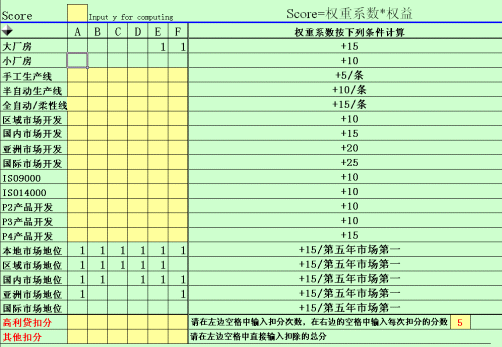 （三）奖项设置比赛设置一等奖1队、二等奖2队、三等奖2队。四、申诉与仲裁1.裁判长大赛由裁判长进行监督，严格遵守比赛要求，对选手负责，确保裁判员的计分公平，公正，公开，确保比赛的公平公正性。2.申诉如对评判结果有异议，申诉应在分数公布后10分钟内提出现在口头申述，超过时效将不予受理。申述工作由相关指导教师担任，根据申述理由及实际情况，参照省级、国家级比赛的申述处理办法进行。申诉人不得无故拒不接受处理结果。申诉人不满申诉处理结果的，可向创新创业中心提出复议申请。3.仲裁创新创业中心组织相关专家组成校仲裁小组，负责受理比赛中出现的申诉复议并进行仲裁，以保证竞赛的顺利进行和竞赛结果公平、公正。校仲裁小组的裁决为最终裁决，参赛队不得因对仲裁处理意见不服而停止比赛或滋事，否则按弃权处理。五、竞赛结果公示大赛在选手结束比赛后马上评分，并当场公布比赛结果。获奖名单将在创新创业中心网站进行公示。六、其他（一）联系人及联系方式联系人：高碧聪联系方式：0411-86208236其他未尽事宜和本方案的最终解释权归创新创业中心中心所有。大学生数字艺术设计大赛赛实施方案一、竞赛规程（一）竞赛名称大学生数字艺术设计大赛（二）竞赛意义与目的通过参加本次大赛，实现“以赛促教，以赛促改，以赛促学”的目的。展示大学生在数字艺术设计领域的专业技能和实践能力，开发学生自主创新与设计能力，提高学生奉献社会的主观能动性，加强了对学生创新设计的个性化培养，以提高学生审美和人文素养为目标，弘扬中华美育精神，以美育人、以美化人、以美培元，为培育具备艺术创新精神的创新型人才打下良好美育基础。（三）参赛对象与要求竞赛对象为我校全日制本科在校生，具体要求如下：1. 参赛高校应通过校级竞赛选拔参赛队伍；2. 每所参赛高校须指定领队1名，领队须由教师担任；3. 每支参赛队由3-5名学生和1-2名指导教师组成，具体人数依据参赛类别稍有不同；4. 每支参赛队只能提交1份作品，并给作品命名；（四）竞赛内容竞赛主题内容包括：A类：视觉传达设计B类：数字影像与视频设计C类：交互设计D类：人居环境规划与设计E类：造型设计F类：时尚设计G类：表情包H类：数字绘画I类：游戏J类：摄影K类：数字音乐(new)M类：人工智能+设计（new）N类：交通艺术设计（new）竞赛方式：要求各参赛队在规定时间内完成数字化艺术创新设计作品并按参赛要求给出视频、PPT、二维码等形式的设计说明，由专家评委会对参赛作品从设计创意、结构设计、方案分析等方面进行评分，各项得分按比例计入总成绩。（各类别具体作品参赛要求详见http://www.ncda.org.cn/dsjs/dsnr/）（五）竞赛时间及报名方式1.竞赛时间：校赛：2021年6月9日省赛：2021年7月1日（学校选送作品报给组委会）（视疫情防控形势可能调整）2.报名方式：   各组参赛老师提醒学生6月1日前登录未来设计师大学生艺术设计作品云平台（http://www.fd.show/member/login/ds），作品提交工作，化整为零，按照以下流程：“学生注册→学生上传→负责教师审核→负责教师统一提交→组委会审核” 的流程。二、竞赛组织（一）主办单位：辽宁对外经贸学院（二）承办单位：艺术学院三、竞赛规则（一）竞赛规则1.全国高校数字艺术设计大赛总则比赛旨在促进高校设计类专业教育改革，加强院校之间相互交流，培养具有较高艺术与人文素养、创新精神和实践能力的创意人才。为高校师生提供展示自我，相互学习交流的平台。以二级学院/系作为参赛单位，由学校统一组织报名，不接受个人参赛。参赛学校负责审核参赛资格，并统一填写和提交作品及报名表。（二）评审方式与评分标准评审方式：专家评委会对设计作品进行现场评分，现场统计时去掉一个最高分和一个最低分，其余取得平均值，各项得分按比例计入总成绩。评分标准：包括设计理念、模型结构、仿真效果等方面，各个方面所占权重由竞赛专家评审委员会商议协定。（三）奖项设置竞赛设学生奖、优秀指导教师奖等奖项。其中：1.学生奖：学生奖设总成绩奖和专项奖，总成绩奖按得分排序，按照一等奖10%、二等奖20%、三等奖30%、优秀奖若干设置；专项奖设“最佳创意奖”。 2.优秀指导教师奖：指导教师指导的参赛队获一、二等奖的授予优秀指导教师奖。四、申诉与仲裁（一）申诉1.对于不符合竞赛规定的事宜，有失公平的评判，以及工作人员的违规行为等，参赛队可提出申诉。2.申诉时，应递交由参赛队指导教师签字认可的书面报告，报告应对申诉事件的现象、发生的时间、涉及的人员、申诉依据与理由等进行实事求是的充分叙述。事实依据不充分或仅凭主观臆断的申诉不予受理。3.申诉时效，在当前轮次竞赛结束后半小时内提出，超过时效将不予受理。（二）仲裁1.仲裁委员会负责受理竞赛中出现的所有申诉并进行仲裁，以保证竞赛顺利进行和结果公平、公正。2.仲裁委员会收到申诉报告后，根据申诉事由进行审查，半小时内书面通知申诉方，告知处理结果。3.仲裁委员会的裁决为最终裁决。五、竞赛结果公示竞赛结果在比赛和计算统计数据工作完成后，在学校艺术学院网站上进行公示。六、其他（一）联系人及联系方式联系人：沈真波老师  联系电话：13610949093    电子邮箱：191590256@qq.com（二）其他未尽事宜1.知识产权所有参赛作品必须为原创作品，不得存在任何知识产权纠纷或争议。2.其他未尽事宜以后续通知为准。大学生主持人大赛实施方案一、竞赛规程（一）竞赛名称2021年校园大学生主持人大赛（二）竞赛目的与意义本次竞赛旨在为我校热爱播音主持、口语传播事业的大学生搭建高端的交流展示平台，促进省内校际之间的专业交流，引导大学生通过富有创新性、时代感的语言内容与表现形式，践行习近平总书记“讲好中国故事”的重要讲话精神，增强文化自信，在中央媒体传播新时代辽宁青年的声音。（三）参赛对象与要求参赛对象为全校在校本科生。参赛人员需具有正式学籍，参赛形式为个人参赛。（四）竞赛内容1.初赛竞赛内容由各学院参照复赛、决赛环节自行设置，初赛结束后选拔出参加复赛、决赛的选手。2.复赛第一轮：创意自我介绍选手现场进行自我介绍，要求谈吐有致，语言精炼，风格突出，个性鲜明，富有沟通效力，限时30 秒。第二轮：个人脱口秀选手根据社会热点事件或话题，现场进行一段富有个性的脱口秀展示，可综合运用多种呈现手段，限时3 分钟。3.决赛第一轮：活力新主播选手可根据自身特点，选择某一类型节目进行现场主持或播音展示，如新闻类、体育类、娱乐类、访谈类、少儿类等，限时2 分钟。第二轮：搭档主持现场抽取题目进行双人搭档主持，要求配合默契，形式新颖，能充分展现自身风格特点，限时3分钟。（五）竞赛时间及报名方式竞赛分为初赛、复赛、决赛三轮，每轮均采用现场比赛的方式。初赛由各学院自行组织，时间为2021 年4月300日--2021 年5月30日。复赛、决赛由基础课教研部、校团委负责组织，计划于2021 年6月举行。报名方式：各参赛学院，统一提交复赛选手汇总表，于2021 年6 月1日前发送至电子邮箱：1402954959@qq.com。文件名为：**学院主持人大赛复赛选手汇总表。二、竞赛组织（一）主办单位：辽宁对外经贸学院（二）承办单位：基础课教研部、校团委三、竞赛规则（一）竞赛规则赛事评审均采用评委现场评分的方式，初赛评委不少于3 人，复赛评委不少于5 人，决赛评委不少于5 人。（二）评审与晋级方式1.初赛初赛评审办法由各学院自行设定。各学院可推荐3---5人晋级赛区复赛。2.复赛复赛评审组不少于五位评委；打分采用百分制，取平均分数，保留小数点后两位，分数由高到低依次排名，前10 名进入赛区决赛。3.决赛决赛评审组不少于五位评委；打分采用百分制；分别去掉最高、最低分，其余计算平均分数，保留小数点后两位，分数由高到低依次排名，前五名进入全省复赛。（三）奖项设置学生奖设一、二、三等奖和最具潜力奖、最具表现力奖、最具声音魅力奖、最具亲和力奖、最佳口才奖，其中一等奖1人、二等奖2人、三等奖3人，其余奖项各1人。四、申诉与仲裁（一）参赛选手对下列情况可提出申诉：1.现场提供的设备、仪器和工具不符合竞赛规定。2.竞赛组织、题目不符合规则。3.出现有失公正的检测、评判。4.评委及工作人员的其他违规行为。（二）选手申诉须通过领队，在比赛结束30 分钟内以书面的形式向组委会提出。（三）组委会负责受理申诉并进行仲裁，形成处理意见以书面形式通知领队或当事人。（四）组委会的仲裁裁决为最终裁决，参赛选手不得因申诉或对处理意见不服而停止比赛，否则按弃权处理。五、竞赛结果公示竞赛结果于比赛结束后现场公布，并在辽宁对外经贸学院校园网站专区进行公示。六、其他（一）联系人与联系方式辽宁对外经贸学院基础课教研部联系人：史红华    电话：18940901561辽宁对外经贸学院团委联系人：刘昱君    电话：0411-86208217（二）其他未尽事宜1.知识产权（1）参赛者应确认拥有其作品的完整著作权及相关权利、获得了肖像权使用许可和其他合法授权许可。参赛者应确保组委会在使用参赛者作品时，不存在任何第三方向组委会就所使用的作品提出任何权利主张，由此引发任何纠纷或争议的，由参赛者负责解决，并自行承担全部法律责任。如参赛作品著作权方面存在纠纷或争议的，组委会保留取消其参赛资格并追回所获奖项奖品的权利。（2）参赛者一经报名参赛则视为参赛者授权组委会使用参赛作品的全部著作权财产权，授权期限为一年，期限到期后，如参赛者无特别声明，则视为前述授权期限自动延长1 年。参赛者同时授权组委会将参赛作品片段用作全国大学生主持人大赛当前或未来宣传，在互联网、手机电视和公众场所展览展示呈现，及采访或宣传片等中使用。（3）参赛者一经报名参赛即视为授权组委会在广播、网络、手机、电视、平媒等各类媒体上、在宣传印刷品、出版物中公布作品简介、选手照片、介绍等信息，相关信息均以参赛者注册信息资料为准，前述相关信息一经刊出，不予更改。2.竞赛安全参赛选手需按组委会要求，维护和保持赛场秩序。如出现干扰比赛正常进行的行为，当场取消比赛资格，并在一定范围内予以通报。选手如出现违反国家相关法律法规及政策的言论，组委会将取消其比赛资格，向所在学院通报。3.领队与选手须知选手需在指定时间到达赛场确认，迟到者按弃赛处理;选手需自行准备比赛所需服装、道具、音视频内容等;比赛现场提供音视频播放设备，选手可自备U 盘，于现场确认时进行拷贝，须附详细的播放要求;选题与内容积极向上，符合主流价值观导向，具有正能量;各比赛环节需在限定时间内完成，超时将酌情扣分。大学生中文诗词大赛实施方案一、竞赛规程（一）竞赛名称大学生中文诗词大赛（二）竞赛目的与意义1.分享诗词之美，感受诗词之趣，从古人的智慧和情怀中汲取营养，涵养心灵，为学生搭建文学、诗词才能展示的舞台，发现和培养高素质人才。2.进一步推动中文课程的改革和建设，提高中文课程的教学水平。（三）参赛对象我校在籍全体在校学生，专业、年级不限。（四）竞赛内容与方式1.诗词大会：内容：经典诗词方式：笔试、口试2.诗词原创大赛：内容：古典诗词创作方式：上交作品（五）竞赛时间及报名方式竞赛时间：每年4、7月。报名方式：学生自愿报名。报名地址：基础课教研部中文教研室（主楼4011） 二、竞赛组织主办单位：辽宁对外经贸学院承办单位：基础课教研部三、竞赛规则（一）竞赛规则1.诗词大会分为初赛、复赛两场进行，初赛为闭卷考试，满分100分；复赛为现场口试，由评委打分与现场答题相结合，最终按照学生实际得分评定结果。第一环节：自我介绍、选手答题（40分）自我介绍（10 分）（老师评分）（1）内容完整，结构恰当，语音标准，语速适中（5分）（2）自然得体，端庄大方，声音洪亮，自然流畅（5分）2.选手答题（30分）（记分员记分）每题5分，每名选手6道题总分得分前八名进入下一轮第二环节：选手抢答（不计分）（记分员记下每个选手答题数）共4组选手，每组两名选手，每组8道题，答对4道者晋级，共选出4名进入下一轮。第三环节：“飞花令”对决（记分员记录答题者所答题数）抽签两两对决，最终决出冠军3.诗词原创大赛以诗词原创作品的优劣进行评判，要求与规则如下：（1）所有作品由各学院统一上交。（2）评选由初评，复评，终评三个环节组成。A：初评对所有作品进行初步评阅。B：复评对初评入选作品进行具体评阅。C：终评为最终作品评阅，确定名次。（二）评审方式与评分标准1.评审方式（1）诗词大会：初赛为批阅试卷，复赛为现场打分。（2）原创诗词大赛：提交作品审阅。2.评分标准（1）诗词大会：初赛根据笔试试题及答案赋分，复赛根据各环节要求由评委打分与现场答题赋分。（2）原创诗词大赛：参赛作品为原创的古近体诗词与现代诗，具体体裁为古风、律诗（五言、七言）、绝句（五言、七言）、词；主旨切题，脉络清晰，词语平和晓畅、格律准确，读之有味，立意高远，词语出彩、格调高雅，见真事物、真性情。（三）奖项设置1.诗词大会大赛设一等奖一名、二等奖一名、三等奖一名、优秀奖若干名。（将获得学校颁发的获奖证书）2.原创诗词大赛大赛设一等奖一项、二等奖三项、三等奖五项、优秀奖若干。（将获得学校颁发的获奖证书）四、申诉与仲裁在竞赛过程中如遇到需要仲裁问题由教务处、基础课教研部具体负责。五、竞赛结果公示比赛结果在比赛结束后在教务处及基础课教研部网站进行公示。六、其他（一）联系人及联系方式1.联系人：常虹2.联系方式手机：15841162051座机：0411-86208670邮箱：41850249@qq.com（二）其他未尽事宜1.知识产权（1）参赛者应确认拥有其作品的完整著作权及相关权利、获得了肖像权使用许可和其他合法授权许可。参赛者应确保组委会在使用参赛者作品时，不存在任何第三方向组委会就所使用的作品提出任何权利主张，由此引发任何纠纷或争议的，由参赛者负责解决，并自行承担全部法律责任。如参赛作品著作权方面存在纠纷或争议的，组委会保留取消其参赛资格并追回所获奖项奖品的权利。（2）参赛者一经报名参赛则视为参赛者授权组委会使用参赛作品的全部著作权财产权，授权期限为一年，期限到期后，如参赛者无特别声明，则视为前述授权期限自动延长1 年。（3）参赛者一经报名参赛即视为授权组委会在广播、网络、手机、电视、平媒等各类媒体上、在宣传印刷品、出版物中公布作品简介、选手照片、介绍等信息，相关信息均以参赛者注册信息资料为准，前述相关信息一经刊出，不予更改。2.竞赛安全参赛选手需按组委会要求，维护和保持赛场秩序。如出现干扰比赛正常进行的行为，当场取消比赛资格，并在一定范围内予以通报。选手如出现违反国家相关法律法规及政策的言论，组委会将取消其比赛资格，向所在学院通报。大学生诵读大赛实施方案一、竞赛规程（一）竞赛名称大学生诵写讲大赛（二）竞赛意义与目的雅言传承文明，经典浸润人生。中华经典诵写讲大赛以诠释中华优秀文化内涵、彰显中华语言文化魅力、弘扬中国精神为目标，通过竞赛、展演等方式，引导社会大众特别是广大青年学生亲近中华经典，提升语言文字应用能力，培育爱国主义精神，为实现中华民族伟大复兴的中国梦提供精神动力。（三）参赛对象与要求全校在校本科生（四）竞赛内容 1.诵读作品主题要求(1)体现中华优秀传统文化、革命文化和社会主义先进文化，或彰显中华语言文化魅力，展现当地深厚历史文化特点的中华经典诗文;(2)反映人民群众对美好生活的向往，抒发家国情怀，弘扬正能量，以及歌颂为全面建成小康社会而奋斗的英雄楷模等优秀作品;(3)古代、近现代和当代有社会影响力的优秀文学品以及教育部统编版中小学语文教材课文等，体裁不限;(4)歌颂为打赢疫情防控阻击战做出贡献的一线医护人员、各行业英雄，体现全国人民众志成城、共同战“疫”的优秀作品。（5）歌颂百年建党历史2.形式要求可团队或个人诵读，团队赛要求5人及以上组队创作集体诵读作品，鼓励以班级、社团为单位集体诵读。作品可通过音乐、服装、吟诵等辅助手段融合展现诵读内容。（五）竞赛时间及报名方式竞赛时间：每年6-8月。报名方式：学生自愿报名。报名地址：基础课教研部中文教研室（主楼4011）二、竞赛组织（一）主办单位：辽宁对外经贸学院（二）承办单位：基础课教研部三、竞赛规则赛事评审均采用评委现场评分的方式，初赛评委不少于3人，复赛评委不少于5人，决赛评委不少于5人。（二）评审与晋级方式1.初赛初赛评审办法由各学院自行设定。各学院可推荐3---5人晋级赛区复赛。2.复赛复赛评审组不少于五位评委；打分采用百分制，取平均分数，保留小数点后两位，分数由高到低依次排名，前10名进入赛区决赛。3.决赛决赛评审组不少于五位评委；打分采用百分制；分别去掉最高、最低分，其余计算平均分数，保留小数点后两位，分数由高到低依次排名，前五名进入全省复赛。（三）奖项设置学生奖设一、二、三等奖和优秀奖，其中一等奖1人、二等奖3人、三等奖5人，优秀奖10人。四、申诉与仲裁（一）参赛选手对下列情况可提出申诉：1.现场提供的设备、仪器和工具不符合竞赛规定。2.竞赛组织、题目不符合规则。3.出现有失公正的检测、评判。4.评委及工作人员的其他违规行为。（二）选手申诉须通过领队，在比赛结束30 分钟内以书面的形式向组委会提出。（三）组委会负责受理申诉并进行仲裁，形成处理意见以书面形式通知领队或当事人。（四）组委会的仲裁裁决为最终裁决，参赛选手不得因申诉或对处理意见不服而停止比赛，否则按弃权处理。五、竞赛结果公示竞赛结果于比赛结束后现场公布，并在辽宁对外经贸学院基础课教研部网站专区进行公示。六、其他（一）联系人及联系方式辽宁对外经贸学院基础课教研部联系人：常虹    联系电话：15841162051（二）其他未尽事宜1.知识产权（1）参赛者应确认拥有其作品的完整著作权及相关权利、获得了肖像权使用许可和其他合法授权许可。参赛者应确保组委会在使用参赛者作品时，不存在任何第三方向组委会就所使用的作品提出任何权利主张，由此引发任何纠纷或争议的，由参赛者负责解决，并自行承担全部法律责任。如参赛作品著作权方面存在纠纷或争议的，组委会保留取消其参赛资格并追回所获奖项奖品的权利。（2）参赛者一经报名参赛则视为参赛者授权组委会使用参赛作品的全部著作权财产权，授权期限为一年，期限到期后，如参赛者无特别声明，则视为前述授权期限自动延长1 年。参赛者同时授权组委会将参赛作品片段用作全国或者全省大学生主持人大赛当前或未来宣传，在互联网、手机电视和公众场所展览展示呈现，及采访或宣传片等中使用。（3）参赛者一经报名参赛即视为授权组委会在广播、网络、手机、电视、平媒等各类媒体上、在宣传印刷品、出版物中公布作品简介、选手照片、介绍等信息，相关信息均以参赛者注册信息资料为准，前述相关信息一经刊出，不予更改。2.竞赛安全参赛选手需按组委会要求，维护和保持赛场秩序。如出现干扰比赛正常进行的行为，当场取消比赛资格，并在一定范围内予以通报。选手如出现违反国家相关法律法规及政策的言论，组委会将取消其比赛资格，向所在学院通报。3.领队与选手须知选手需在指定时间到达赛场确认，迟到者按弃赛处理;选手需自行准备比赛所需服装、道具、音视频内容等;比赛现场提供音视频播放设备，选手可自备U 盘，于现场确认时进行拷贝，须附详细的播放要求;选题与内容积极向上，符合主流价值观导向，具有正能量;各比赛环节需在限定时间内完成，超时将酌情扣分。大学生微电影大赛实施方案一、竞赛规程（一）竞赛名称大学生微电影大赛（二）竞赛意义与目的为深入推动习近平新时代中国特色社会主义思想进教材进课堂进学生头脑，引导学生用微电影的方式，开展党史、新中国史、改革开放史、社会主义发展史学习教育活动，决定举办“奋斗百年路 启航新征程”为主题的大学生微电影展示活动。比赛优秀作品将推荐参加教育部 “我心中的思政课”全国高校大学生微电影大赛。（三）参赛对象与要求1.参赛对象学校在校本科生。2.作品要求（1）作品长度：5至15分钟的原创短视频。（2）作品内容：应符合思政课教学要求，采取情景剧表演、访谈辩论、主题实践等多种形式。 （3）作品范围：可涵盖“马克思主义基本原理概论”“毛泽东思想和中国特色社会主义理论体系概论”“中国近现代史纲要”“思想道德修养与法律基础”及“形势与政策”等思想政治理论课必修课课程的相关知识点。（4）作品形式：可以使用多种表现形式展示学生心目中理想的思政课。选用其他影视作品素材时应注明素材来源，且一般不选用地图类素材。影视作品或自拍素材中涉及人物访谈内容时，应加注人物介绍。（5）作品技术要求参数详见比赛下发的通知（四）竞赛内容学生可依据“马克思主义基本原理概论”“毛泽东思想和中国特色社会主义理论体系概论”“中国近现代史纲要”“思想道德修养与法律基础”及“形势与政策”等思想政治理论课必修课课程的相关知识点，围绕党史、新中国史、改革开放史、社会主义发展史学习，以微视频的形式展现大学生心中的思政课。（五）竞赛时间及报名方式报名时间：2021年5月报名方式：思想政治理论教研部李琨老师。联系电话：86208227 （内线电话：8357）。作品提交时间：2021年6月作品评审时间：2021年7月二、竞赛组织（一）主办单位：辽宁对外经贸学院（二）承办单位：思想政治理论教研部三、竞赛规则（一）竞赛规则比赛采取学生自愿组队报名的方式进行，思想政治理论教研部将依据评审标准，组建专门评审团队对作品进行公开公正的评审。获奖作品将视情形进行公开展映。（二）评审方式与评分标准评审方式采用评审组匿名评审方式（三）奖项设置竞赛设一、二、三等奖及优胜奖，一、二、三等奖获奖比例将视实际参赛情况和作品质量而定。四、申诉与仲裁校赛组委会负责受理申诉。受理申诉的重点是违反竞赛章程的行为，包括作品抄袭、不公正评审等。对于要求复评以提高获奖等级的申诉，原则上不予受理。1.申诉时间：申诉的个人必须在公示期内提出申诉。2.申诉形式：申诉须以实名、书面形式提出。个人提出的申诉，须写明本人的真实姓名、通信地址（包括联系电话或电子邮件地址等），并有本人的亲笔签名。不实名、非书面提出的异议无效。3.申诉调查与回复：校赛组委会对提出申诉的个人或单位信息给予保密。与申诉有关的学校相关部门，应协助组委会对异议进行调查，并提出处理意见。校赛组委会在公示期结束后的5个工作日内向申诉人答复处理结果。五、竞赛结果公示竞赛结果在辽宁对外经贸学院百年旅顺网站进行公示。六、其他（一）联系人及联系方式联系人：李琨联系电话：0411-86208227，内线电话：8357（二）其他未尽事宜其他未尽事宜及比赛相关补充说明或公告，请随时参见大赛网站或咨询校赛组委会。大学生讲思政课大赛实施方案一、竞赛规程（一）竞赛名称大学生讲思政课大赛（二）竞赛意义与目的鼓励支持大学生在思政课教师指导下组建团队，围绕“马克思主义基本原理概论”“毛泽东思想和中国特色社会主义理论体系概论”“中国近现代史纲要”“思想道德修养与法律基础”“形势与政策”五门课程中的有关章节或专题，围绕党史、新中国史、改革开放史、社会主义发展史开展教学活动，引导学生对思政课教学内容的认识和思考，展现新时代大学生的理论素养和精神风貌，坚定中国特色社会主义道路自信、理论自信、制度自信、文化自信。（三）参赛对象与要求1.参赛对象全体在校本科生。2.作品要求（1）视频时长不超过12分钟（包括30秒片头），片头部分请标注展示课程题目以及团队成员基本信息。无需回避本校各种信息。（2）视频能够呈现选定的授课内容，形式上以主讲人讲课实录为主，以PPT课件配合为辅。（3）视频画面清楚，不抖动、不倾斜，像素不低于720×576PIX。音频要求发音清晰，内容与视频画面同步。（五）竞赛时间及报名方式报名时间：2021年5月初报名方式：思想政治理论教研部曾云燕老师。联系电话：86208227 （内线电话：8357）。作品提交时间：2021年5月底作品评审时间：2021年6月二、竞赛组织（一）主办单位：辽宁对外经贸学院（二）承办单位：思想政治理论教研部三、竞赛规则（一）竞赛规则比赛采取学生自愿组队报名的方式进行，思想政治理论教研部将依据评审标准，组建专门评审团队对作品进行公开公正的评审。获奖作品将视情形进行公开展映。（二）评审方式与评分标准评审方式采用评审组匿名评审方式（三）奖项设置竞赛设一、二、三等奖及优胜奖，一、二、三等奖获奖比例将视实际参赛情况和作品质量而定。四、申诉与仲裁校赛组委会负责受理申诉。受理申诉的重点是违反竞赛章程的行为，包括作品抄袭、不公正评审等。对于要求复评以提高获奖等级的申诉，原则上不予受理。1.申诉时间：申诉的个人必须在公示期内提出申诉。2.申诉形式：申诉须以实名、书面形式提出。个人提出的申诉，须写明本人的真实姓名、通信地址（包括联系电话或电子邮件地址等），并有本人的亲笔签名。不实名、非书面提出的异议无效。3.申诉调查与回复：校赛组委会对提出申诉的个人或单位信息给予保密。与申诉有关的学校相关部门，应协助组委会对异议进行调查，并提出处理意见。校赛组委会在公示期结束后的5个工作日内向申诉人答复处理结果。五、竞赛结果公示竞赛结果在辽宁对外经贸学院百年旅顺网站进行公示。择优推荐1-3部作品参加辽宁省高校大学生讲思政课公开课展示活动。六、其他（一）联系人及联系方式联系人：曾云燕联系电话：0411-86208227，内线电话：8357（二）其他未尽事宜其他未尽事宜及比赛相关补充说明或公告，请随时参见大赛网站或咨询校赛组委会。校园田径运动会竞赛实施方案一、竞赛规程（一）竞赛名称校园田径运动会（二）竞赛目的与意义深化我校体育教育特色，展现全院师生良好的精神风貌和充满斗志的活力，增强全体师生的竞争意识和集体凝聚力，融洽师生感情，提高我校学生运动技术水平，使得学生全面发展。（三）参赛对象与要求学校在校本科生。（四）竞赛内容：1.赛类别：校园田径运动会、校园阳光长跑比赛。2.竞赛项目100M、110M栏、200M、400M、800M、100M、1500M、5000M、4×100M接力、4×400M接力、跳高、跳远、三级跳远、铅球、标枪、铁饼、五项全能（跳高、跳远、铅球、100M、1500M）、1分钟跳绳、立定跳远、校园12.9长跑比赛。3.其余规则采取国家体委最新审定的《田径竞赛规则》。（五）竞赛时间及报名方式竞赛时间：每年5月份、12月份。报名方式：凡在籍、在校、身体健康的学生、教职工均可经所在学院、部门推荐报名（各单位务必把好健康关）。学生以二级学院为单位，教职工以工会为单位将报名单。二、竞赛组织（一）主办单位：辽宁对外经贸学院（二）承办单位：体育工作部三、竞赛规则（一）竞赛规则1.学生参赛办法（1）每人限报田径单项项目两项（全能运动员不可兼项）包括群、体项目，同时可兼报接力两项。（2）田赛项目每队每项限报4人，径赛项目每队每项限报8人，800M及800M以上每队限报4人，跨栏与全能项目限报3人。（3）群体项目每队每项限报3人（分男、女）八字跳绳每队限报3组（不分男女）。（4）每队领队１名，教练员１～2人（必须是教师）。2.教工参赛办法（1）径赛项目100～800米分年龄组录取，具体分组方法另行通知。（2）每人限报田径项目两项（可兼报接力）。（3）田赛每项限报3人，径赛每组（甲、乙、丙组）限报2人，接力限报1队。群众体育项目每项限报3人（组）（齐心协力、跳绳限报1组）。（4）混合接力2男2女参赛（女1-2棒、男3-4棒）。四人中必须有一名副高职以上，一名副处级以上，一名副科级以上或讲师。（5）袋鼠跳、两人三足参赛者必须报好姓名；接力、齐心协力和跳绳等多人集体项目只报名参加与否，不必报具体人员姓名。跳绳不分男女组，每队8人跳2人摇绳（不限男女比例），齐心协力2男2女 （每队限报一组） 。（6）请各部门慎重报名，比赛严格按照报名表检录，报名表以外人员一律不允许参加比赛。（7）教师比赛检录处和学生一致，参赛运动员应在指定位置等候裁判员统一组织检录。（二）评审方式与评分标准1.群体项目、单项按9、7、6、5、4、3、2、1计分。2.接力、全能项目按双倍计分。3.比赛成绩达到二级运动员标准总分加10分。4.破校纪录总分加10分。5.团体分别计：男子总分，女子总分，男女团体总分（三）奖项设置1.单项男子组：单项赛事奖励前八名2.学生群众团体项目分别奖励前3名。四、申诉与仲裁参赛选手对不符合大赛和赛项规程规定的计算机软硬件、竞赛使用工具、赛场管理、竞赛成绩，以及工作人员的不规范行为等，可向大赛组委会提出申诉。申诉应在赛项比赛结束后30分钟内提出。超过时效不予受理。应对申诉依据与理由等进行充分、实事求是的叙述。事实依据不充分、仅凭主观臆断的申诉将不予受理。组委会将组织赛事仲裁工作组在接到申诉后的1小时内组织复议，并及时将复议结果告知申诉方。申诉方对复议结果仍有异议，可向组委员会提出申诉，以仲裁委员会的仲裁结果为最终结果。申诉方不得以任何理由拒绝接收仲裁结果；不得以任何理由采取过激行为扰乱赛场秩序。五、竞赛结果公示竞赛结果在比赛网络系统和辽宁对外经贸学院体育工作部官网进行公示，在比赛设置公告组公告。六、其他（一）联系人及联系方式联系人：潘玉梅、杨宇丰联系电话：18940870327 18941197983（二）其他未尽事宜1.报名单有问题后果自负。2.赛会期间不按时检录者，按弃权处理。3.赛会期间有舞弊行为者，取消该运动员所有比赛成绩及以后所有项目的参赛资格，并扣除所在运动队10分，该代表队不能被评为精神文明单位。4.运动员参赛必须佩带本人参赛证。5.本规定解释权属运动会筹委会。6.本竞赛活动内容如与实际实施方案有出入部分，将以实际实施方案为准。校园健康活力操大赛实施方案一、竞赛规程（一）竞赛名称校园健康活力操类大赛（二）竞赛目的与意义为了丰富校园文化生活，展现我校学生的青春活力，激发同学们参与体育活动，锻炼身体的热情，使同学们对活力操运动有更深的了解，成为为一名德、智、体、美、劳全面发展的大学生，也为广大活力操爱好者提供一个与音乐、舞蹈、体育三方面进行面对面交流的平台。倡导和建设有利于广大学生健康成长的校园氛围，推动校园精神文化活动的繁荣和发展。（三）参赛对象与要求1.参赛对象：全校在校本科生，选手只能代表自己的学院参加比赛,严禁外借人员参加，否则取消全队成绩。2.要求：（1）各参赛队伍在体育部的辅助下自行编排竞赛动作及队形，可以根据竞赛舞种的需要融入健身操、拉丁操、搏击操等不同风格的操或舞，禁止在整套动作中出现大量的单一舞种动作。（2）要求动作规范、协调、具有多样性（可使用轻器械如:彩丝、花球等道具）。（3）表演形式要求风格突出，富有创创意。动作类型丰富，动作的转换自自然流畅，音乐的选择与动作风格相一致并配合协调，要求自选音乐清晰质量高，充分利用场地和空间，服饰选择美观协调。（四）竞赛内容1.竞赛类别：有氧健身操比赛、有氧舞蹈比赛、减脂瘦身大赛、体质健康大赛。2.参赛办法以学院为单位，组建两支队伍，每队人数为12人 。3月28日为开幕式即第一轮比赛；4月18日为第二轮比赛；7月4日为最后一轮，决出冠、亚、季军。（根据三轮比赛的综合成绩进行排名）3.比赛音乐比赛音乐使用规定套路音乐。（五）竞赛时间及报名方式1.活动时间：10月份--12月份；5月-7月。2.报名方式：（1）以各二级学院为单位，统一报送本院学生会体育部，由各二级学院将本院统一报送校体育工作部（2）凡在籍、在校、身体健康的学生经所在学院推荐报名（各单位务必把好健康关）。二、竞赛组织（一）主办单位：辽宁对外经贸学院（二）承办单位：体育工作部三、竞赛规则（一）比赛规则1.评委组成：团委老师、体育教学部老师、学生会成员代表。2.比赛细则各院代表队服装自备。3.评分标准（1）本次大赛评分主要依据各队的成套编排技巧、动作完成情况、 表演及总印象进行,总分十分,裁判员的评分精确到0.1分。（2）成套动作评分标准:成套动作的满分为10分,其中包括进退场和动作完成两个方面进退场（2分）进退场整齐、有序,口号洪亮；队伍的散开与集合调动合理,队列整齐。（3）动作的完成（8分）动作准确性（2分）:动作清楚,部位准确。动作力度（2分）:动作要有力度和爆发力动作到位要快速控制,无延伸动作,要展示瞬间完成动作能力。动作与音乐（2分）:动作和音乐节奏配合要准确。若干动作与音乐不吻合扣0.1-0.2分；半套动作与音乐不吻合扣0.3-0.4分；整套动作与音乐不吻合扣0.5分或更多。动作一致性（2分）:集体动作整齐,可观性强。注:参赛人数与班级人数不符的缺一人减0.1。裁判判员的评分:去掉1个最高分和1个最低分中间几个分数的平均分即为学生做操得分。（二）奖项设置奖项包括一等奖、二等奖、三等奖和优秀奖。四、申诉与仲裁参赛选手对不符合大赛和赛项规程规定的计算机软硬件、竞赛使用工具、赛场管理、竞赛成绩，以及工作人员的不规范行为等，可向大赛组委会提出申诉。申诉应在赛项比赛结束后30分钟内提出。超过时效不予受理。应对申诉依据与理由等进行充分、实事求是的叙述。事实依据不充分、仅凭主观臆断的申诉将不予受理。组委会将组织赛事仲裁工作组在接到申诉后的1小时内组织复议，并及时将复议结果告知申诉方。申诉方对复议结果仍有异议，可向组委员会提出申诉，以仲裁委员会的仲裁结果为最终结果。申诉方不得以任何理由拒绝接收仲裁结果；不得以任何理由采取过激行为扰乱赛场秩序。五、竞赛结果公示竞赛结果在大会广播系统和辽宁对外经贸学院体育工作部官网公示，在比赛设置公告组公告。六、其他（一）联系人及联系方式联系人：周莅 陈科宁联系电话：18940870325 18940870200（二）其他未尽事宜1.报名单有问题后果自负。2.赛会期间不按时检录者，按弃权处理。3.赛会期间有舞弊行为者，取消该运动员比赛成绩。4.运动员参赛必须佩带本人参赛证。5.本规定解释权属组委会。校园武术大赛实施方案一、竞赛规程（一）竞赛名称校园武术大赛（二）竞赛目的与意义为认真贯彻《中共中央、国务院关于加强青少年体育增强青少年体质的意见》，落实阳光体育“武术走进校园”的精神，丰富校园体育文化，磨练学生的意志品质，推动太极拳在我校的发展，增强太极拳运动的普及度，培养良好的锻炼习惯，有效提高学生的体质，更好的完成既定目标。（三）参赛对象与要求在校、在籍全体学生。（四）竞赛内容：1.竞赛类别：中国传统武术比赛、跆拳道比赛、散打比赛。2.竞赛组别本次比赛分为个人赛、团体，比赛分为两场晋级赛（初赛）和决赛。个人赛：参加个人赛的选手在各学院体育部处以个人名义报名，每个学院不少于五人参赛，晋级赛（初赛）以比赛得分排名前16的个人晋级决赛，决赛取最终得分排名前八名的个人。团体：学院太极拳齐舞队伍不少于两支，每支队伍不少于五人。（五）竞赛时间及报名方式竞赛时间：每年10月份。报名方式：1.凡在籍、在校、身体健康的学生均可经所在学院推荐报名（各学院务必把好健康关）。2.个人赛：参加个人赛的选手在各学院体育部处以个人名义报名，每个学院不少于五人参赛，晋级赛（初赛）以比赛得分排名前16的个人晋级决赛，决赛取最终得分排名前八名的个人。3.团体：学院太极拳齐舞队伍不少于两支，每支队伍不少于五人。二、竞赛组织（一）主办单位：辽宁对外经贸学院（二）承办单位：体育工作部三、竞赛规则（一）竞赛规则1.报名方法：各学院将报名表统一上报。每队领队1名，负责人1名。2.参赛资格、参赛运动员必须是中华人民共和国公民，并按照教育部关于全国高等院校统一招生考试、录取有关规定的在校在读大学生，年龄必须为18—28周岁（按1月1日界定）；参赛运动员必须复印高考录取信息表或研究生录取信息表（各单位档案馆），并加盖公章，在领队联席会上交。3.参赛运动员必须是文化课考试成绩合格，遵守学校各项有关规定，并经医院检查证明身体健康者；请各参赛队为每位参赛运动员办理比赛期间的“人身意外伤害保险”，并签写免责协议。4.运动员报名结束后原则上不准更换运动员，如有特殊情况须更换运动员，需持有效证明。经负责老师批准方可参赛。5.严禁冒名顶替、弄虚作假，一经发现立即取消比赛资格,通报批评,取消下一年度参赛资格。6.本次比赛分为个人赛、团体两项比赛，比赛分为两场晋级赛（初赛）和决赛。个人赛：参加个人赛的选手在各学院体育部处以个人名义报名，每个学院不少于五人参赛，晋级赛（初赛）以比赛得分排名前16的个人晋级决赛，决赛取最终得分排名前八名的个人。团体：二级学院太极拳队伍不少于两支，每支队伍不少于五人。（二）评审方式与评分标准各项目评分标准一样，总分10分。编排与创意（3分），动作完成与质量（3分），感觉与变现力（2分），音乐选择与质量（1分），服饰与形象（1分）。（三）奖项设置设团体一等奖，二等奖，三等奖；个人一等奖、二等奖、三等奖。四、申诉与仲裁参赛选手对不符合大赛和赛项规程规定的计算机软硬件、竞赛使用工具、竞赛成绩，以及工作人员的不规范行为等，可向裁判长提出申诉。申诉应在赛项比赛结束后20分钟内提出。超过时效不予受理。应对申诉依据与理由等进行充分、实事求是的叙述。事实依据不充分、仅凭主观臆断的申诉将不予受理。申诉方不得以任何理由拒绝接收仲裁结果；不得以任何理由采取过激行为扰乱赛场秩序。五、竞赛结果公示比赛结果将于现场公布，同时在辽宁对外经贸学院体育工作部网站进行公示。六、其他（一）联系人及联系方式    联系人：赵龙联系电话：18941197688（二）其他未尽事宜1.遵守赛会纪律，服从赛会安排。2.比赛场地禁止吸烟、带有色饮料。3.所有选手必须提前15分钟向竞赛处报到，比赛开始后逾时10分钟作弃权论处。4.保持赛场的卫生，并且保持一个大学生的良好行为规范和美好形象。校园篮球联赛实施方案一、竞赛规程（一）竞赛名称校园篮球联赛（二）竞赛目的与意义为进一步推动体育活动开展，带动体育活动的风气，增强我校的凝聚力，体育工作部举办校园篮球赛，旨在展示出新时代大学生的蓬勃朝气和竞技热情。（三）参赛对象与要求参赛单位：各二级学院参赛资格：学校在校本科生。 （四）竞赛内容类别：五人制篮球赛；三人制篮球赛。组别:男子组；女子组。（五）竞赛时间及报名方式1.竞赛时间（1）3月15日-7月1日；（2）9月20日-12月30日。赛制:预赛和半决赛采用小组单循环积分，积分晋级，决赛采用交叉淘汰赛。2.报名方式（1）凡在籍、在校、身体健康的学生均可经所在学院推荐报名（各学院务必把好健康关）。（2）参赛队伍：以学院年级为单位，每队队员人数以竞赛策划方案为准，参赛队数不限。按年级为单位进行小组预赛分组，每组四只参赛队伍，A、B、C、D，……（根据实际队伍分组）进行单循环赛，取每个小组的前两名（课外体育奖励队伍）进行晋级赛，晋级赛采用。（3）截止竞赛前一周，以学院为单位报至竞赛委员会。二、竞赛组织（一）主办单位：辽宁对外经贸学院（二）承办单位：体育工作部三、竞赛规则（一）参赛办法1.以二级学院年级为单位进行组队,队数不限。2.五人制篮球联赛参赛队伍每支队伍8名队员，内设队长1名，替补3名。3.“三人制”联赛每支队伍6名队员，内设队长一名，替补3名。4.每只球队服装统一，深浅两色队服各一套，号码为1-10号。（二）评审方式与评分标准1.以积分赛的形式进行循环赛。胜出记1分，负方0分，如积分相同，则看两队之间胜负情况，若出现积分相同且甲胜乙，乙胜丙，丙胜甲的情况，则看局数，若局数相同，看小分。排名由积分多少决定。2.小组内进行积分赛制循环赛。胜出记1分，负方0分，如积分相同，则看两队之间胜负情况，若出现积分相同且甲胜乙，乙胜丙，丙胜甲的情况，则看局数，若局数相同，计算小分，排名由积分多少决定，小组内每组前两名晋级。3.比赛之前，双方队长应各自决定A、B、C和X、Y、Z的选择，并向裁判提交每个运动员分配到每个字母的队伍名单。4.比赛顺序：第一场A-X；第二场B-Y；第三场C-Z；第四场A-Y；第五场B-X，每场比赛为五局三胜制。当一个队已经赢得三场比赛时，该场比赛结束。（三）奖项设置1.团体奖项：一、二、三名和优秀奖。2.个人奖项：最佳球员奖、最受欢迎球员奖、最佳新秀奖、篮板王、得分王、优秀教练员、优秀裁判员等。（四）裁判方法依据国际篮联的《篮球规则》制定本届篮球比赛裁判办法，以实际竞赛裁判规则为准。四、申诉与仲裁参赛选手对不符合大赛和赛项规程规定的赛场管理、竞赛成绩，裁判裁定结果，以及工作人员的不规范行为等，可向大赛组委会提出申诉。申诉应在赛项比赛结束后1小时内提出。超过时效不予受理。应对申诉依据与理由等进行充分、实事求是的叙述。事实依据不充分、仅凭主观臆断的申诉将不予受理。组委会将组织赛事仲裁工作组在接到申诉后的1小时内组织复议，并及时将复议结果告知申诉方。申诉方对复议结果仍有异议，可向学校创新创业中心提出申诉，以创新创业中心组织的仲裁工作组的仲裁结果为最终结果。 申诉方不得以任何理由拒绝接收仲裁结果；不得以任何理由采取过激行为扰乱赛场秩序。五、竞赛结果公示比赛结果将于现场公布，同时在辽宁对外经贸学院体育工作部网站进行公示。六、其他（一）联系人及联系方式联系人：宋盛庆、张锰 联系电话：18940870199 18841114368（二）其他未尽事宜1.知识产权参赛者上交的个人资料组委会可以优先保存推介、无偿选用。参赛资料应具有原创性，无知识产权争议。竞赛涉及的知识产权归辽宁对外经贸学院所有。2.竞赛安全（1）竞赛前要进行体质健康检查，要有医疗保险，不得隐瞒个人的病史。
    （2）参赛选手应服从组委会的安排和管理，自觉遵守活动的各项规定，若有违反，组委会有权取消参赛资格。3.其他（1）以上赛制如有变化，以组委会最终公布为准。（2）本方案最终解释权归承办单位所有。（3）如有内容删减或增设以竞赛即时实施规程为准。校园排球联赛实施方案一、竞赛规程（一）竞赛名称校园排球联赛（二）竞赛目的与意义为进一步推动体育活动开展，带动体育活动的风气，增强我校的凝聚力，体育工作部举办校园篮球赛，旨在展示出新时代大学生的蓬勃朝气和竞技热情。（三）参赛对象与要求参赛单位：各二级学院参赛资格：在校、在籍学生 （四）竞赛内容类别：校园排球赛；校园气排球比赛。组别:男子组；女子组。男子组：以二级学院为单位，限报两支队伍，每队12人，不限队数，比赛队伍平均分为N个小组A、B、C、D…，进行单循环赛，取每个小组的前两名（课外体育奖励队伍）进行晋级赛，晋级赛采用。女子组：以学院为单位，每队12人，国贸、会计、国商最多报2队，外语、信管最多报1队，采用单循环赛赛制，决出前五名为课外体育活动奖励队伍，决出冠、亚、季军。（五）竞赛时间及报名方式活动时间：时间：5月12日开幕，男子组比赛日为每周周一、周四，女子组为每周周二。报名日期： 截止到5月5日报名方式：由二级学院报名到校体育工作部办公室二、竞赛组织（一）主办单位：辽宁对外经贸学院（二）承办单位：体育工作部三、竞赛规则（一）比赛细则：依据《国际排球规则》，具体详见竞赛方案。（二）单循环赛规则：所有参赛队在竞赛中均能相遇一次，最后按各队在竞赛中的得分多少、胜负场次来排列名次（先看胜负场次，如胜负场次一致查看彼此胜负关系）。（三）比赛积分团体冠军评选办法：男子组第一名至第八名依次记9，7，6，5，4，3，2，1。女子组第一名至第五名依次记5，4，3，2，1。计算团体总分。，如果积分相同看比赛战绩。（四）比赛时间循环赛2乘20，上下半场各一次暂停晋级赛4乘10，每节一次暂停每场比赛最后两分钟停表决赛按照正常比赛进行。（五）奖项设置男队前三名分别获得一、二、三等的奖杯，女队前三名分别获得一、二、三等的奖杯，团体冠军获得奖杯。球员个人有最佳球员奖 、最受欢迎球员奖、最佳新秀奖、篮板王、得分王等。四、申诉与仲裁参赛选手对不符合大赛和赛项规程规定的赛场管理、竞赛成绩，裁判裁定结果，以及工作人员的不规范行为等，可向大赛组委会提出申诉。申诉应在赛项比赛结束后1小时内提出。超过时效不予受理。应对申诉依据与理由等进行充分、实事求是的叙述。事实依据不充分、仅凭主观臆断的申诉将不予受理。组委会将组织赛事仲裁工作组在接到申诉后的1小时内组织复议，并及时将复议结果告知申诉方。申诉方对复议结果仍有异议，可向学校创新创业中心提出申诉，以创新创业中心组织的仲裁工作组的仲裁结果为最终结果。 申诉方不得以任何理由拒绝接收仲裁结果；不得以任何理由采取过激行为扰乱赛场秩序。五、竞赛结果公示以竞赛公告形式予以公布，同时在辽宁对外经贸学院体育工作部网站进行公示。六、其他（一）联系人及联系方式联系人：韩兵联系电话：18940870198（二）其他未尽事宜1.知识产权参赛者上交的个人资料组委会可以优先保存推介、无偿选用。参赛资料应具有原创性,无知识产权争议。竞赛涉及的知识产权归辽宁对外经贸学院所有。2.竞赛安全（1）竞赛前要进行体质健康检查，要有医疗保险，不得隐瞒个人的病史。（2）参赛选手应服从组委会的安排和管理，自觉遵守活动的各项规定，若有违反，组委会有权取消参赛资格。3.其他（1）以上赛制如有变化，以组委会最终公布为准。（2）本方案最终解释权归承办单位所有。（3）最终实施方案以竞赛规程为准 。校园乒乓球联赛实施方案一、竞赛规程（一）竞赛名称 校园乒乓球联赛（二）竞赛目的与意义深化我校体育教育特色，展现全院师生良好的精神风貌和充满斗志的活力，增强全体师生的竞争意识和集体凝聚力，融洽师生感情，提高学生运动技术水平，使得学生全面发展。（三）参赛对象与要求学校在校本科生，专业、年级不限。 （四）竞赛内容1.比赛项目：团体赛、单项赛2.赛制：（1）每支队伍设有男单、女单、混双，共三个项目。（2）预赛采用小组单循环积分制。（3）每支代表队的男单，女单，混双比赛单项均采用三局两胜，11分制式，三只单项比赛两支获胜，计本代表队获胜。（4）小组积分前两名晋级半决赛。（5）决赛采用交叉淘汰制，三局两胜制。（五）竞赛时间及报名方式竞赛时间：初赛每年10月份，决赛每年11月份。报名方式：具体见比赛通知。二、竞赛组织（一）主办单位：辽宁对外经贸学院（二）承办单位：体育工作部三、竞赛规则（一）竞赛规则1.参赛办法（1）以各二级学院为单位组队参赛。（2）每队领队1名，教练1名，可报男运动员7-9名，女运动员4-8名。（3）单项比赛每队限报运动员2人（对），运动员不可以兼项。（4）参加单项比赛，各队必须按照运动员的技术实力，由高到低顺序报名。2.参赛资格（1）参赛运动员必须是中华人民共和国公民，并按照教育部关于全国高等院校统一招生考试、录取有关规定的在校在读大学生，年龄必须为18—28周岁（按1月1日界定）；参赛运动员必须复印高考录取信息表或研究生录取信息表（各单位档案馆），并加盖公章，在领队联席会上交。（2）参赛运动员必须是文化课考试成绩合格，遵守学校各项有关规定，并经医院检查证明身体健康者；请各参赛队为每位参赛运动员办理比赛期间的“人身意外伤害保险”，并签写免责协议。（3）运动员报名结束后原则上不准更换运动员，如有特殊情况须更换运动员，需持有效证明。经组委会批准方可参赛。（4）严禁冒名顶替、弄虚作假，一经发现立即取消比赛资格,通报批评,取消下一年度参赛资格。3.竞赛办法（1）比赛执行中国乒乓球协会最新审定的《乒乓球竞赛规则》。（2）团体赛第一阶段分组循环，第二阶段淘汰及附加赛决出名次；单项比赛采用单淘汰制。（3）男子团体赛采用五场三胜制（小组循环赛打满五场），顺序为单，双，单，双，单，运动员不能兼项；女子团体采用三场两胜制（小组循环赛打满三场），顺序为单，双，单，运动员不能兼项。（4）运动员服装应整洁，文明参赛，尊重裁判，听从大会统一指挥。4.评审方式与评分标准（1）比赛计分，三局21分制。（2）预赛小组单循环积分方法为：胜一场积2分、负一场积1分，弃权积0分，积分相同查看两队对阵胜负情况。（3）小组积分前两名进入八强赛。（4）决赛采用交叉淘汰赛。（二）奖项设置1.颁发奖杯奖项：团体冠军、团体亚军、团体季军。2.参赛团体获前八名的队伍奖励早操考勤，依照课外体育活动奖励标准执行。四、申诉与仲裁参赛选手对不符合大赛和赛项规程规定的赛场管理、竞赛成绩，裁判裁定结果，以及工作人员的不规范行为等，可向大赛组委会提出申诉。申诉应在赛项比赛结束后1小时内提出。超过时效不予受理。应对申诉依据与理由等进行充分、实事求是的叙述。事实依据不充分、仅凭主观臆断的申诉将不予受理。组委会将组织赛事仲裁工作组在接到申诉后的1小时内组织复议，并及时将复议结果告知申诉方。申诉方对复议结果仍有异议，可向学校创新创业中心提出申诉，以创新创业中心组织的仲裁工作组的仲裁结果为最终结果。 申诉方不得以任何理由拒绝接收仲裁结果；不得以任何理由采取过激行为扰乱赛场秩序。五、竞赛结果公示竞赛结果在辽宁对外经贸学院体育工作部网站上进行公示。六、其他（一）联系人及联系方式联系人：孙福成联系电话：18940870201（二）其他未尽事宜1.知识产权参赛者上交的个人资料组委会可以优先保存推介、无偿选用。参赛资料应具有原创性,无知识产权争议。竞赛涉及的知识产权归辽宁对外经贸学院所有。2.竞赛安全（1）竞赛前要进行体质健康检查，要有医疗保险，不得隐瞒个人的病史。（2）参赛选手应服从组委会的安排和管理，自觉遵守活动的各项规定，若有违反，组委会有权取消参赛资格。3.其他（1）以上赛制如有变化，以组委会最终公布为准。（2）本方案最终解释权归承办单位所有。 校园台球联赛实施方案一、竞赛规程（一）竞赛名称校园台球联赛（二）竞赛目的与意义为认真贯彻《中共中央、国务院关于加强青少年体育增强青少年体质的意见》，落实阳光体育“运动健康走进校园”的精神，丰富校园体育文化，磨练学生的意志品质，推动台球在我校的发展，增强台球运动的普及度，培养良好的锻炼习惯，有效提高学生的体质，更好的完成既定运动目标。（三）参赛对象与要求学校在校本科生。（四）竞赛内容1.类别：本次比赛分为个人、团体，比赛分为两场晋级赛（初赛）和决赛。2.组别:个人赛：参加个人赛的选手在各学院体育部处以个人名义报名，每个学院不少于五人参赛，晋级赛（初赛）以比赛得分排名前16的个人晋级决赛，决赛取最终得分排名前八名的个人。团体赛：学院台球齐舞队伍不少于两支，每支队伍不少于五人。（五）竞赛时间及报名方式竞赛时间：每年5月-7月份。报名方式：凡在籍、在校、身体健康的学生均可经所在学院推荐报名（各学院务必把好健康关）。二、竞赛组织（一）主办单位：辽宁对外经贸学院（二）承办单位：体育工作部三、竞赛规则（一）竞赛规则1.报名方法：各学院将报名表统一上报。每队领队1名，负责人1名。团体2个、男单2人以上，女单2人以上。2.参赛资格、参赛运动员必须是中华人民共和国公民，并按照教育部关于全国高等院校统一招生考试、录取有关规定的在校在读大学生，年龄必须为18—28周岁（按1月1日界定）；参赛运动员必须复印高考录取信息表或研究生录取信息表（各单位档案馆），并加盖公章，在领队联席会上交。3.参赛运动员必须是文化课考试成绩合格，遵守学校各项有关规定，并经医院检查证明身体健康者；请各参赛队为每位参赛运动员办理比赛期间的“人身意外伤害保险”，并签写免责协议。4.运动员报名结束后原则上不准更换运动员，如有特殊情况须更换运动员，需持有效证明。经负责老师批准方可参赛。5.严禁冒名顶替、弄虚作假，一经发现立即取消比赛资格,通报批评,取消下一年度参赛资格。6.本次比赛分为个人赛、团体，比赛分为两场晋级赛（初赛）和决赛。个人赛：参加个人赛的选手在各学院体育部处以个人名义报名，每个学院不少于五人参赛，晋级赛（初赛）以比赛得分排名前16的个人晋级决赛，决赛取最终得分排名前八名的个人。团体：每个二级学院台球队伍不少于两支，每支队伍不少于五人。（二）评审方式与评分标准1.预赛小组单循环积分方法为：胜一场积2分、负一场积1分，弃权积0分，积分相同查看两队对阵胜负情况。2.小组积分前两名进入八强赛。3.决赛采用交叉淘汰赛。（三）奖项设置男、女团体及个人设一、二、三等奖及优秀奖，颁发奖品和证书。球员个人有最佳球员奖、最受欢迎球员奖。四、申诉与仲裁参赛选手对不符合大赛和赛项规程规定的计算机软硬件、竞赛使用工具、竞赛成绩，以及工作人员的不规范行为等，可向裁判长提出申诉。申诉应在赛项比赛结束后20分钟内提出。超过时效不予受理。应对申诉依据与理由等进行充分、实事求是的叙述。事实依据不充分、仅凭主观臆断的申诉将不予受理。申诉方不得以任何理由拒绝接收仲裁结果；不得以任何理由采取过激行为扰乱赛场秩序。五、竞赛结果公示比赛结果将于现场公布，并在辽宁对外经贸学院体育工作部网站进行公示。六、其他（一）联系人及联系方式联系人：赵龙联系电话：18941197688（二）其他未尽事宜1.遵守赛会纪律，服从赛会安排；2.比赛场地禁止吸烟、带有色饮料；3.所有选手必须提前15分钟向竞赛处报到，比赛开始后逾时10分钟作弃权论处；4.保持赛场的卫生，并且保持一个大学生的良好行为规范和美好形象。校园羽毛球联赛实施方案一、竞赛规程（一）竞赛名称 校园羽毛球联赛（二）竞赛目的与意义为了活跃学校课余体育文化生活，增强学生体质，不断丰富大学生课余体育活动，为了发掘羽毛球人才，同时也为全面贯彻教育方针，培养同学们顽强奋斗、勇于拼搏的优良品质，促进学生德智体美全面发展。（三）参赛对象学校在校本科生，专业、年级不限。 （四）竞赛内容1.比赛项目：团体赛、单项赛。2.赛制：（1）每支队伍设有男单、女单、混双，共三个项目。（2）预赛采用小组单循环积分制。（3）每支代表队的男单，女单，混双比赛单项均采用三局两胜，11分制式，三只单项比赛两支获胜，计本代表队获胜。（4）小组积分前两名晋级半决赛。（5）决赛采用交叉淘汰制，三局两胜，每局21分制。（五）竞赛时间及报名方式1.竞赛时间：每年4月份和10月初举行。2.报名方式：具体见比赛通知。二、竞赛组织（一）主办单位：辽宁对外经贸学院（二）承办单位：体育工作部三、竞赛规则（一）竞赛规则1.参赛办法（1）以各二级学院为单位组队参赛。（2）每队领队1名，教练1名，可报男运动员7-9名，女运动员4-8名。（3）单项比赛每队限报运动员2人（对），运动员不可以兼项。（4）参加单项比赛，各队必须按照运动员的技术实力，由高到低顺序报名。2.参赛资格（1）参赛运动员必须是中华人民共和国公民，并按照教育部关于全国高等院校统一招生考试、录取有关规定的在校在读大学生，年龄必须为18—28周岁（按1月1日界定）；参赛运动员必须复印高考录取信息表或研究生录取信息表（各单位档案馆），并加盖公章，在领队联席会上交。（2）参赛运动员必须是文化课考试成绩合格，遵守学校各项有关规定，并经医院检查证明身体健康者；请各参赛队为每位参赛运动员办理比赛期间的“人身意外伤害保险”，并签写免责协议。（3）运动员报名结束后原则上不准更换运动员，如有特殊情况须更换运动员，需持有效证明。经组委会批准方可参赛。（4）严禁冒名顶替、弄虚作假，一经发现立即取消比赛资格,通报批评,取消下一年度参赛资格。3.竞赛办法（1）比赛执行中国羽毛球协会最新审定的《羽毛球竞赛规则》。（2）团体赛第一阶段分组循环，第二阶段淘汰及附加赛决出名次；单项比赛采用单淘汰制。（3）男子团体赛采用五场三胜制（小组循环赛打满五场），顺序为单，双，单，双，单，运动员不能兼项；女子团体采用三场两胜制（小组循环赛打满三场），顺序为单，双，单，运动员不能兼项。（4）运动员服装应整洁，文明参赛，尊重裁判，听从大会统一指挥。（二）评审方式与评分标准1.比赛计分，三局21分制。2.预赛小组单循环积分方法为：胜一场积2分、负一场积1分，弃权积0分手后，积分相同查看两队对阵胜负情况。3.团体奖、单项奖和个人奖（1）团体奖项团体冠军、 亚军、季军、优秀奖；（2）单项奖冠军、亚军、季军和优秀奖；（3）个人奖优秀教练员、优秀裁判员。  四、申诉与仲裁参赛选手对不符合大赛和赛项规程规定的赛场管理、竞赛成绩，裁判裁定结果，以及工作人员的不规范行为等，可向大赛组委会提出申诉。申诉应在赛项比赛结束后1小时内提出。超过时效不予受理。应对申诉依据与理由等进行充分、实事求是的叙述。事实依据不充分、仅凭主观臆断的申诉将不予受理。组委会将组织赛事仲裁工作组在接到申诉后的1小时内组织复议，并及时将复议结果告知申诉方。申诉方对复议结果仍有异议，可向学校创新创业中心提出申诉，以创新创业中心组织的仲裁工作组的仲裁结果为最终结果。 申诉方不得以任何理由拒绝接收仲裁结果；不得以任何理由采取过激行为扰乱赛场秩序。五、竞赛结果公示竞赛结果在辽宁对外经贸学院体育工作部网站上进行公示。六、其他（一）联系人及联系方式联系人：路连举联系电话：13352290257（二）其他未尽事宜1.知识产权参赛者上交的个人资料组委会可以优先保存推介、无偿选用。参赛资料应具有原创性,无知识产权争议。竞赛涉及的知识产权归辽宁对外经贸学院所有。2.竞赛安全（1）竞赛前要进行体质健康检查，要有医疗保险，不得隐瞒个人的病史。（2）参赛选手应服从组委会的安排和管理，自觉遵守活动的各项规定，若有违反，组委会有权取消参赛资格。3.其他（1）以上赛制如有变化，以组委会最终公布为准。（2）本方案最终解释权归承办单位所有。 校园足球联赛实施方案一、竞赛规程（一）竞赛名称校园足球联赛（二）竞赛目的与意义为进一步推动体育活动开展，带动体育活动的风气，增强我校的凝聚力，为此辽宁对外经贸学院体育工作部举办足球赛，旨在展示出新时代大学生的蓬勃朝气和竞技热情。（三）参赛对象与要求参赛单位：各二级学院（每个学院限报一只队伍）。参赛资格：学校在校本科生。（四）竞赛内容类别：五人制足球赛；11人制足球赛。组别:男子组；女子组。（五）活动时间及报名日期与方式活动时间：4月初到5月中旬。报名日期： 截止到比赛前7日。报名方式：报名到本院所在学院体育部。二、竞赛组织（一）主办单位：辽宁对外经贸学院（二）承办单位：体育工作部三、竞赛规则（一）竞赛规则1.参赛办法（1）以各二级学院为单位组队参赛。（2）每队领队1名，教练1名，可报男运动员14名，女运动员14名。（3）参加比赛，各队必须按照运动员的技术实力，由高到低顺序报名。2.参赛资格（1）参赛运动员必须是中华人民共和国公民，并按照教育部关于全国高等院校统一招生考试、录取有关规定的在校在读大学生，年龄必须为18—28周岁（按1月1日界定）；参赛运动员必须复印高考录取信息表或研究生录取信息表（各单位档案馆），并加盖公章，在领队联席会上交。（2）参赛运动员必须是文化课考试成绩合格，遵守学校各项有关规定，并经医院检查证明身体健康者；请各参赛队为每位参赛运动员办理比赛期间的“人身意外伤害保险”，并签写免责协议。（3）运动员报名结束后原则上不准更换运动员，如有特殊情况须更换运动员，需持有效证明。经组委会批准方可参赛。（4）严禁冒名顶替、弄虚作假，一经发现立即取消比赛资格,通报批评,取消下一年度参赛资格。3.竞赛办法（1）比赛执行中国足球协会最新审定的《足球竞赛规则》。（2）团体赛第一阶段分组循环，第二阶段淘汰及附加赛决出名次。（3）运动员服装应整洁，文明参赛，尊重裁判，听从大会统一指挥。（二）奖项设置男队前三名分别获得一、二、三等的奖杯，球员个人有最佳球员奖 、最受欢迎球员奖、最佳射手奖、新人王、得分王。四、申诉与仲裁参赛选手对不符合大赛和赛项规程规定的赛场管理、竞赛成绩，裁判裁定结果，以及工作人员的不规范行为等，可向大赛组委会提出申诉。申诉应在赛项比赛结束后1小时内提出。超过时效不予受理。应对申诉依据与理由等进行充分、实事求是的叙述。事实依据不充分、仅凭主观臆断的申诉将不予受理。组委会将组织赛事仲裁工作组在接到申诉后的1小时内组织复议，并及时将复议结果告知申诉方。申诉方对复议结果仍有异议，可向学校创新创业中心提出申诉，以创新创业中心组织的仲裁工作组的仲裁结果为最终结果。 申诉方不得以任何理由拒绝接收仲裁结果；不得以任何理由采取过激行为扰乱赛场秩序。五、竞赛结果公示竞赛结果在辽宁对外经贸学院体育工作部网站上进行公示。六、其他（一）联系人及联系方式联系人：杨雨丰联系电话：18941197983（二）其他未尽事宜1.知识产权参赛者上交的个人资料组委会可以优先保存推介、无偿选用。参赛资料应具有原创性,无知识产权争议。竞赛涉及的知识产权归辽宁对外经贸学院所有。2.竞赛安全（1）竞赛前要进行体质健康检查，要有医疗保险，不得隐瞒个人的病史。（2）参赛选手应服从组委会的安排和管理，自觉遵守活动的各项规定，若有违反，组委会有权取消参赛资格。3.其他事宜（1）以上赛制如有变化，以组委会最终公布为准。（2）本方案最终解释权归承办单位所有。（3）最终实施方案以竞赛规程为准。大学生国防教育竞赛实施方案一、竞赛规程（一）竞赛名称大学生国防教育竞赛（二）竞赛意义与目的1.意义：开展国防系列活动是时代的呼唤，如果一个国家没有强大的国防，就没有自卫的实战力量和威慑力量，当然也就不会有政治上的真正独立和经济上的稳定发展，更谈不上国际地位和声望。历史经验告诉我们“国无防不立，民无兵不安”，所以加强全民的国防教育，增强国防观念，强化国防技能，“功在当代，利在春秋”。高校体育与军事训练能否有效开展,是关系到国家发展和国防建设培养高素质人才的职责所在、使命所系，而对于大学生国防技能的培养与深化就是其中重要的一个环节。2.目的：国防教育技能大赛是为了加强国防后备力量建设,以身体练习为基本手段,以增强国防意识,提高国防技能、强健体魄、磨练意志、丰富校园文化生活为主要目的所开展的一种有计划、有组织的国防教育活动。国防教育技能大赛不仅能增强学生们的国防意识和体质,更重要的是它还能提高国防技能。（三）竞赛对象与要求1.对象：我校全体在校学生，以组队形式参加，每队6人，男女各3人。2.要求： （1）身份要求：参赛队员必须是本校在读学生。（2）身体要求：参加比赛人员必须遵守学校各项有关规定，并经医院检查证明身体健康者，各参赛队为每位参赛运动员办理比赛期间的“人身意外伤害保险”，并签写免责协议，方能报名参加。（3）参赛选手报名结束后原则上不准更换，如有特殊情况须更换，需持有效证明，经组委会批准方可参赛。（4）严禁冒名顶替、弄虚作假，一经发现立即取消比赛资格。（四）竞赛内容1.竞赛类别：国防教育竞技技能大赛、爱国主义国防教育演讲比赛。2.竞赛项目：国防教育竞技技能大赛：包括包扎、固定、搬运、心肺复苏四个分科目。国防教育演讲比赛：个人组、团体组。（五）竞赛时间及报名方式1.时间：6月2.报名方式：同学组队后，由各二级学院体育部统一上报到体育工作部。二、竞赛组织（一）主办单位：辽宁对外经贸学院（二）承办单位：学生处、体育工作部三、竞赛规则（一）军事技能竞赛1.战术体能由时间完成快慢判定分数，第一名为7分，第二名为5分，第三名为3分，第四名为1分，之后的队伍不得分。2.搜索物资由时间完成快慢判定分数，第一名为7分，第二名为5分，第三名为3分，第四名为1分，之后的队伍不得分。3.战术匍匐由时间完成快慢判定分数，第一名为7分，第二名为5分，第三名为3分，第四名为1分，之后的队伍不得分。4.战斗救护给定时间，包扎为3分钟，固定为3分钟，搬运为2分钟，心肺复苏为3分钟。最终由评委技评方式评分，各环节最高分数：包扎3分，固定3分，搬运2分，心肺复苏3分。5.国防知识分数由选手所答题目的对错数判定。6.单项体能挑战每队派出1人参与其中某一项挑战，1人只能参加一项，个数最高者，可得3分，其余人不得分。7.演讲比赛具体规则详见竞赛方案，另行通知。（二）奖项设置奖项：团体冠军1组、团体亚军1组、团体季军1组、优秀奖2组、最佳团队奖1组。五、申诉与仲裁参赛选手对不符合大赛和赛项规程规定的赛场管理、竞赛成绩，裁判裁定结果，以及工作人员的不规范行为等，可向大赛组委会提出申诉。申诉应在赛项比赛结束后1小时内提出。超过时效不予受理。应对申诉依据与理由等进行充分、实事求是的叙述。事实依据不充分、仅凭主观臆断的申诉将不予受理。组委会将组织赛事仲裁工作组在接到申诉后的1小时内组织复议，并及时将复议结果告知申诉方。申诉方对复议结果仍有异议，可向学校创新创业中心提出申诉，以创新创业中心组织的仲裁工作组的仲裁结果为最终结果。 申诉方不得以任何理由拒绝接收仲裁结果；不得以任何理由采取过激行为扰乱赛场秩序。六、竞赛结果公示竞赛结果在辽宁对外经贸学院体育工作部网站上进行公示。七、其他（一）联系人及联系方式国防教育办公室 联系人：韩兵、王强联系电话：18940870198。（二）以上赛制如有变化，以组委会最终公布为准。（三）本方案最终解释权归承办单位所有。竞赛维度竞赛内容跨文化基本知识指对不同国家和地区文化知识的了解，包括生活常识、文化常识、社会常识等。跨文化差异认知指对不同文化下人们思维和行为方式差异的认识。包括行为方式差异、价值观念差异等。跨文化思维适应指在跨文化交往过程中对心理过程的认识和管理，从而实现更好的交流结果。体现开放包容的态度、多元视角思考、思维探索与创新能力，创造性解决问题能力等。外贸杯大学生经济学综合博弈实验竞赛-报名表外贸杯大学生经济学综合博弈实验竞赛-报名表外贸杯大学生经济学综合博弈实验竞赛-报名表外贸杯大学生经济学综合博弈实验竞赛-报名表外贸杯大学生经济学综合博弈实验竞赛-报名表序号学号姓名年级专业班级指导教师12020100001张三2020级金融学1班李四2……………………序号奖项数量1一等奖参加决赛团队数量的15%2二等奖参赛团队数量的35%3三等奖参赛团队数量的50%档次评分标准41-50分译文准确表达了原文的意思。用词贴切，行文流畅，基本上无语言错误，仅有个别小错。31-40分译文基本上表达了原文的意思。文字通顺、连贯，无重大语言错误。21-30分译文勉强表达了原文的意思。用词欠准确，语言错误相当多，其中有些是严重语言错误。11-20分译文仅表达了一小部分原文的意思。用词不准确，有相当多的严重语言错误。1-10分译文支离破碎。除个别词语或句子，绝大部分文字没有表达原文意思。0分未作答，或只有几个孤立的词，或译文与原文毫不相关。TopicContentsContentsWeightingTeam 1Team 2Team 3Team 4WrittenMaterialExecutive SummaryInformation, tables, graphs, photos creatively condensed in an A3 paper detailing projectpractice, process and proposal20%WrittenMaterialPPT’sClearance, coherence,structure, audio-visual aids, language accuracy20%ProjectPresentationOverviewRelevance to the topic of “Lead10%ProjectPresentationOverviewthe Change”，projectinnovativeness, evidence of10%ProjectPresentationOverviewfield investigation10%ProjectPresentationBusiness AnalysisBusiness/industry20%ProjectPresentationBusiness Analysisbackground, problemidentification, data collection20%ProjectPresentationBusiness Analysisand analysis20%ProjectPresentationProposalFeasibility, implications for30%ProjectPresentationProposalbusiness, trade and/or30%ProjectPresentationProposalcommunity30%ProjectPresentationLanguagePronunciation, volume,10%ProjectPresentationLanguageintonation, professional use of10%ProjectPresentationLanguagebusiness English10%ProjectPresentationCommunication StyleConfidence, friendliness,convincing, audience engagement, body language,attire as deemed appropriatefor the project under discussionof challenges10%TotalTotalTotal100%评分项评分细则评分思想内容主题鲜明，内容积极向上，要求表现真实情感。满分30分语言表达要求语音标准，口齿清晰，有表现力，感染力。满分30分形象分度精神饱满，姿态大方得体。满分20分综合表现根据选手的表现做出综合素质考评。满分20分分数要 求90-99分圆满地完成了试题规定的任务
• 包含所有内容，完整地说明了信息要点；
• 使用丰富的语法结构和词汇；
• 语言自然流畅，无或极少语法、拼写等错误；
• 有效地采用了多种衔接手法，文字连贯，层次清晰；
• 术语使用正确。
对目标读者产生了理想的预期效果。80-89分较好地完成了试题规定的任务
• 包含所有内容，允许漏掉一两个非重点信息；
• 使用较丰富的语法结构和词汇，有少量语法、拼写等错误；
• 语言基本正确，只有在使用较难结构或词汇才有个别错误；
• 采用了适当的衔接手法，层次清晰，组织较严密；
• 术语使用基本正确。
对目标读者产生了预期的效果。70-79分基本完成了试题规定的任务
• 虽漏掉一些内容，但包含多数内容，基本说明了信息要点；
• 应用的语法结构和词汇能满足任务的要求；
• 有一些语法及词汇错误，但不影响理解；
• 采用了简单的衔接手法，内容较连贯，层次较清晰；
• 术语使用有少量错误。
对目标读者产生了一定的预期效果。60-69分未能按要求完成试题规定的任务
• 漏掉或未能有效阐述一些内容要点，包含一些无关内容；
• 语法结构单调、词汇项目有限；
• 有较多语法结构或词汇方面的错误，影响了对写作内容的理解；
• 未采用恰当的衔接手法，内容缺少连贯性；
• 错误使用部分术语。
未能清楚地传达信息给读者。40-60分未能完成试题规定的任务
• 明显遗漏主要内容，且有许多不相关的内容；
• 语法项目和词汇的使用极其单调； 
• 语言错误多，有碍读者对内容的理解，语言运用能力差；
• 未能使用任何衔接手法，内容不连贯，缺少组织、分段；
• 错误使用大部分术语。
未能传达信息给读者。40分以下所传达的信息或所写内容太少，无法评价；
内容与要求无关或无法辨认。模块竞赛名称竞赛内容比赛方式考察点第一模块         （专业基础技能实操大赛）“数字书写技能”竞赛以小学期实践内容中的财务数字书写为竞赛内容现场实操小学期实践教学成果第一模块         （专业基础技能实操大赛）“小键盘操作技能”竞赛以小学期实践内容中的小键盘操作为竞赛内容现场实操小学期实践教学成果第一模块         （专业基础技能实操大赛）“点钞技能”竞赛以小学期实践内容中的点钞技能为竞赛内容现场实操小学期实践教学成果第二模块         （财务知识技能大赛）财务知识竞赛分年级进行：考察学生专业课知识点知识问答财会基础理论知识第二模块         （财务知识技能大赛）“中华会计网校杯”全国校园财会大赛校内选拔赛团队协作：网络专业知识答题、网上做账网上实操专业知识和特长第二模块         （财务知识技能大赛）“科云杯”全国大学生财会职业能力大赛校内选拔赛团队协作：网络专业知识答题、网上做账网上实操专业知识和特长第二模块         （财务知识技能大赛）“税友衡信杯”全国税务技能大赛财税基础知识；个人所得税代扣代缴核算与网上申报；发票开具、打印；增值税销项数据抄报税；增值税网上申报；个税核算及申报；企业所得税年终汇算清缴网上实操财税基础知识、税收环相关技能和软件操作第三模块         （管理决策、案例分析大赛）“网中网杯”全国大学生财务决策大赛规定的时间内模拟一个初创企业：运营、财务、管理、涉税等多项企业活动网上实操专业基础知识、决策能力、风险管控能力、税收筹划能力、团队协作能力第三模块         （管理决策、案例分析大赛）全国高校会计与商业管理案例竞赛分为知识赛和实践赛二部分。主要考察财务管理与管理会计方面的专业知识，案例计划编写能力，创新能力、商业策划能力等。网上实操团队协作能力、专业知识特长、创新能力第三模块         （管理决策、案例分析大赛）大学生会计信息化技能大赛业务流程操作考核，系统自动评分，提供两套题库。分为财务信息化和供应链信息化操作考核。考试平台：新道VBSE财务信息化竞赛平台。网上实操团队协作能力、动手操作能力第三模块         （管理决策、案例分析大赛）瑞华杯全国校园审计精英挑战赛以审计知识和技能：比赛内容涉及审计实务等方面，题型为主观陈述题。另有团队方案撰写，视频展示等。网上实操自主学习能力、动手实践能力和职场竞争能力第三模块         （管理决策、案例分析大赛）财务精英挑战赛大赛内容以财报分析、财务解决方案为主。会计业务手工处理、会计业务信息化处理。网上实操专业基础知识、决策能力、风险管控能力第三模块         （管理决策、案例分析大赛）校园管理会计案列大赛整个大赛将提供企业案例，参赛队伍在相同时间段内进行案例分析报告编写，PPT制作。现场展示案例分析能力、PPT制作能力及展示能力第三模块         （管理决策、案例分析大赛）福思特杯全国民办高校校财税大赛模拟一家制造企业一个月的经济业务，包括：账簿设置、原始凭证的填制和审核、记账凭证的编制与审核、科目汇总表的编制、账簿等级、会计报表编制等。网上实操财税基础知识、财税技能，会计法规、内部控制模块竞赛名称报名时间报名方式第一模块         （专业基础技能大赛）“数字书写技能”竞赛7月按年级、现场报名第一模块         （专业基础技能大赛）“小键盘操作技能”竞赛7月按年级、现场报名第一模块         （专业基础技能大赛）“点钞技能”竞赛7月按年级、现场报名第二模块         （财务知识技能大赛）财务知识竞赛6-7月按年级、现场报名第二模块         （财务知识技能大赛）“中华会计网校杯”全国校园财会大赛3-4月自由组队、网络报名第二模块         （财务知识技能大赛）“科云杯”全国大学生财会职业能力大赛3-5月自由组队、网络报名第二模块         （财务知识技能大赛）“税友衡信杯”全国税务技能大赛9-12月自由组队、网络报名第三模块         （管理决策、案例分析大赛）“网中网杯”全国大学生财务决策大赛11月自由组队、网络报名第三模块         （管理决策、案例分析大赛）全国高校会计与商业管理案例竞赛9月-次年4月自由组队、网络报名第三模块         （管理决策、案例分析大赛）大学生会计信息化技能大赛10月—11月自由组队、网络报名第三模块         （管理决策、案例分析大赛）瑞华杯全国校园审计精英挑战赛5月自由组队、网络报名第三模块         （管理决策、案例分析大赛）财务精英挑战赛4月中旬自由组队、网络报名第三模块         （管理决策、案例分析大赛）校园管理会计案例大赛11月—次年2月自由组队、网络报名第三模块         （管理决策、案例分析大赛）福思特杯全国民办高校校财税大赛9-12月自由组队、网络报名类别评价标准评价标准分值得分格式与结构摘要是否简明扼要地反映案例报告内容205格式与结构参考文献、注释标注格式是否规范205格式与结构写作水平语句是否流畅，病句、错别字情况205格式与结构标题、目录标题是否能反映文章内容或论题的范围，目录是否完整205内容部分I.市场分析A.企业的目标和任务明确确定企业市场营销策划方案的重要目标204内容部分I.市场分析B.市场现状和策略提供足够信息，真实反应实际情况204内容部分I.市场分析C.主要竞争对手及其优劣势明确界定竞争对手，并利用理论工具进行优劣势分析204内容部分I.市场分析D.外部环境分析明确企业必须应对确定的外部要素是什么204内容部分I.市场分析E.内部环境分析展示具体数据，以确定目前和预计的市场份额204内容部分II.营销策略A.营销目标/预期收益标准在销售额，利润，和/或客户的满意程度中列出目标4010内容部分II.营销策略B.目标市场描述向目标市场描述了客户决策过程的每个阶段4010内容部分II.营销策略C.市场定位针对目标市场，市场定位准确、合理，并能够体现差异性、排他性的原则4010内容部分II.营销策略D.营销组合描述描述了适当的生命周期阶段，渠道成员明确描述每个阶段，并确定其职能4010内容部分III.行动计划A.活动日程安排在日程表中明确说明营销活动中的关系2010内容部分III.行动计划B.评估程序使用售后顾客调查来确定他们的满意度；评估方法不存在偏见2010类别评分标准得分基础分数团队销售达到基础销量（基础销量将根据销售整体情况进行确定）20（不到基础销量要求的按比例处理）超量销售分数每多销售一定数（取整数，将根据销售整体情况进行确定），销售成绩增加1分，最多加60分60 排名分数A．排名第1队20 排名分数B．排名第2队将根据销售整体情况进行确定排名分数将根据销售整体情况进行确定C．排名第3队…… 评分项目评分说明项目分值实用性与创新性面向现实应用问题，具有解决问题的实用价值，体现出创新能力与元素，对目标企业有吸引力。20产品与服务对产品与服务的描述清晰，特色鲜明，有较显著的竞争优势或市场优势。20市场分析对产品或服务的市场容量、市场定位与竞争力等进行合理的分析，方法恰当、内容具体，对目标企业具有较强的说服力。15营销策略对营销策略、营销成本、产品与服务定价、营销渠道及其拓展、促销方式等进行深入分析，具有吸引力、可行性和一定的创新性。25方案实现有具体解决方案，需求分析到位，解决方案设计合理；团队分工明确合理，利润分析与风险评估符合实际。20得分合计得分合计100模块 名称 评分规则分值分值电商仓库运营预测与计划1.电商仓库数据采集与分析数据采集准确全面、工作细致，方法得当； 310电商仓库运营预测与计划1.电商仓库数据采集与分析所采集的数据对方案设计有支撑作用，数据完整，赛题提供数据不足时，假设的数据合理；210电商仓库运营预测与计划1.电商仓库数据采集与分析大数据分析合理，结果正确；通过大数据发掘对作业设计有价值的结果。 510电商仓库运营预测与计划2.订单预测与分析对历史数据进行大数据分析，选择合适算法，进行需求预测，方法合适结果合理； 38电商仓库运营预测与计划2.订单预测与分析对订单的派送时间，下单时间等历史数据进行分析，进行仓储工作任务时段安排，平衡工作负载。58电商仓库运营预测与计划3.库区规划与上架推荐对存储库区进行储位分配模型的设计；812电商仓库运营预测与计划3.库区规划与上架推荐根据模型对指定商品进行合适的上架储位安排。412电商仓库运营优化4.高效的拣选作业设计根据订单产生时间、送达要求等大数据分析，结合订单商品信息，设计合适的拣货时窗；415电商仓库运营优化4.高效的拣选作业设计批次拣选和按单拣选的分配模型设计；415电商仓库运营优化4.高效的拣选作业设计根据模型对指定订单进行策略的应用并在仿真系统中检验结果。对不同策略进行比较，说明策略的优势。715电商仓库运营优化5.拆零货架储位优化设计商品关联性大数据分析结果合理；314电商仓库运营优化5.拆零货架储位优化设计根据关联性原则、商品属性、商品分类管理等要素设计拆零货架上的商品储位管理策略；614电商仓库运营优化5.拆零货架储位优化设计对拆零货架位置管理合理，能提高拣货效率。514电商仓库运营优化6.库存管理与补货库存管理控制策略选择合理，对指定商品的安全库存计算合理； 310电商仓库运营优化6.库存管理与补货对指定商品计算补货数量、时机，计算合理；310电商仓库运营优化6.库存管理与补货根据拆零货架储位优化设计的策略，对指定商品进行补货货位进行具体选择设计。410算法驱动更加智慧的电商仓储7.智能仓储机器人智能调度设计拣货机器人数量需求计算方法有效，结果合理；513算法驱动更加智慧的电商仓储7.智能仓储机器人智能调度设计选择合适的算法对多智能仓储机器人拣货行走路径问题进行建模，路径规划合理；513算法驱动更加智慧的电商仓储7.智能仓储机器人智能调度设计从成本角度说明方案的经济性优势313算法驱动更加智慧的电商仓储8.装箱打包优化设计选择合适的算法，能对三维装箱问题进行模型并求解813算法驱动更加智慧的电商仓储8.装箱打包优化设计举例并验证算法的适应性和合理性213算法驱动更加智慧的电商仓储8.装箱打包优化设计从成本角度说明方案的经济性优势313文档规范性方案文档结构清晰，排版规范易于阅读；方案文档结构清晰，排版规范易于阅读；35文档规范性提交评审的文档核材料齐全、规范整齐； 提交评审的文档核材料齐全、规范整齐； 25评审要点评审内容分值创新维度1.具有原始创新或技术突破，取得一定数量和质量的创新成果（专利、创新奖励、行业认可等）。2.在商业模式、产品服务、管理运营、市场营销、工艺流程、应用场景等方面取得突破和创新。30团队维度1.团队成员的教育、实践、工作背景、创新能力、价值观念等情况。2.团队的组织构架、分工协作、能力互补、人员配置、股权结构以及激励制度合理性情况。3.团队与项目关系的真实性、紧密性，团队对项目的各类投入情况，团队未来投身创新创业的可能性情况。4.支撑项目发展的合作伙伴等外部资源的使用以及与项目关系的情况。25商业维度1.商业模式设计完整、可行，项目已具备盈利能力或具有较好的盈利潜力。2.项目目标市场容量及市场前景，项目与市场需求匹配情况、项目的市场、资本、社会价值情况，项目落地执行情况。3.对行业、市场、技术等方面有详实调研，并形成可靠的一手材料，强调实地调查和实践检验。4.项目对相关产业升级或颠覆的情况；项目与区域经济发展、产业转型升级相结合情况。20就业维度1.项目直接提供就业岗位的数量和质量。2.项目间接带动就业的能力和规模。10引领教育1.项目的产生与执行充分展现团队的创新意识、思维和能力，体现团队成员解决复杂问题的综合能力和高级思维。2.突出大赛的育人本质，充分体现项目成长对团队成员创新创业精神、意识、能力的锻炼和提升作用。3.项目充分体现多学科交叉、专创融合、产学研协同创新等发展模式。4.项目所在院校在项目的培育、孵化等方面的支持情况。5.团队创新创业精神与实践的正向带动和示范作用。15评审要点评审内容分值商业维度1.商业模式设计完整、可行，产品或服务成熟度及市场认可度。2.经营绩效方面，重点考察项目存续时间、营业收入（合同订单）现状、企业利润、持续盈利能力、市场份额、客户（用户）情况、税收上缴、投入与产出比等情况。3.成长性方面，重点考察项目目标市场容量大小及可扩展性，是否有合适的计划和可靠资源（人力资源、资金、技术等方面）支持其未来持续快速成长。4.经营管理方面，是否有科学、完备的研发、销售、运营、管理、人力等制度和体系支撑项目发展。5.现金流及融资方面，关注项目已获外部投资情况、维持企业正常经营的现金流情况、企业融资需求及资金使用规划是否合理。6.项目对相关产业升级或颠覆的情况；项目与区域经济发展、产业转型升级相结合情况。30团队维度1.团队成员的教育和工作背景、创新能力、价值观念、分工协作和能力互补情况，重点考察成员的投入程度及团队成员的稳定性。2.团队的组织构架、股权结构、人员配置以及激励制度合理性情况。3.支撑项目发展的合作伙伴等外部资源的使用以及与项目关系的情况。25创新维度1.具有原始创新或技术突破，取得一定数量和质量的创新成果（专利、创新奖励、行业认可等）。2.在商业模式、产品服务、管理运营、市场营销、工艺流程、应用场景等方面取得突破和创新。20就业维度1.项目直接提供就业岗位的数量和质量。2.项目间接带动就业的能力和规模。10引领教育1.项目充分体现多学科交叉、专创融合、产学研协同创新等发展模式。2.突出大赛的育人本质，充分体现项目成长对团队成员创新创业精神、意识、能力的锻炼和提升作用。3.项目所在院校对项目发展的支持情况或项目与所在院校的互动、合作情况。4.团队创新创业精神与实践的正向带动和示范作用。15评审要点评审内容分值商业维度（未注册公司）1.商业模式设计完整、可行，项目已具备盈利能力或具有较好的盈利潜力。2.项目目标市场容量及市场前景，项目与市场需求匹配情况、项目的市场、资本、社会价值情况，项目落地执行情况。3.对行业、市场、技术等方面有详实调研，并形成可靠的一手材料，强调实地调查和实践检验。4.项目对相关产业升级或颠覆的情况；项目与区域经济发展、产业转型升级相结合情况。30商业维度（已注册公司）1.商业模式设计完整、可行，产品或服务成熟度及市场认可度。2.经营绩效方面，重点考察项目存续时间、营业收入（合同订单）现状、企业利润、持续盈利能力、市场份额、客户（用户）情况、税收上缴、投入与产出比等情况。3.成长性方面，重点考察项目目标市场容量大小及可扩展性，是否有合适的计划和可靠资源（人力资源、资金、技术等方面）支持其未来持续快速成长。4.经营管理方面，是否有科学、完备的研发、销售、运营、管理、人力等制度和体系支撑项目发展。5.现金流及融资方面，关注项目已获外部投资情况、维持企业正常经营的现金流情况、企业融资需求及资金使用规划是否合理。6.项目对相关产业升级或颠覆的情况；项目与区域经济发展、产业转型升级相结合情况。30团队维度1.团队成员的教育和工作背景、创新能力、价值观念、分工协作和能力互补情况，重点考察师生分工协作、利益分配情况及合作关系稳定程度。2.项目的组织构架、股权结构、人员配置以及激励制度合理性情况。3.支撑项目发展的合作伙伴等外部资源的使用以及与项目关系的情况。25创新维度1.具有原始创新或技术突破，取得一定数量和质量的创新成果（专利、创新奖励、行业认可等）。2.在商业模式、产品服务、管理运营、市场营销、工艺流程、应用场景等方面取得突破和创新。20就业维度1.项目直接提供就业岗位的数量和质量。2.项目间接带动就业的能力和规模。10引领教育1.项目展现了师生共创对团队成员特别是学生的创新创业能力的提升。2.项目充分体现多学科交叉、专创融合、产学研协同创新等发展模式。3.突出大赛的育人本质，充分体现项目成长对团队成员创新创业精神、意识、能力的锻炼和提升作用。4.项目所在院校对项目发展的支持情况或项目与所在院校的互动、合作情况。5.团队创新创业精神与实践的正向带动和示范作用。15评审要点评审内容分值项目团队1.团队成员的基本素质、业务能力、奉献意愿和价值观与项目需求相匹配。2.团队的组织架构与分工协作合理。3.团队权益结构或公司股权结构合理。4.团队的延续性或接替性。20公益性1.项目以社会价值为导向，以解决社会问题为使命，不以营利为目的，有可预见的公益成果，公益受众的覆盖面广。2.在公益服务领域有良好产品或服务模式。15实效性1.项目对巩固脱贫攻坚成果、乡村振兴和社区治理等社会问题的贡献度。2.在引入社会资源方面对农村组织和农民增收、地方产业结构优化等的效果。3.项目对促进就业、教育、医疗、养老、环境保护与生态建设等方面的效果。20创新性1.鼓励技术或服务创新、引入或运用新技术，鼓励高校科研成果转化。2.鼓励组织模式创新或进行资源整合。20可持续性1.项目的持续生存能力。2.创新研发、生产销售、资源整合等持续运营能力。3.项目模式可复制、可推广、具有示范效应等。10引领教育1.项目充分展示了创业团队扎根中国大地了解国情民情，运用创新思维和创业能力服务社会。2.项目充分体现专业教育与创新创业教育的有机融合，充分体现思政教育与创新创业教育的有机融合。3.突出大赛的育人本质，充分体现项目成长对团队成员的社会责任感、创新精神、实践能力的锻炼和提升作用。4.项目所在院校对项目发展的支持情况或项目与所在院校的互动、合作情况。5.团队创新创业、社会服务精神的正向带动和示范作用。15必要条件参加由学校、省市或全国组织的“青年红色筑梦之旅”活动，符合公益性要求。参加由学校、省市或全国组织的“青年红色筑梦之旅”活动，符合公益性要求。评审要点评审内容分值项目团队1.团队成员的基本素质、业务能力、奉献意愿和价值观与项目需求相匹配。2.团队的组织架构、股权结构、人员结构与分工协作合理。3.团队外部资源引用及与项目关系结构清晰，逻辑合理。20创新性1.鼓励高校科研成果和文创成果在乡村或社区进行产业转化落地与实践应用。2.鼓励技术或服务创新、引入或运用新技术在乡村和社区生产生活中的实践应用。3.鼓励组织和协作模式的创新或进行资源有效性优化和整合。20实效性1.项目商业模式设计完整、可行，产品或服务对巩固脱贫攻坚成果、乡村振兴和社区治理等社会问题的贡献度。2.项目对农民增收、农村组织、社区服务和地方产业结构优化的效果。3.项目对促进文化、教育、医疗、养老、环境保护与生态建设等方面的效果。20可持续性1.项目的持续生存能力，在创新研发、生产销售、资源整合等方面具备良性成长能力。2.项目具备模式可复制性、产业可推广性、成果可示范性等。3.项目的成长与区域经济发展、地方产业升级高度融合，经济价值和社会价值适度融合。15带动就业1.项目直接提供就业岗位的数量和质量。2.项目间接带动就业的能力和规模。10引领教育1.项目充分展示了创业团队扎根中国大地了解国情民情，运用创新思维和创业能力服务社会。2.项目充分体现专业教育与创新创业教育的有机融合，充分体现思政教育与创新创业教育的有机融合。3.突出大赛的育人本质，充分体现项目成长对团队成员的社会责任感、创新精神、实践能力的锻炼和提升作用。4.项目所在院校对项目发展的支持情况或项目与所在院校的互动、合作情况。5.团队创新创业、社会服务精神的正向带动和示范作用。15必要条件参加由学校、省市或全国组织的“青年红色筑梦之旅”活动。参加由学校、省市或全国组织的“青年红色筑梦之旅”活动。评审要点评审内容分值项目团队1.团队成员的基本素质、业务能力、奉献意愿和价值观与项目需求相匹配。2.团队的组织架构与分工协作合理。3.团队权益结构或公司股权结构合理。20实效性1.项目商业模式设计完整、可行，产品或服务对巩固脱贫攻坚效果、乡村振兴和社区治理等社会问题的贡献度。2.在引入社会资源方面对农村组织和农民增收、地方产业结构优化的效果。3.项目对促进文化、教育、医疗、养老、环境保护与生态建设等方面的效果。4.项目的成长性与区域经济发展、产业转型升级相结合。20创新性1.鼓励技术或服务创新、引入或运用新技术，鼓励高校科研成果转化。2.鼓励在生产、服务、营销等方面创新。3.鼓励组织模式创新或进行资源整合。20可持续性1.项目的持续生存能力。2.经济价值和社会价值适度融合。3.创新研发、生产销售、资源整合等持续运营能力。4.项目模式可复制、可推广，具有示范效应。15带动就业1.项目直接提供就业岗位的数量和质量。2.项目间接带动就业的能力和规模。10引领教育1.项目充分展示了创业团队扎根中国大地了解国情民情，运用创新思维和创业能力服务社会。2.项目充分体现专业教育与创新创业教育的有机融合，充分体现思政教育与创新创业教育的有机融合。3.突出大赛的育人本质，充分体现项目成长对团队成员的社会责任感、创新精神、实践能力的锻炼和提升作用。4.项目所在院校对项目发展的支持情况或项目与所在院校的互动、合作情况。5.团队创新创业、社会服务精神的正向带动和示范作用。15必要条件参加由学校、省市或全国组织的“青年红色筑梦之旅”活动。参加由学校、省市或全国组织的“青年红色筑梦之旅”活动。序号赛段时间（分钟）备注1供应链运营理论知识考核60三名选手协作完成，满分100分，占比30%2供应链创新创业经营对抗150三名选手协作完成，分两轮对抗，各60分钟，第一场：经营对抗（自选行业）第二场：经营对抗（分配行业）取两次平均成绩，满分100分，占比70%每轮比赛准备10分钟，两轮比赛间隔10分钟时间内容备注2021年5月至6月竞赛练习阶段竞赛练习阶段2021年5月至6月操作演习自主练习2021年5月至6月供应链创新创业制造商运营对抗练习赛按场次预约2021年5月至6月供应链创新创业分销商运营对抗练习赛按场次预约2021年5月至6月供应链创新创业零售商运营对抗练习赛按场次预约2021年5月至6月供应链创新创业物流商运营对抗练习赛按场次预约2021年5月至6月供应链创新创业协同运营对抗练习赛按场次预约2021年5月至6月供应链创新创业运营对抗练习赛自选行业2021年5月至6月供应链创新创业运营对抗练习赛分配行业竞赛供应链运营理论知识考核电子试卷竞赛第一场：供应链创新创业经营对抗自选行业竞赛第二场：供应链创新创业经营对抗分配行业评分项目题目数分值备注单选题40每道0.5分，共计20分少选多选均不得分判断题20每道0.5分，共计10分只有正确或错误两个选项多选题20每道1.5分，共计30分少选多选均不得分应用题5每道8分，共计40分根据题目要求确定最佳答案总分100100100评分项目评分项目评分细则计算公式分值分值分值分值净资产净资产竞赛结束时集团企业所有者权益总和：即资产总额-负债总额经营周期内，各团队中最高净资产为m，最低为n，你们团队净资产为X，各团队得分计算公式Y=[8/(m-n)]X+[(12m-20n)/(m-n)]【最高者得分20，最低者得分12】制造商分销商零售商物流商净资产净资产竞赛结束时集团企业所有者权益总和：即资产总额-负债总额经营周期内，各团队中最高净资产为m，最低为n，你们团队净资产为X，各团队得分计算公式Y=[8/(m-n)]X+[(12m-20n)/(m-n)]【最高者得分20，最低者得分12】20302520投资回报率投资回报率总营业利润/投资总额经营周期内，各团队中最高投资回报率为m，最低为n，你们团队投资回报率为X，各团队得分计算公式Y=[8/(m-n)]X+[(12m-20n)/(m-n)]【最高者得分20，最低者得分12】制造商分销商零售商物流商投资回报率投资回报率总营业利润/投资总额经营周期内，各团队中最高投资回报率为m，最低为n，你们团队投资回报率为X，各团队得分计算公式Y=[8/(m-n)]X+[(12m-20n)/(m-n)]【最高者得分20，最低者得分12】20252020市场占有率市场占有率集团企业销售产品数额/当前市场上所有企业的销售产品总额经营周期内，各团队中最高市场占有率为m，最低为n，你们团队市场占有率为X，各团队得分计算公式Y=[8/(m-n)]X+[(12m-20n)/(m-n)]【最高者得分20，最低者得分12】制造商分销商零售商物流商市场占有率市场占有率集团企业销售产品数额/当前市场上所有企业的销售产品总额经营周期内，各团队中最高市场占有率为m，最低为n，你们团队市场占有率为X，各团队得分计算公式Y=[8/(m-n)]X+[(12m-20n)/(m-n)]【最高者得分20，最低者得分12】20152025供应链运营指标：质量库存周转率集团企业产品销量/平均库存经营周期内，各团队中最高库存周转率为m，最低为n，你们团队库存周转率为X，各团队得分计算公式Y=[6/(m-n)]X+[(9m-15n)/(m-n)]【最高者得分15，最低者得分9】制造商分销商零售商物流商供应链运营指标：质量库存周转率集团企业产品销量/平均库存经营周期内，各团队中最高库存周转率为m，最低为n，你们团队库存周转率为X，各团队得分计算公式Y=[6/(m-n)]X+[(9m-15n)/(m-n)]【最高者得分15，最低者得分9】1515155供应链运营指标：时间准时交货率在合同期限内完成的订单数/企业所接受的所有订单数经营周期内，各团队中最高准时交货率为m，最低为n，你们团队准时交货率为X，各团队得分计算公式Y=[6/(m-n)]X+[(9m-15n)/(m-n)]【最高者得分15，最低者得分9】制造商分销商零售商物流商供应链运营指标：时间准时交货率在合同期限内完成的订单数/企业所接受的所有订单数经营周期内，各团队中最高准时交货率为m，最低为n，你们团队准时交货率为X，各团队得分计算公式Y=[6/(m-n)]X+[(9m-15n)/(m-n)]【最高者得分15，最低者得分9】15101520供应链运营指标：成本库存成本竞赛期间企业产生的原材料、成品库存总成本经营周期内，各团队中最高成本为m，最低为n，你们团队成本为X，各团队得分计算公式Y=[6/(m-n)]X+[(9m-15n)/(m-n)]【最高者得分15，最低者得分9】制造商分销商零售商物流商供应链运营指标：成本运输成本竞赛期间因执行企业间合同产生的运输总成本经营周期内，各团队中最高成本为m，最低为n，你们团队成本为X，各团队得分计算公式Y=[6/(m-n)]X+[(9m-15n)/(m-n)]【最高者得分15，最低者得分9】制造商分销商零售商物流商供应链运营指标：成本采购成本供应链企业进行采购任务产生的原材料或成品成本和业务活动成本经营周期内，各团队中最高成本为m，最低为n，你们团队成本为X，各团队得分计算公式Y=[6/(m-n)]X+[(9m-15n)/(m-n)]【最高者得分15，最低者得分9】105510供应链运营指标：成本生产成本制造商执行生产业务产生的生产运营成本经营周期内，各团队中最高成本为m，最低为n，你们团队成本为X，各团队得分计算公式Y=[6/(m-n)]X+[(9m-15n)/(m-n)]【最高者得分15，最低者得分9】105510总分（制造、分销、零售、物流分别计分，表中计算公式以制造商为例）总分（制造、分销、零售、物流分别计分，表中计算公式以制造商为例）总分（制造、分销、零售、物流分别计分，表中计算公式以制造商为例）总分（制造、分销、零售、物流分别计分，表中计算公式以制造商为例）1001001001001.排名规则：按照总分高低进行排名，破产团队按照破产先后顺序进行排名，破产早的排名靠后。2.若参赛队伍在比赛过程中建设并运营多家企业，以多家企业运营实施的各个指标值作为最终数值计算得出总成绩，其中市场占有率、净资产、运营成本指标加总，投资回报率、库存周转率、准时交货率加总后平均。1.排名规则：按照总分高低进行排名，破产团队按照破产先后顺序进行排名，破产早的排名靠后。2.若参赛队伍在比赛过程中建设并运营多家企业，以多家企业运营实施的各个指标值作为最终数值计算得出总成绩，其中市场占有率、净资产、运营成本指标加总，投资回报率、库存周转率、准时交货率加总后平均。1.排名规则：按照总分高低进行排名，破产团队按照破产先后顺序进行排名，破产早的排名靠后。2.若参赛队伍在比赛过程中建设并运营多家企业，以多家企业运营实施的各个指标值作为最终数值计算得出总成绩，其中市场占有率、净资产、运营成本指标加总，投资回报率、库存周转率、准时交货率加总后平均。1.排名规则：按照总分高低进行排名，破产团队按照破产先后顺序进行排名，破产早的排名靠后。2.若参赛队伍在比赛过程中建设并运营多家企业，以多家企业运营实施的各个指标值作为最终数值计算得出总成绩，其中市场占有率、净资产、运营成本指标加总，投资回报率、库存周转率、准时交货率加总后平均。1.排名规则：按照总分高低进行排名，破产团队按照破产先后顺序进行排名，破产早的排名靠后。2.若参赛队伍在比赛过程中建设并运营多家企业，以多家企业运营实施的各个指标值作为最终数值计算得出总成绩，其中市场占有率、净资产、运营成本指标加总，投资回报率、库存周转率、准时交货率加总后平均。1.排名规则：按照总分高低进行排名，破产团队按照破产先后顺序进行排名，破产早的排名靠后。2.若参赛队伍在比赛过程中建设并运营多家企业，以多家企业运营实施的各个指标值作为最终数值计算得出总成绩，其中市场占有率、净资产、运营成本指标加总，投资回报率、库存周转率、准时交货率加总后平均。1.排名规则：按照总分高低进行排名，破产团队按照破产先后顺序进行排名，破产早的排名靠后。2.若参赛队伍在比赛过程中建设并运营多家企业，以多家企业运营实施的各个指标值作为最终数值计算得出总成绩，其中市场占有率、净资产、运营成本指标加总，投资回报率、库存周转率、准时交货率加总后平均。1.排名规则：按照总分高低进行排名，破产团队按照破产先后顺序进行排名，破产早的排名靠后。2.若参赛队伍在比赛过程中建设并运营多家企业，以多家企业运营实施的各个指标值作为最终数值计算得出总成绩，其中市场占有率、净资产、运营成本指标加总，投资回报率、库存周转率、准时交货率加总后平均。评分项目评分说明总分值实用性与创新能力面向现实应用问题，具有解决问题的实用价值，体现出创新能力与元素，对目标企业有吸引力。15产品与服务对产品与服务的描述清晰，特色鲜明，有较显著的竞争优势或市场优势。15市场分析对产品或服务的市场容量、市场定位与竞争力等进行合理的分析，方法恰当、内容具体，对目标企业具有较强的说服力。15营销策略对营销策略、营销成本、产品与服务定价、营销渠道及其拓展、促销方式等进行深入分析，具有吸引力、可行性和一定的创新性。15方案实现通过功能设置、技术实现等，设计并实施具体解决方案，需求分析到位，解决方案设计合理。20总体评价背景及现状介绍清楚；团队结构合理，工作努力；商业目的明确、合理；公司市场定位准确；创意、创新、创业理念出色；对专家提问理解正确、回答流畅、内容准确可信。20得分合计得分合计100大厂房小厂房价值40M30M租金/年5M3MISO9000        质量ISO14000      环保时间           2年时间           3年投资           2M投资            3MP1产品P2产品P3产品P4产品原料费：R1=1M原料费：R1+R2=2M原料费：2R2+R3=3M原料费：R2+R3+2R4=4M加工费：手工：1M半自动：1M全自动/柔性：1M加工费：手工：1M半自动：1M全自动/柔性：1M加工费：手工：1M半自动：1M全自动/柔性：1M加工费：手工：1M半自动：1M全自动/柔性：1M生产线手工半自动全自动柔性购 买 价5M8M16M24M安装时间无2Q4Q4Q生产周期3Q2Q1Q1Q公允残值1M2M4M6M转产周期无1Q2Q无转产成本无1M4M无产品P2P3P4每季度投资1M2M3M市场本地市场区域市场国内市场亚洲市场国际市场时间开放1年2年3年4年投资无1M2M3M4M一、市场投入最低市场投入为1M。在投入1M的最低市场投入后，将有机会选择一张订单。再追加2M的市场投入会有机会参与下一轮订单的选择。二、订单选择的顺序1．市场领导者（第一位）2．该项产品市场投入最大者；如果相同，全部产品的市场投入最大者；如果仍然相同，较高市场地位者3．非公开招标。三、市场地位市场地位由上一年的订单价值总额决定（针对每个市场）。每个市场各有一个市场领导者。市场领导者对该市场上的所有产品订单均有优先权。贷款类型贷款时间贷款限额利率长期贷款年末上年所有者权益的两倍10%（每年年底付息）短期贷款季度初上年所有者权益的两倍5%（利随本清）高利贷任何时间20%应收帐款贴现任何时间1：6